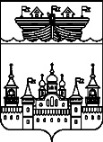 ЗЕМСКОЕ СОБРАНИЕ ВОСКРЕСЕНСКОГО МУНИЦИПАЛЬНОГО РАЙОНА НИЖЕГОРОДСКОЙ ОБЛАСТИРЕШЕНИЕ27 декабря 2018 года	№ 99О внесении изменений в решение Земского собрания Воскресенского муниципального района Нижегородской области от 26 декабря 2017 года №135«О бюджете муниципального района на 2018 год и на плановый период 2019 и 2020 годов»В соответствии со статьёй 153 Бюджетного Кодекса Российской Федерации и статьёй 12 Положения о бюджетном процессе в Воскресенском районе,Земское собрание района решило:1.В решение Земского собрания Воскресенского муниципального района Нижегородской области от 26 декабря 2017 года №135 «О бюджете муниципального района на 2018 год и на плановый период 2019 и 2020 год» внести следующие изменения:1.1 Пункт 1 изложить в новой редакции:«1. Утвердить основные характеристики бюджета муниципального района на 2018 год:1) общий объем доходов в сумме 598392069,19 рубля;2) общий объем расходов в сумме 610789479,24 рубля;3) размер дефицита в сумме 12397410,05 рублей.»1.2 Пункт 2 изложить в новой редакции: «2.Утвердить основные характеристики бюджета муниципального района на плановый период 2019 и 2020 годов:1)общий объем доходов на 2019 год в сумме 577736710,95 рублей, на 2020 год в сумме 589221433,83 рублей;2)общий объем расходов на 2019 год в сумме 576736710,95 рублей, на 2020 год в сумме 587921433,83 рублей;3)размер профицита на 2019 год в сумме 1000000 рублей, на 2020 год в сумме 1300000 рублей.».1.3 Пункт 6 изложить в новой редакции:«6. Утвердить объем безвозмездных поступлений, получаемых из других бюджетов бюджетной системы Российской Федерации:1) на 2018 год в сумме 460801219,46 рублей, в том числе объем субсидий, субвенций и иных межбюджетных трансфертов, имеющих целевое назначение, в сумме 321628319,46 рублей;2) на 2019 год в сумме 436384560,95 рублей, в том числе объем субсидий, субвенций и иных межбюджетных трансфертов, имеющих целевое назначение, в сумме 301765660,95 рублей;3) на 2020 год в сумме 441232933,83 рубля, в том числе объем субсидий, субвенций и иных межбюджетных трансфертов, имеющих целевое назначение, в сумме 301297433,83 рубля.»1.4 Пункт 11 изложить в новой редакции:«11. Утвердить объем межбюджетных трансфертов нижестоящим бюджетам на 2018 год в сумме 62868667,50 рублей, на 2019 год в сумме 61003050 рублей, на 2020 год в сумме 63959600 рублей.»1.5 Пункт 15 изложить в новой редакции:«15.Утвердить в составе межбюджетных трансфертов объем иных межбюджетных трансфертов бюджетам поселений Воскресенского муниципального района:1) в 2018 году в сумме 17450567,50 рублей;2) в 2019 году в сумме 9264350 рублей;3) в 2020 году в сумме 8590500 рублей.Иные межбюджетные трансферты передаются в бюджеты поселений Воскресенского муниципального района на поддержку мер по обеспечению сбалансированности бюджетов поселений.Утвердить распределение иных межбюджетных трансфертов на поддержку мер по обеспечению сбалансированности бюджетов поселений согласно приложению 8.Утвердить в составе иных межбюджетных трансфертов, предоставляемых бюджетам поселений Воскресенского муниципального района, объём иных межбюджетных трансфертов за счет средств фонда на поддержку территорий в 2018 году в сумме 903905 рублей.Утвердить распределение иных межбюджетных трансфертов за счет средств фонда на поддержку территорий согласно приложению 15. Утвердить в составе межбюджетных трансфертов бюджетам поселений Воскресенского муниципального района объём иных межбюджетных трансфертов на прочие выплаты по обязательствам муниципального района на реализацию муниципальной программы «Управление муниципальными финансами и муниципальным долгом Воскресенского муниципального района Нижегородской области» на 2018-2020 годы в 2018 году в сумме 104732 рубля.Утвердить распределение иных межбюджетных трансфертов на прочие выплаты по обязательствам муниципального района согласно приложению 16. Иные межбюджетные трансферты на прочие выплаты по обязательствам муниципального района распределяются между бюджетами поселений Воскресенского муниципального района в соответствии с решением Земского Собрания Воскресенского муниципального района Нижегородской области от 20 апреля 2018 года №23 «Об утверждении Положения о порядке представления и использования иных межбюджетных трансфертов, предоставляемых бюджетам поселений Воскресенского муниципального района Нижегородской области на реализацию муниципальной программы «Управление муниципальными финансами и муниципальным долгом Воскресенского муниципального района Нижегородской области» на 2018-2020 годы. Утвердить в составе иных межбюджетных трансфертов, предоставляемых бюджетам поселений Воскресенского муниципального района, объём иных межбюджетных трансфертов на повышение минимального размера оплаты труда с 1 мая 2018 года работникам муниципальных учреждений и органов местного самоуправления в 2018 году в сумме 826900 рублей. Утвердить распределение иных межбюджетных трансфертов, предоставляемых бюджетам поселений Воскресенского муниципального района Нижегородской области на повышение минимального размера оплаты труда с 1 мая 2018 года работникам муниципальных учреждений и органов местного самоуправления, согласно приложению 17.Иные межбюджетные трансферты, предоставляемые бюджетам поселений Воскресенского муниципального района Нижегородской области на повышение минимального размера оплаты труда с 1 мая 2018 года работникам муниципальных учреждений и органов местного самоуправления, распределяются между бюджетами поселений Воскресенского муниципального района в соответствии с решением Земского Собрания Воскресенского муниципального района Нижегородской области от 25 мая 2018 года №32 «Об утверждении Положения о порядке предоставления и использования иных межбюджетных трансфертов, предоставляемых бюджетам поселений Воскресенского муниципального района Нижегородской области на повышение минимального размера оплаты труда с 1 мая 2018 года работникам муниципальных учреждений и органов местного самоуправления».Утвердить в составе иных межбюджетных трансфертов, предоставляемых бюджетам поселений Воскресенского муниципального района, объём иных межбюджетных трансфертов на реализацию проекта по поддержке местных инициатив в сумме 5120802,10 рублей. Утвердить распределение иных межбюджетных трансфертов согласно приложению 18. Иные межбюджетные трансферты, предоставляемые бюджетам поселений Воскресенского муниципального района Нижегородской области на реализацию проекта по поддержке местных инициатив, распределяются между бюджетами поселений Воскресенского муниципального района в соответствии с решением Земского собрания Воскресенского муниципального района Нижегородской области от 22.06.2018 года № 41 «Об утверждении Положения о порядке формирования, распределения и использования иных межбюджетных трансфертов, предоставляемых бюджетам поселений Воскресенского муниципального района Нижегородской области на реализацию проекта по поддержке местных инициатив».Утвердить в составе иных межбюджетных трансфертов бюджетам поселений иные межбюджетные трансферты на модернизацию материально технической базы домов культуры и клубов в населенных пунктах с числом жителей до 50 тысяч человек в сумме 1399100 рублей. Утвердить распределение иных межбюджетных трансфертов на модернизацию материально технической базы домов культуры и клубов в населенных пунктах с числом жителей до 50 тысяч человек согласно приложению 19.Иные межбюджетные трансферты на модернизацию материально технической базы домов культуры и клубов в населенных пунктах с числом жителей до 50 тысяч человек распределяются между бюджетами поселений Воскресенского муниципального района в соответствии с решением Земского Собрания Воскресенского муниципального района Нижегородской области от 28 сентября 2018 года №61 «О порядке предоставления, распределения и расходования иных межбюджетных трансфертов за счет средств, поступивших из областного бюджета, средств, поступивших из федерального бюджета в областной бюджет и средств, поступивших из бюджета муниципального района, бюджетам поселений Воскресенского муниципального района Нижегородской области на модернизацию материально технической базы домов культуры и клубов в населенных пунктах с числом жителей до 50 тысяч человек.Утвердить в составе иных межбюджетных трансфертов бюджетам поселений иные межбюджетные трансферты на предоставление материальной помощи гражданам, находящимся в трудной жизненной ситуации, в сумме 35083,40 рубля. Утвердить распределение иных межбюджетных трансфертов на предоставление материальной помощи гражданам, находящимся в трудной жизненной ситуации, согласно приложению 20.Иные межбюджетные трансферты на предоставление материальной помощи гражданам, находящимся в трудной жизненной ситуации, распределяются между бюджетами поселений Воскресенского муниципального района в соответствии с постановлением Правительства Нижегородской области от 23.03.2007 года № 86 «Об утверждении Порядка предоставления материальной помощи гражданам, находящимся в трудной жизненной ситуации, в виде денежных средств».»1.6 Пункт 17 изложить в новой редакции:«17.Утвердить общий объем бюджетных ассигнований на исполнение публичных нормативных обязательств:1. в 2018 году в сумме 1985100 рублей;2. в 2019 году в сумме 2210800 рублей;3. в 2020 году в сумме 2212600 рублей.Утвердить перечень публичных нормативных обязательств, подлежащих исполнению за счет средств районного бюджета на 2018 год и на плановый период 2019 и 2020 годов согласно приложению 9.1.7. Пункт 23 изложить в новой редакции:«23.Установить предельный объем муниципального долга Воскресенского муниципального района1) на 2018 год в сумме 24193825 рублей;2) на 2019 год в сумме 23137942 рубля;3) на 2020 год в сумме 23889061 рубль.Установить верхний предел муниципального долга Воскресенского муниципального района на 1 января 2019 года в размере 6984695,00 рублей, в том числе установить верхний предел долга по муниципальным гарантиям Воскресенского муниципального района на 1 января 2019 года в размере 1734375,00 рублей.Установить верхний предел муниципального долга Воскресенского муниципального района на 1 января 2020 года в размере 4110937,50 рублей, в том числе установить верхний предел долга по муниципальным гарантиям Воскресенского муниципального района на 1 января 2020 года в размере 810937,50 рублей.Установить верхний предел муниципального долга Воскресенского муниципального района на 1 января 2021 года в размере 2000000,00 рублей, в том числе установить верхний предел долга по муниципальным гарантиям Воскресенского муниципального района на 1 января 2021 года в размере 0 рублей.»1.8 Приложение 1 изложить в новой редакции согласно приложению 1 к настоящему решению.1.9 Приложение 3 изложить в новой редакции согласно приложению 2 к настоящему решению.1.10 Приложение 5 изложить в новой редакции согласно приложению 3 к настоящему решению.1.11 Приложение 9 изложить в новой редакции согласно приложению 4 к настоящему решению.1.12 Приложение 10 изложить в новой редакции согласно приложению 5 к настоящему решению.1.13 Приложение 11 изложить в новой редакции согласно приложению 6 к настоящему решению.1.14 Приложение 12 изложить в новой редакции согласно приложению 7 к настоящему решению.1.15 Приложение 15 изложить в новой редакции согласно приложению 8 к настоящему решению.1.16 Приложение 16 изложить в новой редакции согласно приложению 9 к настоящему решению.1.17 Дополнить приложением 20 согласно приложению 10 к настоящему решению.2.Контроль за исполнением настоящего решения возложить на постоянную комиссию Земского собрания Воскресенского муниципального района Нижегородской области по бюджетной, финансовой и налоговой политике, предпринимательству, торговле и бытовому обслуживанию (Е.А.Бородин), управление финансов Воскресенского муниципального района Нижегородской области (Н.В.Мясникова).3.Настоящее решение вступает в силу со дня принятия.Глава местного самоуправления		А.В.БезденежныхПриложение 1к решению Земского собранияВоскресенского муниципального районаНижегородской области «О внесении изменений в решение Земского собрания Воскресенского муниципального района Нижегородской области от 26 декабря 2017 года №135«О бюджете муниципального района на 2018 год и на плановый период 2019 и 2020 годов»от 27 декабря 2018 года № 99«Приложение 1к решению Земского собранияВоскресенского муниципального районаНижегородской областиот 26 декабря 2017 года №135Перечень и коды администраторов доходов бюджета муниципального района»Приложение 2к решению Земского собранияВоскресенского муниципального районаНижегородской области «О внесении изменений в решение Земского собрания Воскресенского муниципального района Нижегородской области от 26 декабря 2017 года №135«О бюджете муниципального района на 2018 год и на плановый период 2019 и 2020 годов»от 27 декабря 2018 года № 99 «Приложение 3к решению Земского собранияВоскресенского муниципального районаНижегородской областиот 26 декабря 2017 года №135Поступления доходовПо группам, подгруппам и статьям бюджетной классификациирублей»Приложение 3к решению Земского собранияВоскресенского муниципального районаНижегородской области «О внесении изменений в решение Земского собрания Воскресенского муниципального района Нижегородской области от 26 декабря 2017 года №135«О бюджете муниципального района на 2018 год и на плановый период 2019 и 2020 годов»от 27 декабря 2018 года № 99 «Приложение 5к решению Земского собранияВоскресенского муниципального районаНижегородской областиот 26 декабря 2017 года №135Источники финансирования дефицита бюджета муниципального района(рублей)»Приложение 4к решению Земского собранияВоскресенского муниципального районаНижегородской области «О внесении изменений в решение Земского собрания Воскресенского муниципального района Нижегородской области от 26 декабря 2017 года №135«О бюджете муниципального района на 2018 год и на плановый период 2019 и 2020 годов»от 27 декабря 2018 года № 99 «Приложение 9к решению Земского собранияВоскресенского муниципального районаНижегородской областиот 26 декабря 2017 года №135Перечень публичных нормативных обязательств, подлежащих исполнению за счет средств бюджета муниципального района, на 2018 год и на плановый период 2019 и 2020 годов рублей »Приложение 5к решению Земского собранияВоскресенского муниципального районаНижегородской области «О внесении изменений в решение Земского собрания Воскресенского муниципального района Нижегородской области от 26 декабря 2017 года №135«О бюджете муниципального района на 2018 год и на плановый период 2019 и 2020 годов»от 29 декабря 2018 года № 99  «Приложение 10к решению Земского собранияВоскресенского муниципального районаНижегородской областиот 26 декабря 2017 года №135Распределение бюджетных ассигнований по целевым статьям (муниципальным программам и непрограммным направлениям деятельности), группам видов расходов классификации расходов бюджета(рублей)»Приложение 6к решению Земского собранияВоскресенского муниципального районаНижегородской области «О внесении изменений в решение Земского собрания Воскресенского муниципального района Нижегородской области от 26 декабря 2017 года №135«О бюджете муниципального района на 2018 год и на плановый период 2019 и 2020 годов»от 27 декабря 2018 года № 99«Приложение 11к решению Земского собранияВоскресенского муниципального районаНижегородской областиот 26 декабря 2017 года №135Ведомственная структура расходов бюджета муниципального района(рублей)»Приложение 7к решению Земского собранияВоскресенского муниципального районаНижегородской области «О внесении изменений в решение Земского собрания Воскресенского муниципального района Нижегородской области от 26 декабря 2017 года №135«О бюджете муниципального района на 2018 год и на плановый период 2019 и 2020 годов»от 27 декабря 2018 года №99 «Приложение 12к решению Земского собранияВоскресенского муниципального районаНижегородской областиот 26 декабря 2017 года №135Распределение бюджетных ассигнований по разделам, подразделам и группам видов расходов классификации расходов бюджетарублей»Приложение 8к решению Земского собранияВоскресенского муниципального районаНижегородской области «О внесении изменений в решение Земского собрания Воскресенского муниципального района Нижегородской области от 26 декабря 2017 года №135«О бюджете муниципального района на 2018 год и на плановый период 2019 и 2020 годов»от 27 декабря 2018 года №99 «Приложение 15к решению Земского собранияВоскресенского муниципального районаНижегородской областиот 26 декабря 2017 года №135Распределение иных межбюджетных трансфертов за счет средств фонда на поддержку территорий(рублей)«Приложение 9к решению Земского собранияВоскресенского муниципального районаНижегородской области «О внесении изменений в решение Земского собрания Воскресенского муниципального района Нижегородской области от 26 декабря 2017 года №135«О бюджете муниципального района на 2018 год и на плановый период 2019 и 2020 годов»от 27 декабря 2018 года №99 «Приложение 16к решению Земского собранияВоскресенского муниципального районаНижегородской областиот 26 декабря 2017 года №135Распределение иных межбюджетных трансфертов на реализацию муниципальной программы «Управление муниципальными финансами и муниципальным долгом Воскресенского муниципального района Нижегородской области» на 2018-2020 годыПриложение 10к решению Земского собранияВоскресенского муниципального районаНижегородской области «О внесении изменений в решение Земского собрания Воскресенского муниципального района Нижегородской области от 26 декабря 2017 года №135«О бюджете муниципального района на 2018 год и на плановый период 2019 и 2020 годов»от 27 декабря 2018  года №99 ««Приложение 20к решению Земского собранияВоскресенского муниципального районаНижегородской областиот 26 декабря 2017 года №135Распределение иных межбюджетных трансфертов на предоставление материальной помощи гражданам, находящимся в трудной жизненной ситуации»ВедомствоКод бюджетной классификации Российской ФедерацииАдминистратор доходов001Управление финансов администрации Воскресенского муниципального района Нижегородской области00111103050050000120Проценты, полученные от предоставления бюджетных кредитов внутри страны за счет средств бюджетов муниципальных районов00111301995050000130Прочие доходы от оказания платных услуг (работ) получателями средств бюджетов муниципальных районов00111302995050000130Прочие доходы от компенсации затрат бюджетов муниципальных районов00111690050050000140Прочие поступления от денежных взысканий (штрафов) и иных сумм в возмещение ущерба, зачисляемые в бюджеты муниципальных районов00111701050050000180Невыясненные поступления, зачисляемые в бюджеты муниципальных районов00111701050100000180Невыясненные поступления, зачисляемые в бюджеты  сельских поселений00111705050050000180Прочие неналоговые доходы бюджетов муниципальных районов00111701050130000180Невыясненные поступления, зачисляемые в бюджеты городских поселений00120215001050220151Дотации бюджетам муниципальных районов на выравнивание бюджетной обеспеченности за счет средств областного бюджета00120215002050220151Дотации на поддержку мер по обеспечению сбалансированности муниципальных районов за счет средств областного бюджета00120229999050220151Прочие субсидии бюджетам муниципальных районов за счет средств областного бюджета00120230024050220151Субвенции на осуществление органами местного самоуправления муниципальных районов полномочий органов государственной власти Нижегородской области по расчету и предоставлению дотаций бюджетам поселений за счет средств областного бюджета00120235118050110151Субвенции на осуществление государственных полномочий Российской Федерации по первичному воинскому учету на территориях, где отсутствуют военные комиссариаты за счет средств федерального бюджета00120240014050000151Межбюджетные трансферты, передаваемые бюджетам муниципальных районов из бюджетов поселений на осуществление части полномочий по решению вопросов местного значения в соответствии с заключенными соглашениями00120245160050220151Межбюджетные трансферты, передаваемые бюджетам муниципальных районов для компенсации дополнительных расходов, возникших в результате решений, принятых органами власти другого уровня за счет средств областного бюджета00120249999050220151Иные межбюджетные трансферты на поддержку мер по обеспечению сбалансированности бюджетов муниципальных районов00120705030050000180Прочие безвозмездные поступления в бюджеты муниципальных районов00120805000050000180Перечисления из бюджетов муниципальных районов (в бюджеты муниципальных районов) для осуществления возврата (зачета) излишне взысканных сумм налогов, сборов и иных платежей, а также сумм процентов за несвоевременное осуществление такого возврата и процентов, начисленных на излишне взысканные суммы00120805000100000180Перечисление из бюджетов поселений (в бюджеты поселений) для осуществления возврата (зачета) излишне уплаченных или излишне взысканных сумм налогов, сборов и иных платежей, а также сумм процентов за несвоевременное осуществление такого возврата и процентов, начисленных на излишне взысканные суммы00120805000130000180Перечисление из бюджетов городских поселений (в бюджеты городских поселений) для осуществления возврата (зачета) излишне уплаченных или излишне взысканных сумм налогов, сборов и иных платежей, а также сумм процентов за несвоевременное осуществление такого возврата и процентов, начисленных на излишне взысканные суммы00121860010050000151Доходы бюджетов муниципальных районов от возврата прочих остатков субсидий, субвенций и иных межбюджетных трансфертов, имеющих целевое назначение, прошлых лет из бюджетов поселений00121960010050000151Возврат прочих остатков субсидий, субвенций и иных межбюджетных трансфертов, имеющих целевое назначение, прошлых лет из бюджетов муниципальных районов048Департамент Росприроднадзора по Приволжскому федеральному округу04811201010010000120Плата за выбросы загрязняющих веществ в атмосферный воздух стационарными объектами04811201020010000120Плата за выбросы загрязняющих веществ в атмосферный воздух передвижными объектами04811201030010000120Плата за выбросы загрязняющих веществ в водные объекты04811201040010000120Плата за размещение отходов производства и потребления04811201050010000120Плата за иные виды негативного воздействия на окружающую среду04811625050016000140Денежные взыскания (штрафы) за нарушение законодательства в области охраны окружающей среды04811635030056000140Суммы по искам о возмещении вреда, причиненного окружающей среде, подлежащие зачислению в бюджеты муниципальных районов057Отдел культуры, молодежной политики и спорта администрации Воскресенского муниципального района Нижегородской области057113019950500131301130199505002313011301995050033130113019950500411301130199505004313011301995050133130Прочие доходы от оказания платных услуг (работ) получателями средств бюджетов муниципальных районов0571130206505001313011302065050023130Доходы, поступающие в порядке возмещения расходов, понесенных в связи с эксплуатацией имущества муниципальных районов0571130299505000013011302995050043130Прочие доходы от компенсации затрат бюджетов муниципальных районов05711701050050000180Невыясненные поступления, зачисляемые в бюджеты муниципальных районов05711705050050000180Прочие неналоговые доходы бюджетов муниципальных районов05720225467050110151Субсидии бюджетам муниципальных районов на обеспечение развития и укрепления материально-технической базы домов культуры в населенных пунктах с числом жителей до 50 тысяч человек за счет средств федерального бюджета05720225467050220151Субсидии бюджетам муниципальных районов на обеспечение развития и укрепления материально-технической базы домов культуры в населенных пунктах с числом жителей до 50 тысяч человек за счет средств областного бюджета05720225519050110151Субсидии на поддержку отрасли культуры за счёт средств федерального бюджета05720225519050220151Субсидии на поддержку отрасли культуры за счёт средств областного бюджета05720240014050000151Межбюджетные трансферты, передаваемые бюджетам муниципальных районов из бюджетов поселений на осуществление части полномочий по решению вопросов местного значения в соответствии с заключенными соглашениями05720245160050220151Межбюджетные трансферты, передаваемые бюджетам муниципальных районов для компенсации дополнительных расходов, возникших в результате решений, принятых органами власти другого уровня за счет средств областного бюджета05720305010050000180Предоставление государственными (муниципальными) организациями грантов для получателей средств бюджетов муниципальных районов05720705030050000180Прочие безвозмездные поступления в бюджеты муниципальных районов071Министерство экологии и природных ресурсов Нижегородской области07111625030010000140Денежные взыскания (штрафы) за нарушение законодательства об охране и использовании животного мира07111625050010000140Денежные взыскания (штрафы) за нарушение законодательства в области охраны окружающей среды072Комитет по охране, использованию и воспроизводству объектов животного мира Нижегородской области07211625030010000140Денежные взыскания (штрафы) за нарушение законодательства Российской Федерации об охране и использовании животного мира074Управление образования администрации Воскресенского муниципального района Нижегородской области07411301995050000130 11301995050011130 11301995050013130 11301995050021130 11301995050023130 11301995050031130 11301995050033130 11301995050041130 11301995050043130 11301995050051130 11301995050053130 11301995050061130 11301995050063130 11301995050071130 11301995050073130 11301995050081130 11301995050083130 11301995050091130 11301995050093130 11301995050101130 11301995050103130 11301995050111130 11301995050113130 11301995050121130 11301995050123130 11301995050133130 11301995050143130 11301995050161130 11301995050171130 11301995050181130 11301995050191130 11301995050211130 11301995050261130 11301995050263130 11301995050271130 11301995050273130 11301995050281130 11301995050323130 Прочие доходы от оказания платных услуг (работ) получателями средств бюджетов муниципальных районов07411302995050000130Прочие доходы от компенсации затрат бюджетов муниципальных районов07411621050050000140Денежные взыскания (штрафы) и иные суммы, взыскиваемые с лиц, виновных в совершении преступлений, и в возмещение ущерба имуществу, зачисляемые в бюджеты муниципальных районов07411701050050000180Невыясненные поступления, зачисляемые в бюджет муниципальных районов07411705050050000180Прочие неналоговые доходы бюджетов муниципальных районов07420230024050220151Субвенции на исполнение  полномочий в сфере общего образования в муниципальных дошкольных образовательных организациях за счет средств областного бюджета07420230024050220151Субвенции на исполнение полномочий в сфере общего образования в муниципальных общеобразовательных организациях за счет средств областного бюджета07420230024050220151Субвенции на осуществление полномочий по организационно-техническому и информационно-методическому сопровождению аттестации педагогических работников муниципальных и частных организаций, осуществляющих образовательную деятельность, с целью установления соответствия уровня квалификации требованиям, предъявляемым к первой квалификационной категории за счет средств областного бюджета07420230024050220151Субвенции на осуществление полномочий по организации и осуществлению деятельности по опеке и попечительству в отношении несовершеннолетних граждан за счет средств областного бюджета07420230024050220151Субвенции на компенсацию части расходов по приобретению путевки и предоставлению путевки с частичной оплатой за счет средств областного бюджета в организации, осуществляющие санаторно-курортное лечение детей в соответствии с имеющейся лицензией, организации, осуществляющие санаторно-курортную помощь детям в соответствии с имеющейся лицензией, расположенные на территории Российской Федерации за счет средств областного бюджета07420230024050220151Субвенции на исполнение полномочий по финансовому обеспечению осуществления присмотра и ухода за детьми-инвалидами, детьми-сиротами и детьми, оставшимися без попечения родителей, а также за детьми с туберкулезной интоксикацией, обучающимися в муниципальных образовательных организациях, реализующих образовательные программы дошкольного образования07420230024050220151Субвенции на исполнение полномочий по финансовому обеспечению двухразовым бесплатным питанием обучающихся с ограниченными возможностями здоровья, не проживающих в муниципальных организациях, осуществляющих образовательную деятельность по адаптированным основным общеобразовательным программам07420230029050220151Субвенции на осуществление выплаты компенсации части родительской платы за присмотр и уход за ребенком в государственных, муниципальных и частных образовательных организациях, реализующих образовательную программу дошкольного образования, в том числе обеспечение организации выплаты компенсации части родительской платы за счет средств областного бюджета07420245160050220151Межбюджетные трансферты, передаваемые бюджетам муниципальных районов для компенсации дополнительных расходов, возникших в результате решений, принятых органами власти другого уровня за счет средств областного бюджета07420705030050000180Прочие безвозмездные поступления в бюджеты07421960010050220151Возврат прочих остатков субсидий, субвенций и иных межбюджетных трансфертов, имеющих целевое назначение, прошлых лет из бюджетов муниципальных районов за счет средств областного бюджета07420229999050220151Прочие субсидии бюджетам муниципальных районов за счет средств областного бюджета082Управление сельского хозяйства администрации Воскресенского муниципального района Нижегородской области08211301995050000130Прочие доходы от оказания платных услуг (работ) получателями средств бюджетов муниципальных районов08211302995050000130Прочие доходы от компенсации затрат бюджетов муниципальных районов08211701050050000180Невыясненные поступления, зачисляемые в бюджет муниципальных районов08211705050050000180Прочие неналоговые доходы бюджетов муниципальных районов08220230024050220151Субвенции на осуществление отдельных государственных  полномочий по поддержке сельскохозяйственного производства за счет средств областного бюджета08220230024050220151Субвенции на возмещение части затрат на приобретение зерноуборочных и кормоуборочных комбайнов за счет средств областного бюджета08220235541050110151Субвенции на оказание несвязанной поддержки сельскохозяйственным товаропроизводителям в области растениеводства за счет средств федерального бюджета08220235541050220151Субвенции на оказание несвязанной поддержки сельскохозяйственным товаропроизводителям в области растениеводства за счет средств областного бюджета08220235542050110151Субвенции на возмещение части затрат сельхозтоваропроизводителей на 1 килограмм реализованного и (или) отгруженного на собственную переработку молока за счет средств федерального бюджета08220235542050220151Субвенции на возмещение части затрат сельхозтоваропроизводителей на 1 килограмм реализованного и (или) отгруженного на собственную переработку молока за счет средств областного бюджета08220235543050220151Субвенции бюджетам муниципальных районов на поддержку племенного животноводства за счет средств областного бюджета08220235543050110151Субвенции на возмещение части затрат на приобретение элитных семян за счет средств федерального бюджета08220235543050220151Субвенции на возмещение части затрат на приобретение элитных семян за счет средств областного бюджета08220235543050220151Субвенции на реализацию экономически значимой программы "Развитие мясного скотоводства в Нижегородской области на 2015-2020 годы" за счет средств областного бюджета08220235543050110151Субвенции бюджетам муниципальных районов на возмещение части процентной ставки по долгосрочным, среднесрочным и краткосрочным кредитам, взятым малыми формами хозяйствования, за счет средств федерального бюджета08220235543050220151Субвенции бюджетам муниципальных районов на возмещение части процентной ставки по долгосрочным, среднесрочным и краткосрочным кредитам, взятым малыми формами хозяйствования, за счет средств областного бюджета08221960010050000151Возврат прочих остатков субсидий, субвенций и иных межбюджетных трансфертов, имеющих целевое назначение, прошлых лет из бюджетов муниципальных районов093Министерство финансов Нижегородской области09311633050050000140Денежные взыскания (штрафы) за нарушение законодательства Российской Федерации о контрактной системе в сфере закупок товаров, работ, услуг для обеспечения государственных и муниципальных нужд для нужд муниципальных районов106Федеральная служба по надзору в сфере транспорта106116900050056000140Прочие поступления от денежных взысканий (штрафов) и иных сумм в возмещение ущерба, зачисляемые в бюджеты муниципальных районов133Отдел капитального строительства и архитектуры администрации Воскресенского муниципального района Нижегородской области13311301995050000130Прочие доходы от оказания платных услуг (работ) получателями средств бюджетов муниципальных районов13311302995050000130Прочие доходы от компенсации затрат бюджетов муниципальных районов13311690050050000140Прочие поступления от денежных взысканий (штрафов) и иных сумм в возмещение ущерба, зачисляемые в бюджеты муниципальных районов13311701050050000180Невыясненные поступления, зачисляемые в бюджет муниципальных районов13311705050050000180Прочие неналоговые доходы бюджетов муниципальных районов13320220077050220151Субсидии на строительство, реконструкцию, проектно-изыскательские работы и разработку проектно-сметной документации объектов капитального строительства за счет средств областного бюджета13320220077050220151Субсидии на софинансирование капитальных вложений в объекты газоснабжения13320220077050220151Субсидии на реконструкцию хозяйственного питьевого водопровода в с.Воздвиженское и п.Руя за счет средств областного бюджета13320220077050220151Субсидии на строительство зданий общеобразовательных организаций за счет средств областного бюджета13320225555050110151Субсидии на поддержку государственных программ субъектов Российской Федерации и муниципальных программ формирования современной городской среды за счёт средств федерального бюджета13320225555050220151Субсидии на поддержку государственных программ субъектов Российской Федерации и муниципальных программ формирования современной городской среды за счёт средств областного бюджета13320229999050220151Субсидии на предоставление социальных выплат на возмещение части процентной ставки по кредитам, полученным гражданами на газификацию жилья в российских кредитных организациях за счет средств областного бюджета13320230024050220151Субвенции на осуществление полномочий по организации проведения мероприятий по предупреждению и ликвидации болезней животных, их лечению, отлову и содержанию безнадзорных животных, защите населения от болезней, общих для человека и животных, в части обеспечения безопасности сибиреязвенных скотомогильников13320235082050110151Субвенции на обеспечение детей-сирот и детей, оставшихся без попечения родителей, лиц из числа детей-сирот и детей, оставшихся без попечения родителей, жилых помещениями за счет средств федерального бюджета13320235082050220151Субвенции на обеспечение детей-сирот и детей, оставшихся без попечения родителей, лиц из числа детей-сирот и детей, оставшихся без попечения родителей, жилых помещениями за счет средств областного бюджета13320235134050110151Субвенции бюджетам муниципальных районов на осуществление полномочий по обеспечению жильем отдельных категорий граждан, установленных Федеральным законом от 12 января 1995 года № 5-ФЗ "О ветеранах", в соответствии с Указом Президента Российской Федерации от 7 мая 2008 года № 714 "Об обеспечении жильем ветеранов Великой Отечественной войны 1941 - 1945 годов" за счет средств федерального бюджета13320235135050110151Субвенции бюджетам муниципальных районов на осуществление полномочий по обеспечению жильем отдельных категорий граждан, установленных федеральными законами от 12 января 1995 года N 5-ФЗ "О ветеранах" и от 24 ноября 1995 года N 181-ФЗ "О социальной защите инвалидов в Российской Федерации" за счет средств федерального бюджета13320240014050000151Межбюджетные трансферты, передаваемые бюджетам муниципальных районов из бюджетов поселений на осуществление части полномочий по решению вопросов местного значения в соответствии с заключенными соглашениями13320225555050110151Субсидии бюджетам муниципальных районов на поддержку государственных программ субъектов Российской Федерации и муниципальных программ формирования современной городской среды за счет средств федерального бюджета13321960010050220151Возврат прочих остатков субсидий, субвенций и иных межбюджетных трансфертов, имеющих целевое назначение, прошлых лет из бюджетов муниципальных районов за счет средств областного бюджета143Министерство инвестиций, земельных и имущественных отношений Нижегородской области14311105013050000120Доходы, получаемые в виде арендной платы за земельные участки, государственная собственность на которые не разграничена и которые расположены в границах сельских поселений и межселенных территорий муниципальных районов, а также средства от продажи права на заключение договоров аренды указанных земельных участков14311105013130000120Доходы, получаемые в виде арендной платы за земельные участки, государственная собственность на которые не разграничена и которые расположены в границах городских поселений, а также средства от продажи права на заключение договоров аренды указанных земельных участков150Министерство социальной политики Нижегородской области15011690050050000140Прочие поступления от денежных взысканий (штрафов) и иных сумм в возмещение ущерба, зачисляемые в бюджеты муниципальных районов178Государственная инспекция по надзору за техническим состоянием самоходных машин и других видов техники Нижегородской области17811621050050000140Денежные взыскания (штрафы) и иные суммы, взыскиваемые с лиц, виновных в совершении преступлений, и в возмещение ущерба имуществу, зачисляемые в бюджеты муниципальных районов17811690050050000140Прочие поступления от денежных взысканий (штрафов) и иных сумм в возмещение ущерба, зачисляемые в бюджеты муниципальных районов182Управление Федеральной налоговой службы по Нижегородской области18210102010010000110Налог на доходы физических лиц с доходов, источником которых является налоговый агент, за исключением доходов, в отношении которых исчисление и уплата налога осуществляются в соответствии со статьями 227, 227.1 и 228 Налогового кодекса Российской Федерации18210102020010000110Налог на доходы физических лиц с доходов, полученных от осуществления деятельности физическими лицами, зарегистрированными в качестве индивидуальных предпринимателей, нотариусов, занимающихся частной практикой, адвокатов, учредивших адвокатские кабинеты и других лиц, занимающихся частной практикой в соответствии со статьей 227 Налогового кодекса Российской Федерации18210102030010000110Налог на доходы физических лиц с доходов, полученных физическими лицами в соответствии со статьей 228 Налогового Кодекса Российской Федерации18210102040010000110Налог на доходы физических лиц в виде фиксированных авансовых платежей с доходов, полученных физическими лицами, являющимися иностранными гражданами, осуществляющими трудовую деятельность по найму у физических лиц на основании патента в соответствии со статьей 227.1 НК РФ18210502010020000110Единый налог на вмененный доход для отдельных видов деятельности18210503010010000110Единый сельскохозяйственный налог18210504020020000110Налог, взимаемый в связи с применением патентной системы налогообложения, зачисляемый в бюджеты муниципальных районов18210803010010000110Государственная пошлина по делам, рассматриваемым в судах общей юрисдикции, мировыми судьями (за исключением Верховного Суда Российской Федерации)18210807010018000110Государственная пошлина за государственную регистрацию юридического лица, физических лиц в качестве индивидуальных предпринимателей, изменений, вносимых в учредительные документы юридического лица, за государственную регистрацию ликвидации юридического лица и другие юридически значимые действия (при обращении через многофункциональные центры)18211603010010000140Денежные взыскания (штрафы) за нарушение законодательства о налогах и сборах, предусмотренные статьями 116, 118, статьей 1191, пунктами 1 и 2 статьи 120, статьями 125, 126, 128, 129, 1291, 132, 133, 134, 135, 1351 Налогового кодекса Российской Федерации18211606000010000140Денежные взыскания (штрафы) за нарушение законодательства о применении контрольно-кассовой техники при осуществлении наличных денежных расчетов и (или) расчетов с использованием платежных карт188Главное управление МВД России по Нижегородской области18810806000010000110Государственная пошлина за совершение действий, связанных с приобретением гражданства Российской Федерации или выходом из гражданства Российской Федерации, а также с въездом в Российскую Федерацию или выездом из Российской Федерации18810807100010000110Государственная пошлина за выдачу и обмен паспорта гражданина Российской Федерации 18810807141010000110Государственная пошлина за государственную регистрацию транспортных средств и иные юридически значимые действия уполномоченных федеральных государственных органов, связанные с изменением и выдачей документов на транспортные средства, регистрационных знаков, водительских удостоверений18811630030010000140Прочие денежные взыскания (штрафы) за правонарушения в области дорожного движения18811643000010000140Денежные взыскания (штрафы) за нарушение законодательства Российской Федерации об административных правонарушениях, предусмотренные статьей 20.25 Кодекса Российской Федерации об административных правонарушениях18811690050050000140Прочие поступления от денежных взысканий (штрафов) и иных сумм в возмещение ущерба, зачисляемые в бюджеты муниципальных районов321Управление Федеральной службыгосударственной регистрации,кадастра и картографиипо Нижегородской области32110807020010000110Государственная пошлина за государственную регистрацию прав, ограничений (обременений) прав на недвижимое имущество и сделок с ним32111625060010000140Денежные взыскания (штрафы) за нарушение земельного законодательства321116430000010000140Денежные взыскания (штрафы) за нарушение законодательства Российской Федерации об административных правонарушениях, предусмотренные статьей 20.25 Кодекса Российской Федерации об административных правонарушениях366Комитет по управлению муниципальным имуществом Воскресенского муниципального района Нижегородской области36611105013050000120Доходы, получаемые в виде арендной платы за земельные участки, государственная соб-ственность на которые не разграничена и которые расположены в границах сельских поселений и межселенных территорий муниципальных районов, а также средства от продажи права на заключение договоров аренды указанных земельных участков36611105013130000120Доходы, получаемые в виде арендной платы за земельные участки, государственная собственность на которые не разграничена и которые расположены в границах городских поселений, а также средства от продажи права на заключение договоров аренды указанных земельных участков36611105025050000120Доходы, получаемые в виде арендной платы, а также средства от продажи права на заключение договоров аренды за земли, находящиеся в собственности муниципальных районов (за исключением земельных участков муниципальных бюджетных и автономных учреждений)36611105035050000120Доходы от сдачи в аренду имущества, находящегося в оперативном управлении органов управления муниципальных районов и созданных ими учреждений (за исключением имущества муниципальных бюджетных и автономных учреждений)36611107015050000120Доходы от перечисления части прибыли, остающейся после уплаты налогов и иных обязательных платежей муниципальных унитарных предприятий, созданных муниципальными районами36611109045050000120Прочие поступления от использования имущества, находящегося в собственности муниципальных районов (за исключением имущества бюджетных и автономных учреждений, а также имущества государственных и муниципальных унитарных предприятий, в том числе казенных)36611301995050000130Прочие доходы от оказания платных услуг (работ) получателями средств бюджетов муниципальных районов36611302995050000130Прочие доходы от компенсации затрат бюджетов муниципальных районов36611402052050000410Доходы от реализации имущества, находящегося в оперативном управлении учреждений, находящихся в ведении органов управления муниципальных районов (за исключением имущества муниципальных бюджетных и автономных учреждений), в части реализации основных средств по указанному имуществу36611402052050000440Доходы от реализации имущества, находящегося в оперативном управлении учреждений, находящихся в ведении органов управления муниципальных районов (за исключением имущества муниципальных бюджетных и автономных учреждений), в части реализации материальных запасов по указанному имуществу36611406013050000430Доходы от продажи земельных участков, государственная собственность на которые не разграничена и которые расположены в границах сельских поселений и межселенных территорий муниципальных районов36611406013130000430Доходы от продажи земельных участков, государственная собственность на которые не разграничена и которые расположены в границах городских поселений36611406025050000430Доходы от продажи земельных участков, находящихся в собственности муниципальных районов (за исключением земельных участков муниципальных бюджетных и автономных учреждений)36611406313100000430Плата за увеличение площади земельных участков, находящихся в частной собственности, в результате перераспределения таких земельных участков и земель (или) земельных участков, государственная собственность на которые не разграничена и которые расположены в границах сельских поселений36611406313130000430Плата за увеличение площади земельных участков, находящихся в частной собственности, в результате перераспределения таких земельных участков и земель (или) земельных участков, государственная собственность на которые не разграничена и которые расположены в границах городских поселений36611406325050000430Плата за увеличение площади земельных участков, находящихся в частной собственности, в результате перераспределения таких земельных участков и земельных участков, находящихся в собственности муниципальных районов36611701050050000180Невыясненные поступления, зачисляемые в бюджет муниципальных районов36611705050050000180Прочие неналоговые доходы бюджетов муниципальных районов487Администрация Воскресенского муниципального района Нижегородской области4871080402001100011010804020014000110Государственная пошлина за совершение нотариальных действий должностными лицами органов местного самоуправления, уполномоченными в соотношении с законодательными актами РФ за совершение нотариальных действий4871080715001100011010807150014000110Государственная пошлина за выдачу разрешения на установку рекламной конструкции48711301995050013130 11301995050023130Прочие доходы от оказания платных услуг (работ) получателями средств бюджетов муниципальных районов48711302065050000130Доходы, поступающие в порядке возмещения расходов, понесенных в связи с эксплуатацией имущества муниципальных районов48711302995050000130Прочие доходы от компенсации затрат бюджетов муниципальных районов48711690050050000140Прочие поступления от денежных взысканий (штрафов) и иных сумм в возмещении ущерба, зачисляемые в бюджеты муниципальных районов48711701050050000180Невыясненные поступления, зачисляемые в бюджет муниципальных районов48711705050050000180Прочие неналоговые доходы бюджетов муниципальных районов48720229999050220151Субсидии на оказание частичной финансовой поддержки районных СМИ за счет средств областного бюджета48720230024050220151Субвенции на осуществление полномочий по организации проведения мероприятий по предупреждению и ликвидации болезней животных, их лечению, отлову и содержанию безнадзорных животных, защите населения от болезней, общих для человека и животных, в части отлова и содержания безнадзорных животных за счет средств областного бюджета48720230024050220151Субвенции на  осуществление полномочий по созданию и организации деятельности муниципальных комиссий по делам несовершеннолетних и защите их прав за счет средств областного бюджета48720230024050220151Субвенции на осуществление полномочий по организации и осуществлению деятельности по опеке и попечительству в отношении совершеннолетних граждан за счет средств областного бюджета48720235120050110151Субвенция на реализацию переданных исполнительно-распорядительным органам муниципальных образований Нижегородской области государственных полномочий по составлению (изменению, дополнению) списков кандидатов в присяжные заседатели федеральных судов общей юрисдикции в Российской Федерации48720240014050000151Межбюджетные трансферты, передаваемые бюджетам муниципальных районов из бюджетов поселений на осуществление части полномочий по решению вопросов местного значения в соответствии с заключенными соглашениями48720245160050220151Межбюджетные трансферты, передаваемые бюджетам муниципальных районов для компенсации дополнительных расходов, возникших в результате решений, принятых органами власти другого уровня за счет средств областного бюджета48720705030050000180Прочие безвозмездные поступления в бюджеты48721960010050220151Возврат прочих остатков субсидий, субвенций и иных межбюджетных трансфертов, имеющих целевое назначение, прошлых лет из бюджетов муниципальных районов за счет средств областного бюджета798Государственная жилищная инспекция Нижегородской области79811690050050000140Прочие поступления от денежных взысканий (штрафов) и иных сумм в возмещение ущерба, зачисляемые в бюджеты муниципальных районов881Комитет государственного ветеринарного надзора Нижегородской области88111690050050000140Прочие поступления от денежных взысканий (штрафов) и иных сумм в возмещение ущерба, зачисляемые в бюджеты муниципальных районовКод бюджетной классифика-ции Российской ФедерацииНаименование доходов2018 год2019 год2020 годКод бюджетной классифика-ции Российской ФедерацииНаименование доходов2018 год2019 год2020 год100000000000000001.НАЛОГОВЫЕ И НЕНАЛОГОВЫЕ ДОХОДЫ140760225,63141352150,00147988500,00101000000000000001.1.НАЛОГИ НА ПРИБЫЛЬ, ДОХОДЫ102441103,00105461600,00111141000,00101020000100001101.1.1.Налог на доходы физических лиц102441103,00105461600,00111141000,00101020100100001101.1.1.1.Налог на доходы физических лиц с доходов, источником которых является налоговый агент, за исключением доходов, в отношении которых исчисление и уплата налога осуществляются в соответствии со статьями 227,227.1 и 228 Налогового кодекса Российской Федерации98602103,00101430100,00106907400,00101020200100001101.1.1.2.Налог на доходы физических лиц с доходов, полученных от осуществления деятельности физическими лицами, зарегистрированными в качестве индивидуальных предпринимателей, нотариусов, занимающихся частной практикой, адвокатов, учредивших адвокатские кабинеты и других лиц, занимающихся частной практикой в соответствии со статьей 227 Налогового кодекса Российской Федерации495000,00521800,00549900,00101020300100001101.1.1.3.Налог на доходы физических лиц с доходов, полученных физическими лицами в соответствии со статьей 228 Налогового Кодекса Российской Федерации2277100,002400100,002529700,00101020400100001101.1.1.4.Налог на доходы физических лиц в виде фиксированных авансовых платежей с доходов, полученных физическими лицами, являющимися иностранными гражданами, осуществляющими трудовую деятельность по найму у физических лиц на основании патента в соответствии  со статьей 227.1 Налогового кодекса Российской Федерации1066900,001109600,001154000,00105000000000000001.2.НАЛОГИ НА СОВОКУПНЫЙ ДОХОД7696200,007679750,007690750,00105020000200001101.2.1.Единый налог на вмененный доход для отдельных видов деятельности7038900,006898100,006760100,00105020100200001101.2.1.1.Единый налог на вмененный доход  для отдельных видов деятельности7038900,006898100,006760100,00105030000100001101.2.2.Единый сельскохозяйственный налог39800,0040650,0041450,00105030100100001101.2.2.1.Единый сельскохозяйственный налог39800,0040650,0041450,00105040000200001101.2.3.Налог, взимаемый в связи с применением патентной системы налогообложения617500,00741000,00889200,00105040200200001101.2.3.1.Налог, взимаемый в связи с применением патентной системы налогообложения, зачисляемый в бюджеты муниципальных районов617500,00741000,00889200,00108000000000000001.3.ГОСУДАРСТВЕННАЯ ПОШЛИНА2802400,002676200,002783300,00108030000100001101.3.1.Государственная пошлина по делам, рассматриваемым в судах общей юрисдикции, мировыми судьями1530300,001353200,001407300,00108030100100001101.3.1.1. Государственная пошлина по делам, рассматриваемым в судах общей юрисдикции, мировыми судьями (за исключением Верховного Суда Российской Федерации)1530300,001353200,001407300,00108060000100001101.3.2.Государственная пошлина за совершение действий, связанных с приобретением гражданства Российской Федерации или выходом из гражданства Российской Федерации, а также с въездом в Российскую Федерацию или выездом из Российской Федерации135100,00140500,00146100,00108070000100001101.3.3.Государственная пошлина за государственную регистрацию, а также за совершение прочих юридически значимых действий1137000,001182500,001229900,00108070100100001101.3.3.1.Государственная пошлина за государственную регистрацию юридического лица, физических лиц в качестве индивидуальных предпринимателей, изменений, вносимых в учредительные документы юридического лица, за государственную регистрацию ликвидации юридического лица и другие юридически значимые действия10200,0010600,0011000,00108070200100001101.3.3.2.Государственная пошлина за государственную регистрацию прав, ограничений (обременений) прав на недвижимое имущество и сделок с ним1012100,001052800,001094800,00108071000100001101.3.3.3.Государственная пошлина за выдачу и обмен паспорта гражданина Российской Федерации67700,0070400,0073200,00108071400100001101.3.3.4.Государственная пошлина за государственную регистрацию транспортных средств и иные юридически значимые действия, связанные с изменениями и выдачей документов на транспортные средства, регистрационных знаков, водительских удостоверений42000,0043700,0045400,00108071410100001101.3.3.4.1.Государственная пошлина за государственную регистрацию транспортных средств и иные юридически значимые действия уполномоченных федеральных государственных органов, связанные с изменением и выдачей документов на транспортные средства, регистрационных знаков, водительских удостоверений42000,0043700,0045400,00108071500100001101.3.3.5.Государственная пошлина за выдачу разрешения на установку рекламной конструкции5000,005000,005500,00111000000000000001.4.ДОХОДЫ ОТ ИСПОЛЬЗОВАНИЯ ИМУЩЕСТВА, НАХОДЯЩЕГОСЯ В ГОСУДАРСТВЕННОЙ И МУНИЦИПАЛЬНОЙ СОБСТВЕННОСТИ8678750,009025900,009387050,00111050000000001201.4.1. Доходы, получаемые в виде арендной либо иной платы за передачу в возмездное пользование государственного и муниципального имущества (за исключением имущества бюджетных и автономных учреждений, а также имущества государственных и муниципальных унитарных предприятий, в том числе казенных)8677750,009024900,009386050,00111050100000001201.4.1.1. Доходы, получаемые в виде арендной платы за земельные участки, государственная собственность на которые не разграничена, а также средства от продажи права на заключение договоров аренды указанных земельных участков3635350,003780800,003932050,00111050130500001201.4.1.1.1. Доходы, получаемые в виде арендной платы за земельные участки, государственная собственность на которые не разграничена и которые расположены в границах сельских поселений и межселенных территорий муниципальных районов, а также средства от продажи права на заключение договоров аренды указанных земельных участков2510000,002610500,002714900,00111050131300001201.4.1.1.2.Доходы, получаемые в виде арендной платы за земельные участки, государственная собственность на которые не разграничена и которые расположены в границах городских поселений, а также средства от продажи права на заключение договоров аренды указанных земельных участков1125350,001170300,001217150,00111050300000001201.4.1.2 Доходы от сдачи в аренду имущества, находящегося в оперативном управлении органов государственной власти, органов местного самоуправления, государственных внебюджетных фондов и созданных ими учреждений (за исключением имущества бюджетных и автономных учреждений)5042400,005244100,005454000,00111050350500001201.4.1.2.1. Доходы от сдачи в аренду имущества, находящегося в оперативном управлении органов управления муниципальных районов и созданных ими учреждений (за исключением имущества муниципальных бюджетных и автономных учреждений)5042400,005244100,005454000,00111090000000001201.4.2.Прочие доходы от использования имущества и прав, находящихся в государственной и муниципальной собственности (за исключением имущества бюджетных и автономных учреждений, а также имущества государственных и муниципальных унитарных предприятий, в том числе казенных)1000,001000,001000,00111090400000001201.4.2.1.Прочие поступления от использования имущества, находящегося в государственной и муниципальной собственности (за исключением имущества бюджетных и автономных учреждений, а также имущества государственных и муниципальных унитарных предприятий, в том числе казенных)1000,001000,001000,00111090450500001201.4.2.1.1.Прочие поступления от использования имущества, находящегося в собственности муниципальных районов (за исключением имущества бюджетных и автономных учреждений, а также имущества государственных и муниципальных унитарных предприятий, в том числе казенных)1000,001000,001000,00112000000000000001.5.ПЛАТЕЖИ ПРИ ПОЛЬЗОВАНИИ ПРИРОДНЫМИ РЕСУРСАМИ550000,00572000,00594900,00112010000100001201.5.1.Плата за негативное воздействие на окружающую среду550000,00572000,00594900,00112010100100001201.5.1.1.Плата за выбросы загрязняющих веществ в атмосферный воздух стационарными объектами45600,0047500,0049400,00112010200100001201.5.1.2.Плата за выбросы загрязняющих веществ в атмосферный воздух передвижными объектами1700,001700,001800,00112010300100001201.5.1.3. Плата за выбросы загрязняющих веществ в водные объекты82500,0085800,0089200,00112010400100001201.5.1.4.Плата за размещение отходов производства и потребления420200,00437000,00454500,00112010410100001201.5.1.4.1.Плата за размещение отходов производства420200,00437000,00454500,00113000000000000001.6.ДОХОДЫ ОТ ОКАЗАНИЯ ПЛАТНЫХ УСЛУГ (РАБОТ) И КОМПЕНСАЦИИ ЗАТРАТ ГОСУДАРСТВА15931572,6313742400,0014292100,00113010000000001301.6.1.Доходы от оказания  платных услуг (работ)15728997,6413589200,0014132800,00113019900000001301.6.1.1.Прочие доходы от оказания платных услуг     (работ)15728997,6413589200,0014132800,00113019950500001301.6.1.1.1.Прочие доходы от оказания платных услуг (работ) получателями средств бюджетов муниципальных районов15728997,6413589200,0014132800,00113020000000001301.6.2.Доходы от компенсации затрат государства202574,99153200,00159300,00113020600000001301.6.2.1.Доходы, поступающие в порядке возмещения расходов, понесенных в связи с эксплуатацией имущества147300,00153200,00159300,00113020650500001301.6.2.1.1.Доходы, поступающие в порядке возмещения расходов, понесенных в связи с эксплуатацией имущества муниципальных районов147300,00153200,00159300,00113029900000001301.6.2.2.Прочие доходы от компенсации затрат государства55274,990,000,00113029950500001301.6.2.2.1.Прочие доходы от компенсации затрат бюджетов муниципальных районов55274,990,000,00114000000000000001.7.ДОХОДЫ ОТ ПРОДАЖИ МАТЕРИАЛЬНЫХ И НЕМАТЕРИАЛЬНЫХ АКТИВОВ1585000,001445400,001320500,00114020000000004101.7.1. Доходы от реализации имущества, находящегося в государственной и муниципальной собственности (за исключением движимого имущества бюджетных и автономных учреждений, а также имущества государственных и муниципальных унитарных предприятий, в том числе казенных)300000,00270000,00243000,00114020500500004101.7.1.1. Доходы от реализации имущества, находящегося в собственности муниципальных районов (за исключением движимого имущества муниципальных бюджетных и автономных учреждений, а также имущества муниципальных унитарных предприятий, в том числе казенных), в части реализации основных средств по указанному имуществу300000,00270000,00243000,00114020520500004101.7.1.1.1.Доходы от реализации имущества, находящегося в оперативном управлении учреждений, находящихся в ведении органов управления муниципальных районов (за исключением имущества муниципальных бюджетных и автономных учреждений), в части реализации основных средств по указанному имуществу300000,00270000,00243000,00114060000000004301.7.2.Доходы от продажи земельных участков, находящихся в государственной и муниципальной собственности1150000,001035000,00931500,00114060100000004301.7.2.1.Доходы от продажи земельных участков, государственная  собственность на которые не разграничена (за исключением земельных участков бюджетных и автономных учреждений)1150000,001035000,00931500,00114060130500004301.7.2.1.1.Доходы от продажи земельных участков, государственная собственность на которые не разграничена и которые расположены в границах сельских поселений и межселенных территорий муниципальных районов500000,00450000,00405000,00114060131300004301.7.2.1.2.Доходы от продажи земельных участков, государственная собственность на которые не разграничена и которые расположены в границах городских поселений350000,00315000,00283500,00114060250500004301.7.2.1.3.Доходы от продажи земельных участков, находящихся в собственности муниципальных районов (за исключением земельных участков муниципальных бюджетных и автономных учреждений300000,00270000,00243000,00114063000000004301.7.3. Плата за увеличение площади земельных участков, находящихся в частной собственности, в результате перераспределения таких земельных участков и земель (или) земельных участков, находящихся в государственной или муниципальной собственности135000,00140400,00146000,00114063100000004301.7.3.1. Плата за увеличение площади земельных участков, находящихся в частной собственности, в результате перераспределения таких земельных участков и земель (или) земельных участков, государственная собственность на которые не разграничена135000,00140400,00146000,00114063131000004301.7.3.1.1. Плата за увеличение площади земельных участков, находящихся в частной собственности, в результате перераспределения таких земельных участков и земель (или) земельных участков, государственная собственность на которые не разграничена и которые расположены в границах сельских поселений110000,00114400,00118900,00114063131300004301.7.3.1.2. Плата за увеличение площади земельных участков, находящихся в частной собственности, в результате перераспределения таких земельных участков и земель (или) земельных участков, государственная собственность на которые не разграничена и которые расположены в границах городских поселений25000,0026000,0027100,00116000000000000001.8.ШТРАФЫ, САНКЦИИ, ВОЗМЕЩЕНИЕ УЩЕРБА1075200,00748900,00778900,00116210000000001401.8.1.Денежные взыскания (штрафы) и иные суммы, взыскиваемые с лиц, виновных в совершении преступлений, и в возмещение ущерба имуществу1400,001500,001600,00116210500500001401.8.1.1.Денежные взыскания (штрафы) и иные суммы, взыскиваемые с лиц, виновных в совершении преступлений, и в возмещение ущерба имуществу, зачисляемые в бюджеты муниципальных районов1400,001500,001600,00116250000000001401.8.2.Денежные взыскания (штрафы) за нарушение законодательства Российской Федерации о недрах, об особо охраняемых природных территориях, об охране и использовании животного мира, об экологической экспертизе, в области охраны окружающей среды, о рыболовстве и сохранении водных биологических ресурсов, земельного законодательства, лесного законодательства, водного законодательства259100,00161700,00168300,00116250300100001401.8.2.1.Денежные взыскания (штрафы) за нарушение законодательства об охране и использовании животного мира1400,001500,001600,00116250500100001401.8.2.2.Денежные взыскания (штрафы) за нарушение законодательства в области охраны окружающей среды219500,00120500,00125400,00116250600100001401.8.2.3.Денежные взыскания (штрафы) за нарушение земельного законодательства38200,0039700,0041300,00116300000100001401.8.3.Денежные взыскания (штрафы) за правонарушения в области дорожного движения50000,0028400,0029500,00116300300100001401.8.3.1.Прочие денежные взыскания (штрафы) за правонарушения в области дорожного движения34900,0012700,0013200,00116350300500001401.8.3.2.Суммы по искам о возмещении вреда, причиненного окружающей среде, подлежащие зачислению в бюджеты муниципальных районов15100,0015700,0016300,00116430000100001401.8.4. Денежные взыскания (штрафы) за нарушение законодательства Российской Федерации об административных правонарушениях, предусмотренные статьей 20.25 Кодекса Российской Федерации об административных правонарушениях149100,00155100,00161200,00116900000000001401.8.5.Прочие поступления от денежных взысканий (штрафов) и иных сумм в возмещение ущерба615600,00402200,00418300,00116900500500001401.8.5.1.Прочие поступления от денежных взысканий (штрафов) и иных сумм в возмещение ущерба, зачисляемые в бюджеты муниципальных районов615600,00402200,00418300,00200000000000000002.БЕЗВОЗМЕЗДНЫЕ ПОСТУПЛЕНИЯ457631843,56436384560,95441232933,83202000000000000002.1. БЕЗВОЗМЕЗДНЫЕ ПОСТУПЛЕНИЯ ОТ ДРУГИХ БЮДЖЕТОВ БЮДЖЕТНОЙ СИСТЕМЫ   РОССИЙСКОЙ ФЕДЕРАЦИИ460801219,46436384560,95441232933,8320210000000001512.1.1.ДОТАЦИИ БЮДЖЕТАМ БЮДЖЕТНОЙ СИСТЕМЫ РОССИЙСКОЙ ФЕДЕРАЦИИ139172900,00134618900,00139935500,00202150010000001512.1.1.1. Дотации на выравнивание бюджетной обеспеченности139035800,00134618900,00137117600,00202150010500001512.1.1.1.1.Дотации бюджетам муниципальных районов на выравнивание бюджетной обеспеченности139035800,00134618900,00137117600,00202150010502201512.1.1.1.1.1.Дотации на выравнивание бюджетной обеспеченности муниципальных районов за счет средств областного бюджета139035800,00134618900,00137117600,00202150020000001512.1.1.2. Дотации на поддержку мер по обеспечению сбалансированности137100,000,002817900,00202150020500001512.1.1.2.1.Дотации бюджетам муниципальных районов на поддержку мер по обеспечению сбалансированности137100,000,002817900,00202150020502201512.1.1.2.1.1.Дотации на поддержку мер по обеспечению сбалансированности муниципальных районов за счет средств областного бюджета137100,000,002817900,00202200000000001512.1.2.СУБСИДИИ БЮДЖЕТАМ БЮДЖЕТНОЙ СИСТЕМЫ РОССИЙСКОЙ ФЕДЕРАЦИИ (МЕЖБЮДЖЕТНЫЕ СУБСИДИИ)37676218,3629406100,0021605505,00202200770000001512.1.2.1.Субсидии бюджетам на софинансирование капитальных вложений в объекты государственной (муниципальной) собственности14055111,5226698100,0019048005,00202200770500001512.1.2.1.1.Субсидии бюджетам муниципальных районов на софинансирование капитальных вложений в объекты муниципальной собственности14055111,5226698100,0019048005,00202200770502201512.1.2.1.1.1.Субсидии бюджетам муниципальных районов на софинансирование капитальных вложений в объекты муниципальной собственности за счет средств областного бюджета14055111,5226698100,0019048005,00202200770502201512.1.2.1.1.1.1.Субсидии на строительство, реконструкцию, проектно-изыскательские работы и разработку проектно-сметной документации объектов капитального строительства2425300,000,000,00202200770502201512.1.2.1.1.1.2.Субсидии на софинансирование капитальных вложений в объекты газоснабжения11129811,520,000,00202200770502201512.1.2.1.1.1.3.Субсидии на строительство зданий общеобразовательных организаций за счет средств областного бюджета0,000,0019048005,00202200770502201512.1.2.1.1.1.4.Субсидии на реконструкцию хозяйственного питьевого водопровода в с.Воздвиженское и п.Руя Воскресенского района500000,0026698100,000,00202254670000001512.1.2.2.Субсидии бюджетам на обеспечение развития и укрепления материально-технической базы домов культуры в населенных пунктах с числом жителей до 50 тысяч человек1297942,460,000,00202254670500001512.1.2.2.1.Субсидии бюджетам муниципальных районов на обеспечение развития и укрепления материально-технической базы домов культуры в населенных пунктах с числом жителей до 50 тысяч человек1297942,460,000,00202254670501101512.1.2.2.1.1.Субсидии бюджетам муниципальных районов на обеспечение развития и укрепления материально-технической базы домов культуры в населенных пунктах с числом жителей до 50 тысяч человек за счет средств федерального бюджета902234,960,000,00202254670502201512.1.2.2.1.2.Субсидии бюджетам муниципальных районов на обеспечение развития и укрепления материально-технической базы домов культуры в населенных пунктах с числом жителей до 50 тысяч человек за счет средств областного бюджета 395707,500,000,00202255190000001512.1.2.3.Субсидия бюджетам на поддержку отрасли культуры143406,280,000,00202255190500001512.1.2.3.1.Субсидия бюджетам муниципальных районов на поддержку отрасли культуры143406,280,000,00202255190501101512.1.2.3.1.1.Субсидия бюджетам муниципальных районов на поддержку отрасли культуры за счет за счет средств федерального бюджета106120,790,000,00202255190502201512.1.2.3.1.2.Субсидия бюджетам муниципальных районов на поддержку отрасли культуры за счет за счет средств областного бюджета37285,490,000,00202255550000001512.1.2.4.Субсидии бюджетам на поддержку государственных программ субъектов Российской Федерации и муниципальных программ формирования современной городской среды2514400,00582500,00582500,00202255550500001512.1.2.4.1.Субсидии бюджетам муниципальных районов на поддержку государственных программ субъектов Российской Федерации и муниципальных программ формирования современной городской среды2514400,00582500,00582500,00202255550501101512.1.2.4.1.1.Субсидии на поддержку государственных программ субъектов Российской Федерации и муниципальных программ формирования современной городской среды за счёт средств федерального бюджета1657899,710,000,00202255550502201512.1.2.4.1.2.Субсидии на поддержку государственных программ субъектов Российской Федерации и муниципальных программ формирования современной городской среды за счёт средств областного бюджета856500,29582500,00582500,00202299990000001512.1.2.5.Прочие субсидии 19665358,102125500,001975000,00202299990500001512.1.2.5.1.Прочие субсидии бюджетам муниципальных районов19665358,102125500,001975000,00202299990502201512.1.2.5.1.1.Прочие субсидии бюджетам муниципальных районов за счет средств областного бюджета19665358,102125500,001975000,00202299990502201512.1.2.5.1.1.1.Субсидии на оказание частичной финансовой поддержки районных средств массовой информации1639000,001681100,001725000,00202299990502201512.1.2.5.1.1.2. Субсидии на предоставление социальных выплат на возмещение части процентной ставки по кредитам, полученным гражданами на газификацию жилья в российских кредитных организациях0,0025000,00250000,00202299990502201512.1.2.5.1.1.3.Субсидии на капитальный ремонт образовательных организаций, реализующих общеобразовательные программы Нижегородской области4390800,000,000,00202299990502201512.1.2.5.1.1.4.Субсидии на повышение минимального размера оплаты труда с 1 мая 2018 года работникам муниципальных учреждений и органов местного самоуправления4877800,000,000,00202299990502201512.1.2.5.1.1.5.Субсидии на повышение минимального размера оплаты труда работников муниципальных учреждений культуры701200,000,000,00202299990502201512.1.2.5.1.1.6.Субсидии на повышение оплаты труда педагогических работников муниципальных организаций дополнительного образования130256,000,000,00202299990502201512.1.2.5.1.1.7.Субсидии на реализацию проекта по поддержке местных инициатив5120802,100,000,00202299990502201512.1.2.5.1.1.8.Субсидии на реализацию проекта по поддержке местных инициатив1797800,000,000,00202299990502201512.1.2.5.1.1.9.Субсидии на реализацию проекта по поддержке местных инициатив1007700,000,000,00202299990502201512.1.2.5.1.1.10.Субсидия на обеспечение доступа к системе электронного документооборота0,00419400,000,00202300000000001512.1.3.СУБВЕНЦИИ БЮДЖЕТАМ БЮДЖЕТНОЙ СИСТЕМЫ РОССИЙСКОЙ ФЕДЕРАЦИИ 271476586,50272359560,95279691928,83202300240000001512.1.3.1.Субвенции местным  бюджетам  на выполнение передаваемых полномочий субъектов Российской Федерации249802381,30256711100,00260909600,00202300240500001512.1.3.1.1.Субвенции бюджетам муниципальных районов на выполнение передаваемых полномочий субъектов Российской Федерации249802381,30256711100,00260909600,00202300240502201512.1.3.1.1.1.Субвенции бюджетам муниципальных районов   на выполнение передаваемых полномочий субъектов Российской Федерации за счет средств областного бюджета249802381,30256711100,00260909600,00202300240502201512.1.3.1.1.1.1.Субвенции на осуществление отдельных государственных  полномочий по поддержке сельскохозяйственного производства3029800,003137100,003248600,00202300240502201512.1.3.1.1.1.2. Субвенции на возмещение части затрат на приобретение зерноуборочных и кормоуборочных комбайнов 0,00175900,00439600,00202300240502201512.1.3.2.1.1.3. Субвенции на осуществление полномочий по организации проведения мероприятий по предупреждению и ликвидации болезней животных, их лечению, отлову и содержанию безнадзорных животных, защите населения от болезней, общих для человека и животных, в части отлова и содержания безнадзорных животных125300,0078100,0078100,00202300240502201512.1.3.1.1.1.4.Субвенции на исполнение  полномочий в сфере общего образования в муниципальных дошкольных образовательных организациях54661800,0054967100,0054967100,00202300240502201512.1.3.1.1.1.5.Субвенции на исполнение полномочий в сфере общего образования в муниципальных общеобразовательных организациях139628800,00140850700,00140850700,00202300240502201512.1.3.1.1.1.6.Субвенции на осуществление полномочий по организационно-техническому и информационно-методическому сопровождению аттестации педагогических работников муниципальных и частных организаций, осуществляющих образовательную деятельность, с целью установления соответствия уровня квалификации требованиям, предъявляемым к первой квалификационной категории640000,00668000,00697400,00202300240502201512.1.3.1.1.1.7. Субвенции на осуществление полномочий по организации и осуществлению деятельности по опеке и попечительству в отношении несовершеннолетних граждан452900,00471000,00489900,00202300240502201512.1.3.1.1.1.8. Субвенции на  осуществление полномочий по созданию и организации деятельности муниципальных комиссий по делам несовершеннолетних и защите их прав449800,00466500,00483900,00202300240502201512.1.3.1.1.1.9.Субвенции на осуществление органами местного самоуправления муниципальных районов полномочий органов государственной власти Нижегородской области по расчету и предоставлению дотаций бюджетам поселений44124200,0050430700,0054012900,00202300240502201512.1.3.1.1.1.10.Субвенции на компенсацию части расходов по приобретению путевки и предоставлению путевки с частичной оплатой за счет средств областного бюджета в организации, осуществляющие санаторно-курортное лечение детей в соответствии с имеющейся лицензией, организации, осуществляющие санаторно-курортную помощь детям в соответствии с имеющейся лицензией, расположенные на территории Российской Федерации107000,00426900,00444100,00202300240502201512.1.3.1.1.1.11.Субвенция на осуществление полномочий по организации и осуществлению деятельности по опеке и попечительству совершеннолетних граждан381800,00395800,00410200,00202300240502201512.1.3.1.1.1.12.Субвенции на осуществление полномочий по организации проведения мероприятий по предупреждению и ликвидации болезней животных, их лечению, отлову и содержанию безнадзорных животных, защите населения от болезней, общих для человека и животных, в части обеспечения безопасности сибиреязвенных скотомогильников0,00208800,00187800,00202300240502201512.1.3.1.1.1.13.Субвенции на исполнение полномочий по финансовому обеспечению осуществления присмотра и ухода за детьми-инвалидами, детьми-сиротами и детьми, оставшимися без попечения родителей, а также за детьми с туберкулезной интоксикацией, обучающимися в муниципальных образовательных организациях, реализующих образовательные программы дошкольного образования654300,00680500,00707700,00202300240502201512.1.3.1.1.1.14.Субвенции на исполнение полномочий по финансовому обеспечению двухразовым бесплатным питанием обучающихся с ограниченными возможностями здоровья, не проживающих в муниципальных организациях, осуществляющих образовательную деятельность по адаптированным основным общеобразовательным программам3304500,003436600,003574200,00202300240502201512.1.3.1.1.1.15.Субвенции на реализацию экономически значимой программы "Развитие мясного скотоводства в Нижегородской области на 2015-2020 годы" за счет средств областного бюджета352500,00317400,00317400,00202300240502201512.1.3.1.1.1.16.Субвенции на предоставление субсидий на 1 килограмм реализованного и (или) отгруженногона собственную переработку молока за счет средств областного бюджета1445677,000,000,00202300240502201512.1.3.1.1.1.17.Субвенции на оказание несвязанной поддержки сельскохозяйственным товаропроизводителям в области растениеводства за счет средств областного бюджета345112,000,000,00202300240502201512.1.3.1.1.1.18.Субвенции на возмещение части процентной ставки по долгосрочным, среднесрочным и краткосрочным кредитам, взятым малыми формами хозяйствования, за счет средств областного бюджета34517,300,000,00202300240502201512.1.3.1.1.1.19.Субвенции на поддержку племенного животноводства за счет средств областного бюджета1375,000,000,00202300240502201512.1.3.1.1.1.20.Субвенции на возмещение части затрат на приобретение элитных семян за счет средств областного бюджета63000,000,000,00202300290000001512.1.3.2.Субвенции бюджетам на компенсацию части платы, взимаемой с родителей (законных представителей) за присмотр и уход за детьми, посещающими образовательные организации, реализующие образовательные программы дошкольного образования1974300,002197600,002197600,00202300290500001512.1.3.2.1.Субвенции бюджетам муниципальных районов на компенсацию части платы, взимаемой с родителей (законных представителей) за присмотр и уход за детьми, посещающими образовательные организации, реализующие образовательные программы дошкольного образования 1974300,002197600,002197600,00202300290502201512.1.3.2.1.1.Субвенции на осуществление выплаты компенсации части родительской платы за присмотр и уход за ребенком в государственных, муниципальных и частных образовательных организациях, реализующих образовательную программу дошкольного образования, в том числе обеспечение организации выплаты компенсации части родительской платы за счет средств областного бюджета1974300,002197600,002197600,00202350820000001512.1.3.3.Субвенции бюджетам муниципальных образований на предоставление жилых помещений детям-сиротам и детям, оставшимся без попечения родителей, лицам из их числа по договорам найма специализированных жилых помещений15320940,006387300,006387300,00202350820500001512.1.3.3.1.Субвенции бюджетам муниципальных районов на предоставление жилых помещений детям-сиротам и детям, оставшимся без попечения родителей, лицам из их числа по договорам найма специализированных жилых помещений15320940,006387300,006387300,00202350820501101512.1.3.3.1.1.Субвенции на обеспечение детей-сирот и детей, оставшихся без попечения родителей, лиц из числа детей-сирот и детей, оставшихся без попечения родителей, жилых помещениями за счет средств федерального бюджета4688714,004109400,004197000,00202350820502201512.1.3.3.1.2.Субвенции на обеспечение детей-сирот и детей, оставшихся без попечения родителей, лиц из числа детей-сирот и детей, оставшихся без попечения родителей, жилых помещениями за счет средств областного бюджета10632226,002277900,002190300,00202351180000001512.1.3.4.Субвенции бюджетам на осуществление первичного воинского учета на территориях, где отсутствуют военные комиссариаты1293900,001308000,001356200,00202351180500001512.1.3.4.1.Субвенции бюджетам муниципальных районов на осуществление первичного воинского учета на территориях, где отсутствуют военные комиссариаты1293900,001308000,001356200,00202351180501101512.1.3.4.1.1.Субвенции бюджетам муниципальных районов на осуществление первичного воинского учета на территориях, где отсутствуют военные комиссариаты за счет средств федерального бюджета1293900,001308000,001356200,00202351180501101512.1.3.4.1.1.1.Субвенции на осуществление государственных полномочий Российской Федерации по первичному воинскому учету на территориях, где отсутствуют военные комиссариаты1293900,001308000,001356200,00202351200000001512.1.3.5.Субвенции бюджетам на осуществление полномочий по составлению (изменению) списков кандидатов в присяжные заседатели федеральных судов общей юрисдикции в Российской Федерации80367,405160,958328,83202351200500001512.1.3.5.1.Субвенции бюджетам муниципальных районов на осуществление полномочий по составлению (изменению) списков кандидатов в присяжные заседатели федеральных судов общей юрисдикции в Российской Федерации80367,405160,958328,83202351200501101512.1.3.5.1.1.Субвенции бюджетам муниципальных районов на осуществление полномочий по составлению (изменению) списков кандидатов в присяжные заседатели федеральных судов общей юрисдикции в Российской Федерации за счет средств федерального бюджета80367,405160,958328,83202351200501101512.1.3.5.1.1.1.Субвенция на реализацию переданных исполнительно-распорядительным органам муниципальных образований Нижегородской области государственных полномочий по составлению (изменению, дополнению) списков кандидатов в присяжные заседатели федеральных судов общей юрисдикции в Российской Федерации80367,405160,958328,83202351340000001512.1.3.6.Субвенции бюджетам на осуществление полномочий по обеспечению жильем отдельных категорий граждан, установленных Федеральным законом от 12 января 1995 года № 5-ФЗ "О ветеранах", в соответствии с Указом Президента Российской Федерации от 7 мая 2008 года № 714 "Об обеспечении жильем ветеранов Великой Отечественной войны 1941 - 1945 годов"0,000,000,00202351340500001512.1.3.6.1.Субвенции бюджетам муниципальных районов на осуществление полномочий по обеспечению жильем отдельных категорий граждан, установленных Федеральным законом от 12 января 1995 года N 5-ФЗ "О ветеранах", в соответствии с Указом Президента Российской Федерации от 7 мая 2008 года N 714 "Об обеспечении жильем ветеранов Великой Отечественной войны 1941 - 1945 годов"0,000,000,00202351340501101512.1.3.6.1.1.Субвенции бюджетам муниципальных районов на осуществление полномочий по обеспечению жильем отдельных категорий граждан, установленных Федеральным законом от 12 января 1995 года N 5-ФЗ "О ветеранах", в соответствии с Указом Президента Российской Федерации от 7 мая 2008 года N 714 "Об обеспечении жильем ветеранов Великой Отечественной войны 1941 - 1945 годов" за счет средств федерального бюджета0,000,000,00202351340501101512.1.3.6.1.1.1.Субвенция на обеспечение жильем отдельных категорий граждан, установленных Федеральным законом от 12 января 1995 года № 5-ФЗ "О ветеранах", в соответствии с Указом Президента Российской Федерации от 7 мая 2008 года № 714 "Об обеспечении жильем ветеранов Великой Отечественной войны 1941-1945 годов"0,000,000,00202355410000001512.1.3.7.Субвенции бюджетам муниципальных образований на оказание несвязанной поддержки сельскохозяйственным товаропроизводителям в области растениеводства1666415,232096700,003334800,00202355410500001512.1.3.7.1.Субвенции бюджетам муниципальных районов на оказание несвязанной поддержки сельскохозяйственным товаропроизводителям в области растениеводства1666415,232096700,003334800,00202355410502201512.1.3.7.1.1.Субвенции на оказание несвязанной поддержки сельскохозяйственным товаропроизводителям в области растениеводства за счет средств областного бюджета433267,97861700,002099800,00202355410501101512.1.3.7.1.2.Субвенции на оказание несвязанной поддержки сельскохозяйственным товаропроизводителям в области растениеводства за счет средств федерального бюджета1233147,261235000,001235000,00202355420000001512.1.3.8.Субвенции бюджетам муниципальных образований на повышение продуктивности в молочном скотоводстве1013525,812276100,003786000,00202355420500001512.1.3.8.1.Субвенции бюджетам муниципальных районов на повышение продуктивности в молочном скотоводстве1013525,812276100,003786000,00202355420502201512.1.3.8.1.1.Субвенции на возмещение части затрат сельхозтоваропроизводителей на 1 килограмм реализованного и (или) отгруженного на собственную переработку молока за счет средств областного бюджета263516,711285500,002795400,00202355420501101512.1.3.8.1.2.Субвенции на возмещение части затрат сельхозтоваропроизводителей на 1 килограмм реализованного и (или) отгруженного на собственную переработку молока за счет средств федерального бюджета750009,10990600,00990600,00202355430000001512.1.3.9.Субвенции бюджетам муниципальных образований на содействие достижению целевых показателей региональных программ развития агропромышленного комплекса324756,761377600,001712100,00202355430500001512.1.3.9.1.Субвенции бюджетам муниципальных районов на содействие достижению целевых показателей региональных программ развития агропромышленного комплекса324756,761377600,001712100,00202355430500001512.1.3.9.1.1.Субвенции на возмещение части затрат на приобретение элитных семян0,00381200,00381200,00202355430501101512.1.3.9.1.1.1.Субвенции на возмещение части затрат на приобретение элитных семян за счет средств федерального бюджета0,00235900,00235900,00202355430502201512.1.3.9.1.1.2.Субвенции на возмещение части затрат на приобретение элитных семян за счет средств областного бюджета0,00145300,00145300,00202355430500001512.1.3.9.1.2.Субвенции на реализацию экономически значимой программы "Развитие мясного скотоводства в Нижегородской области на 2015-2020 годы" 0,000,000,00202355430502201512.1.3.9.1.2.1.Субвенции на реализацию экономически значимой программы "Развитие мясного скотоводства в Нижегородской области на 2015-2020 годы" за счет средств областного бюджета0,000,000,00202355430500001512.1.3.9.1.3.Субвенции бюджетам муниципальных районов на возмещение части процентной ставки по долгосрочным, среднесрочным и краткосрочным кредитам, взятым малыми формами хозяйствования324756,76598000,00478100,00202355430501101512.1.3.9.1.3.1.Субвенции бюджетам муниципальных районов на возмещение части процентной ставки по долгосрочным, среднесрочным и краткосрочным кредитам, взятым малыми формами хозяйствования, за счет средств федерального бюджета240320,00398700,00318700,00202355430502201512.1.3.9.1.3.2.Субвенции бюджетам муниципальных районов на возмещение части процентной ставки по долгосрочным, среднесрочным и краткосрочным кредитам, взятым малыми формами хозяйствования, за счет средств областного бюджета84436,76199300,00159400,00202355430500001512.1.3.10.1.4.Субвенции бюджетам муниципальных районов на поддержку племенного животноводства0,00398400,00852800,00202355430502201512.1.3.10.1.4.1.Субвенции бюджетам муниципальных районов на поддержку племенного животноводства за счет средств областного бюджета0,00398400,00852800,00202400000000001512.1.4.Иные межбюджетные трансферты12475514,600,000,00202400140000001512.1.4.1.Межбюджетные трансферты, передаваемые бюджетам муниципальных образований на осуществление части полномочий по решению вопросов местного значения в соответствии с заключенными соглашениями7833880,000,000,00202400140500001512.1.4.1.1.Межбюджетные трансферты, передаваемые бюджетам муниципальных районов из бюджетов поселений на осуществление части полномочий по решению вопросов местного значения в соответствии с заключенными соглашениями7833880,000,000,00202451600000001512.1.4.2.Межбюджетные трансферты, передаваемые бюджетам для компенсации дополнительных расходов, возникших в результате решений, принятых органами власти другого уровня4641634,600,000,00202451600500001512.1.4.2.1.Межбюджетные трансферты, передаваемые бюджетам муниципальных районов для компенсации дополнительных расходов, возникших в результате решений, принятых органами власти другого уровня4641634,600,000,00202451600502201512.1.4.2.1.1.Межбюджетные трансферты областного бюджета из  резервного фонда Правительства Нижегородской области2259591,700,000,00202451600502201512.1.4.2.1.2.Межбюджетные трансферты областного бюджета из фонда на поддержку территорий области2103657,000,000,00202451600502201512.1.4.2.1.3.Межбюджетные трансферты за счет средств областного бюджета на увеличение расходов муниципальных многофункциональных центров предоставления государственных и муниципальных услуг на оказание услуг населению
области278385,900,000,00203000000000000002.2БЕЗВОЗМЕЗДНЫЕ ПОСТУПЛЕНИЯ ОТ ГОСУДАРСТВЕННЫХ (МУНИЦИПАЛЬНЫХ) ОРГАНИЗАЦИЙ1303847,270,000,00203050000500001802.2.1.Безвозмездные поступления от государственных (муниципальных) организаций в бюджеты муниципальных районов1303847,270,000,00203050100500001802.2.1.1.Предоставление государственными (муниципальными) организациями грантов для получателей средств бюджетов муниципальных районов1303847,270,000,00207000000000000002.3.ПРОЧИЕ БЕЗВОЗМЕЗДНЫЕ ПОСТУПЛЕНИЯ307000,000,000,00207050000500001802.3.1.Прочие безвозмездные поступления в бюджеты муниципальных районов307000,000,000,00207050300500001802.3.1.1.Прочие безвозмездные поступления в бюджеты муниципальных районов307000,000,000,00219000000000000002.4.ВОЗВРАТ ОСТАТКОВ СУБСИДИЙ, СУБВЕНЦИЙ И ИНЫХ МЕЖБЮДЖЕТНЫХ ТРАНСФЕРТОВ, ИМЕЮЩИХ ЦЕЛЕВОЕ НАЗНАЧЕНИЕ, ПРОШЛЫХ ЛЕТ-4780223,170,000,00219600000500001512.4.1.Возврат остатков субсидий, субвенций и иных межбюджетных трансфертов, имеющих целевое назначение, прошлых лет из бюджетов муниципальных районов-4780223,170,000,00219600100500001512.4.1.1.Возврат остатков субсидий, субвенций и иных межбюджетных трансфертов, имеющих целевое назначение, прошлых лет из бюджетов муниципальных районов-4780223,170,000,00219600100502201512.4.1.1.1.Возврат прочих остатков субсидий, субвенций и иных межбюджетных трансфертов, имеющих целевое назначение, прошлых лет из бюджетов муниципальных районов за счет средств областного бюджета-4780223,170,000,00Итого598392069,19577736710,95589221433,83Код бюджетной классифи-кацииНаименование источников2018 год2019 год2020 год1000000000000000Источники внутреннего финансирования дефицита бюджета12397410,05-1000000,00-1300000,001030000000000000Бюджетные кредиты от других бюджетов бюджетной системы Российской Федерации2000000,001030100000000000Бюджетные кредиты от других бюджетов бюджетной системы Российской Федерации в валюте Российской Федерации2000000,001030100000000700Получение бюджетных кредитов от других бюджетов бюджетной системы Российской Федерации в валюте Российской федерации2000000,000,000,001030100050000710Получение кредитов о других бюджетов бюджетной системы Российской Федерации бюджетами муниципальных районов в валюте Российской Федерации2000000,000,000,001030100000000800Погашение бюджетных кредитов, полученных от других бюджетов бюджетной системы Российской Федерации в валюте Российской Федерации0,00-1000000,00-1300000,001030100050000810Погашение бюджетами муниципальных районов кредитов от других бюджетов бюджетной системы Российской Федерации в валюте Российской Федерации0,00-1000000,00-1300000,001050000000000000Изменение остатков средств на счетах по учёту средств бюджетов10397410,050,000,001050000000000500Увеличение остатков средств бюджетов-600392069,19-577736710,95-589221428,831050200000000500Увеличение прочих остатков средств бюджетов-600392069,19-577736710,95-589221428,831050201000000510Увеличение прочих остатков денежных средств бюджетов-600392069,19-577736710,95-589221428,831050201050000510Увеличение прочих остатков денежных средств бюджетов муниципальных районов-600392069,19-577736710,95-589221428,831050000000000600Уменьшение остатков средств бюджетов610789479,24577736710,95589221428,831050200000000600Уменьшение прочих остатков средств бюджетов610789479,24577736710,95589221428,831050201000000610Уменьшение прочих остатков денежных средств бюджетов муниципальных районов610789479,24577736710,95589221428,831050201050000610Уменьшение прочих остатков денежных средств бюджетов муниципальных районов610789479,24577736710,95589221428,83ВСЕГО источников финансирования дефицита бюджета12397410,05-1000000,00-1300000,00Наименование 2018 год 2019 год2020 год1. Решение Земского собрания Воскресенского муниципального района Нижегородской области от 29.05.2009 года №40 «Об утверждении Положения «О звании «Почётный гражданин Воскресенского муниципального района Нижегородской области2800033000340002. Решение Земского собрания Воскресенского муниципального района Нижегородской области №86 от 31.10.2009 года «О льготе на проезд в автомобильном транспорте беременным женщинам, проживающим на территории Воскресенского муниципального района»1200012700135003.Постановление администрации Воскресенского муниципального района Нижегородской области №360 от 26 марта 2013 года «О компенсации части родительской платы за содержание ребёнка (присмотр и уход за ребёнком) в муниципальных образовательных учреждениях Воскресенского муниципального района Нижегородской области, реализующих основную общеобразовательную программу дошкольного образования»194510021651002165100ИТОГО198510022108002212600НаименованиеКод бюджетной классификацииКод бюджетной классификации2018 год2019 год2020 годНаименованиеЦелевая статья расхо-довВид расходов2018 год2019 год2020 годНаименованиеЦелевая статья расхо-довВид расходов2018 год2019 год2020 годНаименованиеЦелевая статья расхо-довВид расходов2018 год2019 год2020 годВсего расходов:0000000000000610789479,24576736710,95587921433,83Муниципальная программа "Развитие образования Воскресенского муниципального района Нижегородской области" на 2018-2020 годы0100000000000339214871,27332169930,00341365050,00Подпрограмма "Развитие общего образования"0110000000000290760524,88282202154,00289063243,00Обеспечение деятельности дошкольных образовательных организаций, подведомственных управлению образования011010000000095637376,4393824677,0095966619,00Расходы на обеспечение деятельности муниципальных дошкольных образовательных организаций 011012059000036189416,0035979477,0038094219,00Расходы на выплаты персоналу в целях обеспечения выполнения функций государственными (муниципальными) органами, казёнными учреждениями, органами управления государственными внебюджетными фондами011012059010010053837,1310041090,0010441862,00Закупка товаров, работ и услуг для обеспечения государственных (муниципальных) нужд011012059020025693662,2225893689,0027080457,00Иные бюджетные ассигнования0110120590800441916,6544698,00571900,00Расходы за счёт средств фонда на поддержку территорий0110122000000298900,000,000,00Закупка товаров, работ и услуг для обеспечения государственных (муниципальных) нужд0110122000200298900,000,000,00Расходы на исполнение полномочий в сфере общего образования в муниципальных дошкольных образовательных организациях за счёт средств областного бюджета 0110173080 00054661800,0054967100,0054967100,00Расходы на выплаты персоналу в целях обеспечения выполнения функций государственными (муниципальными) органами, казёнными учреждениями, органами управления государственными внебюджетными фондами0110173080 10048007332,0248192410,0048454240,00Закупка товаров, работ и услуг для обеспечения государственных (муниципальных) нужд0110173080 2006654467,986774690,006512860,00Расходы на осуществление выплаты компенсации части родительской платы за присмотр и уход за ребёнком в государственных, муниципальных и частных образовательных организациях, реализующих образовательную программу дошкольного образования, в том числе обеспечение организации выплаты компенсации части родительской платы за счёт средств областного бюджета0110173110 0001974300,002197600,002197600,00Закупка товаров, работ и услуг для обеспечения государственных (муниципальных) нужд0110173110 20029200,0032500,0032500,00Социальное обеспечение и иные выплаты населению0110173110 3001945100,002165100,002165100,00Расходы на осуществление полномочий по финансовому обеспечению осуществления присмотра и ухода за детьми-инвалидами, детьми сиротами и детьми, оставшимися без попечения родителей, а также за детьми с туберкулезной интоксикацией, обучающимся в муниципальных образовательных организациях, реализующих образовательные программы дошкольного образования за счёт средств областного бюджета0110173170000654300,00680500,00707700,00Закупка товаров, работ и услуг для обеспечения государственных (муниципальных) нужд0110173170200654300,00680500,00707700,00Расходы местного бюджета на повышение минимального размера оплаты труда с 1 мая 2018 года работникам муниципальных учреждений и органов местного самоуправления за счёт средств областного и местного бюджетов01101S21900001858660,430,000,00Расходы на выплаты персоналу в целях обеспечения выполнения функций государственными (муниципальными) органами, казёнными учреждениями, органами управления государственными внебюджетными фондами01101S21901001858660,430,000,00Обеспечение деятельности общеобразовательных  организаций, подведомственных управлению образования0110200000000195123148,45188377477,00193096624,00Обеспечение деятельности общеобразовательных организаций  011022159000048969399,8143346177,0047927724,00Расходы на выплаты персоналу в целях обеспечения выполнения функций государственными (муниципальными) органами, казёнными учреждениями, органами управления государственными внебюджетными фондами0110221590100519389,87Закупка товаров, работ и услуг для обеспечения государственных (муниципальных) нужд011022159020048061591,7542821257,0047382724,00Социальное обеспечение и иные выплаты населению011022159030015000,000,000,00Иные бюджетные ассигнования0110221590800373418,19524920,00545000,00Расходы за счёт средств фонда на поддержку территорий0110222000000326852,000,000,00Закупка товаров, работ и услуг для обеспечения государственных (муниципальных) нужд0110222000200326852,000,000,00Расходы на исполнение полномочий в сфере общего образования в муниципальных общеобразовательных организациях за счёт областного бюджета0110273070000139628800,00140850700,00140850700,00Расходы на выплаты персоналу в целях обеспечения выполнения функций государственными (муниципальными) органами, казёнными учреждениями, органами управления государственными внебюджетными фондами0110273070100132587581,45132700990,00133284990,00Закупка товаров, работ и услуг для обеспечения государственных (муниципальных) нужд01102730702007041218,558149710,007565710,00Расходы на осуществление полномочий по финансовому обеспечению двухразовым бесплатным питанием обучающихся с ограниченными возможностями здоровья, не проживающих в муниципальных организациях, осуществляющих образовательную деятельность по адаптированным основным общеобразовательным программам, за счёт средств областного бюджета0110273180 0003304500,003436600,003574200,00Закупка товаров, работ и услуг для обеспечения государственных (муниципальных) нужд0110273180 2003304500,003436600,003574200,00Расходы местного бюджета на повышение минимального размера оплаты труда с 1 мая 2018 года работникам муниципальных учреждений и органов местного самоуправления за счёт средств областного бюджета01102S21900001048182,120,000,00Расходы на выплаты персоналу в целях обеспечения выполнения функций государственными (муниципальными) органами, казёнными учреждениями, органами управления государственными внебюджетными фондами01102S21901001048182,120,000,00Расходы местного бюджета на приобретение школьных автобусов в лизинг за счёт средств областного бюджета01102S26200001845414,52744000,00744000,00Закупка товаров, работ и услуг для обеспечения государственных (муниципальных) нужд01102S26202001845414,52744000,00744000,00Подпрограмма "Развитие дополнительного образования и воспитания детей и молодёжи"012000000000016014934,0517778116,0018519376,00Обеспечение образовательной деятельности организаций дополнительного образования, подведомственных отделу образования012010000000014320689,2715701216,0016425276,00Расходы за счёт средств фонда на поддержку территорий012012200000093000,000,000,00Закупка товаров, работ и услуг для обеспечения государственных (муниципальных) нужд012012200020093000,000,000,00Обеспечение деятельности организаций дополнительного образования012012359000013919412,6215701216,0016425276,00Расходы на выплаты персоналу в целях обеспечения выполнения функций государственными (муниципальными) органами, казёнными учреждениями, органами управления государственными внебюджетными фондами012012359010012739034,2114805690,0015397839,00Закупка товаров, работ и услуг для обеспечения государственных (муниципальных) нужд01201235902001164443,67878026,001009247,00Иные бюджетные ассигнования012012359080015934,7417500,0018190,00Расходы местного бюджета на повышение минимального размера оплаты труда с 1 мая 2018 года работникам муниципальных учреждений и органов местного самоуправления за счёт средств областного и местного бюджетов01201S2190000176718,090,000,00Расходы на выплаты персоналу в целях обеспечения выполнения функций государственными (муниципальными) органами, казёнными учреждениями, органами управления государственными внебюджетными фондами01201S2190100176718,090,000,00Расходы местного бюджета на повышение оплаты труда педагогических работников муниципальных организаций дополнительного образования01201S2230000131558,560,000,00Расходы на выплаты персоналу в целях обеспечения выполнения функций государственными (муниципальными) органами, казёнными учреждениями, органами управления государственными внебюджетными фондами01201S2230100131558,560,000,00Организация отдыха и оздоровления детей01202000000001694244,782076900,002094100,00Расходы на организацию отдыха и оздоровления детей в загородных оздоровительно-образовательных центрах (лагерях)круглогодичного и сезонного действия Нижегородской области0120224010000154164,78200000,00200000,00Закупка товаров, работ и услуг для обеспечения государственных (муниципальных) нужд0120224010200154164,78200000,00200000,00Расходы на организацию отдыха и оздоровления детей в лагерях с дневным пребыванием на базе муниципальных общеобразовательных учреждений Воскресенского района в период летних и сезонных каникул01202240200001302615,001300000,001300000,00Закупка товаров, работ и услуг для обеспечения государственных (муниципальных) нужд01202240202001302615,001300000,001300000,00Расходы на проведение мероприятий во время каникулярного отдыха0120229140000130465,00150000,00150000,00Закупка товаров, работ и услуг для обеспечения государственных (муниципальных) нужд0120229140200130465,00150000,00150000,00Расходы по компенсации  части расходов по приобретению путевки и предоставлению путевки с частичной оплатой за счет средств областного бюджета в организации, осуществляющие санаторно-курортное лечение детей в соответствии с имеющейся лицензией, организации, осуществляющие санаторно-курортную помощь детям в соответствии с имеющейся лицензией, расположенные на территории Российской Федерации за счет средств областного бюджета0120273320 000107000,00426900,00444100,00Социальное обеспечение и иные выплаты населению0120273320 300107000,00426900,00444100,00Подпрограмма "Развитие системы оценки качества образования и информационной прозрачности системы образования"0130000000000640000,00668000,00697400,00Формирование культуры оценки качества образования на уровне района и отдельных организаций через повышение квалификационного уровня кадров системы образования, организацию мониторинга качества образования, проведение анализа и использование результатов оценочных процедур0130100000 000640000,00668000,00697400,00Расходы на осуществление полномочий по организационно-техническому и информационно-методическому сопровождению аттестации педагогических работников муниципальных и частных организаций, осуществляющих образовательную деятельность, с целью установления соответствия уровня квалификации требованиям, предъявляемым к первой квалификационной категории за счёт средств областного бюджета0130173010 000640000,00668000,00697400,00Расходы на выплаты персоналу в целях обеспечения выполнения функций государственными (муниципальными) органами, казёнными учреждениями, органами управления государственными внебюджетными фондами0130173010 100363382,68345100,00359000,00Закупка товаров, работ и услуг для обеспечения государственных (муниципальных) нужд0130173010 200276617,32322900,00338400,00Подпрограмма "Социально-правовая защита детей"0160000000000449800,00466500,00483900,00Совершенствование системы социально-правовой защиты детей0160100000000449800,00466500,00483900,00Расходы на осуществление полномочий по организации и осуществлению деятельности по опеке и попечительству в отношении несовершеннолетних граждан за счёт средств областного бюджета160173020000449800,00466500,00483900,00Расходы на выплаты персоналу в целях обеспечения выполнения функций государственными (муниципальными) органами, казёнными учреждениями, органами управления государственными внебюджетными фондами0160173020 100373888,32436000,00453400,00Закупка товаров, работ и услуг для обеспечения государственных (муниципальных) нужд0160173020 20075911,6830500,0030500,00Подпрограмма "Обеспечение реализации муниципальной программы"017000000000031349612,3431055160,0032601131,00Содержание аппарата управления01701000000003047226,823004860,003123230,00Расходы на обеспечение деятельности аппарата управления образования0170120190 0003047226,823004860,003123230,00Расходы на выплаты персоналу в целях обеспечения выполнения функций государственными (муниципальными) органами, казёнными учреждениями, органами управления государственными внебюджетными фондами0170120190 1002903288,062885900,003001000,00Закупка товаров, работ и услуг для обеспечения государственных (муниципальных) нужд0170120190 200143938,76118960,00122230,00Содержание учебно-методических кабинетов, централизованных бухгалтерий, групп хозяйственного обслуживания муниципальных учреждений017020000000028302385,5228050300,0029477901,00Расходы на содержание учебно-методических кабинетов, централизованных бухгалтерий, групп хозяйственного обслуживания муниципальных учреждений0170245590 00025447746,1628050300,0029477901,00Расходы на выплаты персоналу в целях обеспечения выполнения функций государственными (муниципальными) органами, казёнными учреждениями, органами управления государственными внебюджетными фондами0170245590 1009967246,0511365590,0011820165,00Закупка товаров, работ и услуг для обеспечения государственных (муниципальных) нужд0170245590 2001182898,35951100,001301565,00Предоставление субсидий бюджетным, автономным учреждениям и иным некоммерческим организациям0170245590 60014297601,7615729110,0016351301,00Иные бюджетные ассигнования0170245590 8000,004500,004870,00Расходы местного бюджета на повышение минимального размера оплаты труда с 1 мая 2018 года работникам муниципальных учреждений и органов местного самоуправления за счёт средств областного и местного бюджетов01702S21900002854639,360,000,00Расходы на выплаты персоналу в целях обеспечения выполнения функций государственными (муниципальными) органами, казёнными учреждениями, органами управления государственными внебюджетными фондами01702S2190100268639,120,000,00Предоставление субсидий бюджетным, автономным учреждениям и иным некоммерческим организациям01702S21906002586000,240,000,00Муниципальная программа "Социальная поддержка семей Воскресенского муниципального района Нижегородской области" на 2018-2020 годы0200000000000249067,800,00100000,00Подпрограмма "Укрепление института успешной семьи, развитие и сохранение лучших семейных традиций"0210000000000249067,800,00100000,00Формирование духовно-нравственных ценностей семьи, реализация целенаправленной и адресной системы мер социальной поддержки многодетных семей, детей-инвалидов, неполных семей, семей одиноких матерей0210100000 000249067,800,00100000,00Расходы на реализацию районных общественно и социально значимых мероприятий, направленных на укрепление института успешной семьи, развитие и сохранение лучших семейных традиций0210129010000249067,800,00100000,00Закупка товаров, работ и услуг для обеспечения государственных (муниципальных) нужд0210129010200249067,800,00100000,00Муниципальная программа "Социальная поддержка ветеранов и инвалидов Воскресенского муниципального района Нижегородской области" на 2018-2020 годы03000000000001364175,670,00200000,00Подпрограмма "Повышение качества жизни пожилых людей, ветеранов боевых действий и инвалидов"03100000000001364175,670,00200000,00Формирование активного социального статуса граждан пожилого возраста и инвалидов, реализация их социокультурных потребностей, развитие творческого потенциала, новых форм общения03101000000001194242,230,00200000,00Расходы на предоставление субсидий Совету ветеранов войны и труда и Обществу инвалидов0310125010000158960,000,000,00Предоставление субсидий бюджетным, автономным учреждениям и иным некоммерческим организациям0310125010600158960,000,000,00Расходы на реализацию мероприятий с гражданами пожилого возраста и инвалидами 03101290200001035282,230,00200000,00Закупка товаров, работ и услуг для обеспечения государственных (муниципальных) нужд03101290202001035282,230,00200000,00Оказание медицинских услуг (медицинская сестра) по линии "Красного Креста"0310300000000169933,440,000,00Расходы на оказание медицинских услуг (медицинская сестра) по линии "Красного Креста"0310329020000169933,440,000,00Закупка товаров, работ и услуг для обеспечения государственных (муниципальных) нужд0310329020200169933,440,000,00Муниципальная программа "Адресная инвестиционная программа Воскресенского муниципального района Нижегородской области" на 2018-2020 годы040000000000052670743,7663755800,0035350845,00Подпрограмма "Адресная инвестиционная программа Воскресенского муниципального района Нижегородской области по строительству" на 2018-2020 годы041000000000048304456,2059573000,0031003645,00Обеспечение территорий документами терпланирования и реализация архитектурной деятельности.0410300000000765016,140,00216300,00Проект планировки и межевание0410329010000208003,740,000,00Закупка товаров, работ и услуг для обеспечения государственных (муниципальных) нужд0410329010200208003,740,000,00Подготовка карт (план) границ населенных пунктов0410329020000185900,000,000,00Закупка товаров, работ и услуг для обеспечения государственных (муниципальных) нужд0410329020200185900,000,000,00Расходы на размещение рекламных конструкций041032903000090000,000,000,00Закупка товаров, работ и услуг для обеспечения государственных (муниципальных) нужд041032903020090000,000,000,00Технические паспорта на вводимые объекты041032904000023112,400,00216300,00Закупка товаров, работ и услуг для обеспечения государственных (муниципальных) нужд041032904020023112,400,00216300,00Корректировка генерального плана р.п. Воскресенское0410329050000258000,000,000,00Закупка товаров, работ и услуг для обеспечения государственных (муниципальных) нужд0410329050200258000,000,000,00Выполнение государственных обязательств по обеспечению жильём отдельных категорий граждан, установленных законодательством Нижегородской области041040000000015860261,006387300,006387300,00Строительство водопровода р.п.Воскресенское, ул. Марунова0410410201000539321,000,000,00Капитальные вложения в объекты государственной (муниципальной) собственности0410410201400539321,000,000,00Расходы на обеспечение детей-сирот и детей, оставшихся без попечения родителей, лиц из числа детей-сирот и детей, оставшихся без попечения родителей, жилыми помещениями за счет средств областного бюджета04104731500008984838,92834000,00715700,00Капитальные вложения в объекты государственной (муниципальной) собственности04104731504008984838,92834000,00715700,00Расходы на обеспечение детей-сирот и детей, оставшихся без попечения родителей, лиц из числа детей-сирот и детей, оставшихся без попечения родителей, жилыми помещениями за счет средств федерального и областного бюджетов04104R08200006336101,085553300,005671600,00Капитальные вложения в объекты государственной (муниципальной) собственности04104R08204006336101,085553300,005671600,00Строительство объектов газоснабжения и разработка ПИР041050000000015108615,280,000,00Расширение газораспределительной сети р.п. Воскресенское Нижегородской области "Газопровод высокого давления 2 категории и низкого давления п. Калиниха ул. Ручина, Кооперативная, Папанина д. Задворка ШРП№ 13,14,15 2 этап04105102010003031782,200,000,00Капитальные вложения в объекты государственной (муниципальной) собственности04105102014003031782,200,000,00Технадзор по объекту "Распределительный газопровод высокого, среднего и низкого давления и газопроводы-вводы к жилым домам с. Владимирское Воскресенского района Нижегородской области0410510202000124131,130,000,00Капитальные вложения в объекты государственной (муниципальной) собственности0410510202400124131,130,000,00Радиационно-экологическое обследование территории объектов распределительных газопроводов и газопроводов-вводов к жилым домам р.п.Воскресенское041051020300043990,400,000,00Капитальные вложения в объекты государственной (муниципальной) собственности041051020340043990,400,000,00Инженерно-гидрометеорологические изыскания на объекте "Распределительные газопроводы высокого и низкого давления и газопроводы-вводы к жилым домам д.Чухломка Воскресенского муниципального района Нижегородской области"0410510204000431882,800,000,00Капитальные вложения в объекты государственной (муниципальной) собственности0410510204400431882,800,000,00Газоснабжение с.Владимирское0410510205000347017,230,000,00Капитальные вложения в объекты государственной (муниципальной) собственности0410510205400347017,230,000,00Расходы на софинансирование капитальных вложений в объекты газоснабжения за счёт средств областного бюджета04105S285000011129811,520,000,00Капитальные вложения в объекты государственной (муниципальной) собственности04105S285040011129811,520,000,00Обеспечение технического обслуживания газопроводов04106000000001937077,980,001795500,00Расходы на обеспечение мероприятий по техническому обслуживанию газопроводов, в том числе по договорам ТО и АДО.04106297000001937077,980,001795500,00Закупка товаров, работ и услуг для обеспечения государственных (муниципальных) нужд04106297002001937077,980,001795500,00Реализация постановления Правительства НО от 03.12.2015 г №784 "Об утверждении распределения в 2016 году из средств областного бюджета субсидий бюджетам муниципальных районов и городских округов Нижегородской области на предоставление социальных выплат на возмещение части процентной ставки по кредитам, полученным гражданами на газификацию жилья в российских кредитных организациях"04107000000000,0050000,00500000,00Расходы на предоставление социальных выплат на возмещение части процентной ставки по кредитам, полученным гражданами на газификацию жилья04107289100000,0025000,00250000,00Социальное обеспечение и иные выплаты населению04107289103000,0025000,00250000,00Расходы на предоставление социальных выплат на возмещение части процентной ставки по кредитам, полученным гражданами на газификацию жилья, за счёт средств областного бюджета04107S20700000,0025000,00250000,00Социальное обеспечение и иные выплаты населению04107S20703000,0025000,00250000,00Реализация адресной инвестиционной программы Нижегородской области на 2017-2019 годы по государственной программе «Охрана окружающей среду Нижегородской области»04108000000005674593,800,000,00Проектная документация по берегоукреплению р. Уста в д.Большие Отары Воскресенского района Нижегородской области04108102010003249293,800,000,00Капитальные вложения в объекты государственной (муниципальной) собственности04108102014003249293,800,000,00Расходы местного бюджета на строительство, реконструкцию, проектно-изыскательские работы и разработку проектно-сметной документации объектов капитального строительства за счёт средств областного бюджета 04108S2450 0002425300,000,000,00Капитальные вложения в объекты государственной (муниципальной) собственности04108S2450 4002425300,000,000,00Реализация постановления Правительства Нижегородской области от 1 сентября 2017г. №651 "Об утверждении государственной программы "Формирование современной городской среды на территории Нижегородской области на 2018-2022 годы"04109000000003293778,00582500,00806540,00Расходы на реализацию программы "Формирование современной городской среды на территории Нижегородской области на 2018-2022 годы" софинансирование04109102010000,000,00224040,00Капитальные вложения в объекты государственной (муниципальной) собственности04109102014000,000,00224040,00Проектирование проекта по реализации программы "Формирование современной городской среды на территории Нижегородской области на 2018-2022 годы" 0410910202000469840,000,000,00Капитальные вложения в объекты государственной (муниципальной) собственности0410910202400469840,000,000,00Расходы на поддержку государственных программ субъектов РФ и муниципальных программ формирования современной городской среды за счет средств федерального и областного бюджетов04109L5550 0002823938,00582500,00582500,00Закупка товаров, работ и услуг для обеспечения государственных (муниципальных) нужд04109L5550 2002823938,000,000,00Капитальные вложения в объекты государственной (муниципальной) собственности04109L5550 4000,00582500,00582500,00Реализация государственной программы "Создание новых мест в общеобразовательных организациях Нижегородской области в соответствии с прогнозируемой потребностью и современными условиями обучения на 2016-2025 годы"04110000000000,000,0021298005,00Расходы на строительство школы на 10 классов в Воскресенском районе Нижегородской области04110102030000,000,002250000,00Капитальные вложения в объекты государственной (муниципальной) собственности04110102034000,000,002250000,00Расходы на строительство зданий общеобразовательных организаций (за счёт средств областного бюджета)04110S2510 0000,000,0019048005,00Капитальные вложения в объекты государственной (муниципальной) собственности04110S2510 4000,000,0019048005,00Прочие мероприятия  04111000000005040114,000,000,00Оплата капитального ремонта крыши МОУ Галибихинская СШ041111020100098915,000,000,00Закупка товаров, работ и услуг для обеспечения государственных (муниципальных) нужд041111020120098915,000,000,00Разработка проектно-сметной документации на проведение капитального ремонта здания Воскресенской школы04111102020000,000,000,00Закупка товаров, работ и услуг для обеспечения государственных (муниципальных) нужд04111102022000,000,000,00Составление гидрогеологического заключения по сокращению санитарно-защитной зоны сибиреязвенного скотомогильника №С-21-16/218, расположенного у д. Якшиха0411110203000189000,000,000,00Закупка товаров, работ и услуг для обеспечения государственных (муниципальных) нужд0411110203200189000,000,000,00Газоснабжение нежилых зданий (музей-заповедник "Град "Китеж")0411110204000112399,000,000,00Закупка товаров, работ и услуг для обеспечения государственных (муниципальных) нужд0411110204200112399,000,000,00Изготовление и монтаж вывески Физкультурно-оздоровительного комплекса0411110205000249000,000,000,00Закупка товаров, работ и услуг для обеспечения государственных (муниципальных) нужд0411110205200249000,000,000,00Расходы местного бюджета на капитальный ремонт образовательных организаций, реализующих общеобразовательные программы Нижегородской области за счет средств областного бюджета04111S21800004390800,000,000,00Закупка товаров, работ и услуг для обеспечения государственных (муниципальных) нужд04111S21802004390800,000,000,00Реализация Адресной инвестиционной программы Нижегородской области по государственной программе "Развитие агропромышленного комплекса Нижегородской области"0411200000000625000,0052553200,000,00Расходы на строительство, реконструкцию, проектно-изыскательские работы и разработку проектно-сметной документации объектов капитального строительства04112S2450000625000,0052553200,000,00Капитальные вложения в объекты государственной (муниципальной) собственности04112S2450800625000,0052553200,000,00Подпрограмма "Обеспечение реализации муниципальной Программы" на 2018-2020 годы04200000000004366287,564182800,004347200,00Содержание аппарата управления04201000000004366287,564182800,004347200,00Расходы на обеспечение деятельности аппарата управления ОКСА0420120190 0004366287,564182800,004347200,00Расходы на выплаты персоналу в целях обеспечения выполнения функций государственными (муниципальными) органами, казёнными учреждениями, органами управления государственными внебюджетными фондами0420120190 1004219451,764089300,004252000,00Закупка товаров, работ и услуг для обеспечения государственных (муниципальных) нужд0420120190 200144318,7193500,0095200,00Иные бюджетные ассигнования0420120190 8002517,090,000,00Муниципальная программа "Развитие жилищно-коммунального хозяйства Воскресенского муниципального района на 2018-2020 годы"05000000000004376677,770,00504000,00Подпрограмма "Повышение эффективности работы организаций коммунального комплекса путём материально-технического, современного оснащения отрасли05100000000003275177,770,00304000,00Взносы на капремонт по муниципальному жилфонду многоквартирных домов051020000000077177,770,00104000,00Расходы на взносы на капремонт по муниципальному жилфонду многоквартирных домов051022905000077177,770,00104000,00Иные бюджетные ассигнования051022905080077177,770,00104000,00Приобретение и установка энергосберегающих насосов на муниципальных водопроводных сетях0510300000000167066,000,00100000,00Расходы на приобретение и установку энергосберегающих насосов на муниципальных водопроводных сетях0510329050000167066,000,00100000,00 Закупка товаров, работ и услуг для обеспечения государственных (муниципальных) нужд051032905020072438,000,000,00Иные бюджетные ассигнования051032905080094628,000,00100000,00Приобретение АСУ для замены башен «Рожновского» на муниципальных системах водоснабжения 0510400000000102934,000,00100000,00Расходы на приобретение АСУ для замены башен «Рожновского» на муниципальных системах водоснабжения 0510429050000102934,000,00100000,00Иные бюджетные ассигнования0510429050800102934,000,00100000,00Подпрограмма "Предоставление субсидий на покрытие убытков"05105000000002928000,000,000,00Расходы местного бюджета из резервного фонда Правительства Нижегородской области05105210000001000000,000,000,00Иные бюджетные ассигнования05105210008001000000,000,000,00Расходы на предоставление субсидий на покрытие убытков05105290500001928000,000,000,00Иные бюджетные ассигнования05105290508001928000,000,000,00Подпрограмма "Снижение количества технологических нарушений на системах и устранение их в нормативные сроки" 0530000000000953000,000,00100000,00Капитальный ремонт и аварийно-восстановительные работы на муниципальных водопроводных сетях р.п.Воскресенское и сельских поселений0530100000000953000,000,00100000,00Осуществление мероприятий по капитальному ремонту и аварийно-восстановительным работам на муниципальных водопроводных сетях р.п.Воскресенское и сельских поселений0530129050000953000,000,00100000,00Иные бюджетные ассигнования0530129050800953000,000,00100000,00Подпрограмма "Снижение вредного воздействия на окружающую среду и обеспечение экологической безопасности"0540000000000148500,000,00100000,00Получение Разрешения на выброс загрязняющих веществ на БОС054020000000040000,000,000,00Расходы на получение Разрешения на выброс загрязняющих веществ на БОС054022905000040000,000,000,00Иные бюджетные ассигнования054022905080040000,000,000,00Разработка и согласование проекта нормативов образования отходов и лимитов на их размещение и разработка паспортов отходов I-IV классов опасности054030000000040000,000,000,00Расходы на разработку и согласование проекта нормативов образования отходов и лимитов на их размещение и разработку паспортов отходов I-IV классов опасности054032905000040000,000,000,00Иные бюджетные ассигнования054032905080040000,000,000,00Получение лицензии на обезвреживание отхода IV класса опасности (ила избыточного очистных сооружений канализации р.п.Воскресенское)054040000000068500,000,000,00Расходы на получение лицензии на обезвреживание отхода IV класса опасности (ила избыточного очистных сооружений канализации р.п.Воскресенское)054042905000068500,000,000,00Иные бюджетные ассигнования054042905080068500,000,000,00Лабораторный контроль качества питьевой воды05405000000000,000,00100000,00Расходы на лабораторный контроль качества питьевой воды05405290500000,000,00100000,00Иные бюджетные ассигнования05405290508000,000,00100000,00Муниципальная программа "Содействие занятости населения Воскресенского муниципального района Нижегородской области" на 2018-2020 годы0600000000000328296,160,00200000,00Подпрограмма "Организация временного трудоустройства несовершеннолетних граждан в возрасте от 14 до 18 лет на территории Воскресенского муниципального района Нижегородской области"0610000000000311846,160,00200000,00Проведение районного конкурса «Лучшая трудовая бригада»06101000000009300,000,000,00Мероприятия по содействию в трудоустройстве несовершеннолетних граждан06101290600009300,000,000,00Закупка товаров, работ и услуг для обеспечения государственных (муниципальных) нужд06101290602009300,000,000,00Озеленение и благоустройство территории и объектов, благоустройство памятников, санитарная очистка леса, мелкие строительные и ремонтные работы, сельскохозяйственные работы. Выполнение социального заказа администрации духовных объектов0610200000000302546,160,00200000,00Мероприятия по содействию в трудоустройстве несовершеннолетних граждан0610229060000302546,160,00200000,00Закупка товаров, работ и услуг для обеспечения государственных (муниципальных) нужд0610229060200302546,160,00200000,00Подпрограмма "Организация оплачиваемых общественных работ на территории Воскресенского муниципального района Нижегородской области"062000000000016450,000,000,00Проведение районного конкурса работодателей "Надёжный партнёр на рынке труда"06201000000006000,000,000,00Проведение мероприятий в рамках конкурса работодателей "Надёжный партнёр на рынке труда"06201290610006000,000,000,00Закупка товаров, работ и услуг для обеспечения государственных (муниципальных) нужд06201290612006000,000,000,00Проведение районного конкурса "Лучший работодатель"062030000000010450,000,000,00Проведение мероприятий в рамках районного конкурса "Лучший работодатель"062032906100010450,000,000,00Закупка товаров, работ и услуг для обеспечения государственных (муниципальных) нужд062032906120010450,000,000,00Муниципальная программа "Охрана окружающей среды Воскресенского муниципального района Нижегородской области" на 2018-2020 годы0700000000000436400,00208800,00587800,00Подпрограмма "Развитие системы обращения с отходами производства и потребления"0720000000000436400,00208800,00587800,00Приобретение подвижного состава для сбора и вывоза КГО:КО-440АМ0720200000000436400,000,00400000,00Предоставление субсидий на приобретение подвижного состава для сбора и вывоза КГО:КО-440АМ0720225020000436400,000,00400000,00Иные бюджетные ассигнования0720225020800436400,000,00400000,00Обеспечение безопасности захоронений сибиреязвенных скотомогильников07208000000000,00208800,00187800,00Расходы на осуществление полномочий по организации проведения мероприятий по предупреждению и ликвидации болезней животных, их лечению, отлову и содержанию безнадзорных животных, защите населения от болезней, общих для человека и животных, в части обеспечения безопасности сибиреязвенных скотомогильников07208734000000,00208800,00187800,00Закупка товаров, работ и услуг для обеспечения государственных (муниципальных) нужд07208734002000,00208800,00187800,00Муниципальная программа "Развитие услуг пассажирского транспорта на территории Воскресенского муниципального района Нижегородской области на 2018-2020 годы"08000000000004353055,212585000,00601000,00Подпрограмма "Улучшение качества транспортного обслуживания населения района"08100000000001026414,450,00601000,00Платежи по кредиту на покупку подвижного состава0810100000000540100,000,000,00Предоставление субсидии МУП "Воскресенское ПАП"0810125060000540100,000,000,00Иные бюджетные ассигнования0810125060800540100,000,000,00Обеспечение мониторинга и управления транспортными средствами, оснащёнными навигационно-связным оборудованием ГЛОНАСС или ГЛОНАСС/GPS, подключённых к РНИЦ081030000000098704,450,000,00Предоставление субсидии МУП "Воскресенское ПАП"081032506000098704,450,000,00Иные бюджетные ассигнования081032506080098704,450,000,00Переоборудование автобусов на газ081040000000040000,000,000,00Предоставление субсидии МУП "Воскресенское ПАП"081042506000040000,000,000,00Иные бюджетные ассигнования081042506080040000,000,000,00Содержание автостанции0810500000000165835,000,00601000,00Предоставление субсидии МУП "Воскресенское ПАП"0810525060000126000,000,00601000,00Иные бюджетные ассигнования0810525060800126000,000,00601000,00Приобретение мебели для автостанции081052506100039835,000,000,00Закупка товаров, работ и услуг для обеспечения государственных (муниципальных) нужд081052506120039835,000,000,00Ремонт автобусов0810625060000181775,000,000,00Иные бюджетные ассигнования0810625060800181775,000,000,00Подпрограмма "Сохранение маршрутной сети социальных пассажирских перевозок на территории района"08200000000003326640,762585000,000,00Уплата налога на доходы0820100000000381040,760,000,00Предоставление субсидии МУП "Воскресенское ПАП"0820125060000381040,760,000,00Иные бюджетные ассигнования0820125060800381040,760,000,00Компенсация убытков при осуществлении пассажирских перевозок08202000000002765600,002585000,000,00Предоставление субсидии МУП "Воскресенское ПАП"08202250600002765600,002585000,000,00Иные бюджетные ассигнования08202250608002765600,002585000,000,00Страхование пассажиров0820300000000180000,000,000,00Предоставление субсидии МУП "Воскресенское ПАП"0820325060000180000,000,000,00Иные бюджетные ассигнования0820325060800180000,000,000,00Муниципальная программа "Развитие культуры, молодёжной политики и спорта Воскресенского муниципального района Нижегородской области" на 2018-2020 годы090000000000070347507,0962463110,0070135400,00Подпрограмма "Развитие культуры в Воскресенском муниципальном районе"091000000000053464571,6458974900,0066512120,00Развитие библиотечного дела091010000000016581762,2319705944,0021602970,00Расходы местного бюджета за счет средств резервного фонда Правительства Нижегородской области0910121000000201267,000,000,00Закупка товаров, работ и услуг для обеспечения государственных (муниципальных) нужд0910121000200201267,000,000,00Расходы местного бюджета за счет средств фонда на поддержку территорий091012200000058000,000,000,00Закупка товаров, работ и услуг для обеспечения государственных (муниципальных) нужд091012200020058000,000,000,00Расходы на обеспечение деятельности муниципальных библиотек0910142590 00015605840,4019705944,0021602970,00Расходы на выплаты персоналу в целях обеспечения выполнения функций государственными (муниципальными) органами, казёнными учреждениями, органами управления государственными внебюджетными фондами0910142590 10013444543,6618816560,0019570020,00Закупка товаров, работ и услуг для обеспечения государственных (муниципальных) нужд0910142590 2002145735,43873084,002016650,00Иные бюджетные ассигнования0910142590 80015561,3116300,0016300,00Расходы местного бюджета на комплектование книжных фондов муниципальных общедоступных библиотек Нижегородской области за счёт средств федерального и областного бюджетов09101L51900008354,830,000,00Закупка товаров, работ и услуг для обеспечения государственных (муниципальных) нужд09101L51902008354,830,000,00Расходы местного бюджета на повышение оплаты труда работников муниципальных учреждений культуры в 2018 году09101S2250000708300,000,000,00Расходы на выплаты персоналу в целях обеспечения выполнения функций государственными (муниципальными) органами, казёнными учреждениями, органами управления государственными внебюджетными фондами09101S2250200708300,000,000,00Подпрограмма "Развитие дополнительного образования в сфере культуры"09102000000008642829,527332800,007623720,00Расходы за счёт средств фонда на поддержку территорий0910322000000118000,000,000,00Закупка товаров, работ и услуг для обеспечения государственных (муниципальных) нужд0910322000200118000,000,000,00Расходы на обеспечение деятельности МКОУ "Детская школа искусств"09102235900008524829,527332800,007623720,00Расходы на выплаты персоналу в целях обеспечения выполнения функций государственными (муниципальными) органами, казёнными учреждениями, органами управления государственными внебюджетными фондами09102235901007755449,506693640,006960960,00Закупка товаров, работ и услуг для обеспечения государственных (муниципальных) нужд0910223590200762521,37631880,00655189,00Иные бюджетные ассигнования09102235908006858,657280,007571,00Развитие музейного дела091030000000016925250,6218875924,0020588140,00Расходы за счёт средств фонда на поддержку территорий0910322000000305000,000,000,00Закупка товаров, работ и услуг для обеспечения государственных (муниципальных) нужд0910322000200305000,000,000,00Расходы на обеспечение деятельности муниципальных музеев091034159000015179903,3518875924,0020588140,00Расходы на выплаты персоналу в целях обеспечения выполнения функций государственными (муниципальными) органами, казёнными учреждениями, органами управления государственными внебюджетными фондами091034159010011720257,7516547750,0017206770,00Закупка товаров, работ и услуг для обеспечения государственных (муниципальных) нужд09103415902003439889,942321874,003375070,00Иные бюджетные ассигнования091034159080019755,666300,006300,00Расходы местного бюджета по реализации проекта «Отголоски...» за счет средств Общероссийской общественно-государственной организации «Российский фонд культуры»09103415910001303847,270,000,00Расходы на выплаты персоналу в целях обеспечения выполнения функций государственными (муниципальными) органами, казёнными учреждениями, органами управления государственными внебюджетными фондами0910341591100255471,000,000,00Закупка товаров, работ и услуг для обеспечения государственных (муниципальных) нужд09103415912001048376,270,000,00Расходы местного бюджета на поддержку отрасли культуры за счёт средств федерального и областного бюджетов09103L5190000136500,000,000,00Закупка товаров, работ и услуг для обеспечения государственных (муниципальных) нужд09103L5190200136500,000,000,00Развитие культурно-досуговой деятельности091040000000011314729,2713060232,0016697290,00Расходы на обеспечение деятельности муниципальных домов культуры09104405900009915629,2713060232,0016697290,00Расходы на выплаты персоналу в целях обеспечения выполнения функций государственными (муниципальными) органами, казёнными учреждениями, органами управления государственными внебюджетными фондами09104405901006245163,6312173002,0012668750,00Закупка товаров, работ и услуг для обеспечения государственных (муниципальных) нужд09104405902003669465,64880730,004022040,00Иные бюджетные ассигнования09104405908001000,006500,006500,00Расходы местного бюджета на обеспечение развития и укрепление материально-технической базы муниципальных домов культуры за счёт средств федерального и областного бюджетов09104L46700001399100,000,000,00Межбюджетные трансферты09104L46705001399100,000,000,00Подпрограмма "Развитие молодёжной политики в Воскресенском муниципальном районе"0920000000000657893,320,000,00Выявление и поддержка способной молодежи по различным направлениям творческой деятельности092020000000047952,780,000,00Творческие мероприятия092022908000047952,780,000,00Закупка товаров, работ и услуг для обеспечения государственных (муниципальных) нужд092022908020047952,780,000,00Повышение интереса населения к занятиям физической культурой и спортом0920600000000609940,540,000,00Мероприятия в области спорта и физической культуры0920629080000609940,540,000,00Закупка товаров, работ и услуг для обеспечения государственных (муниципальных) нужд0920629080200609940,540,000,00Подпрограмма "Обеспечение реализации муниципальной программы"093000000000016225042,133488210,003623280,00Содержание аппарата управления 09301000000002182059,052101300,002183200,00Расходы на обеспечение деятельности аппарата управления отдела культуры09301201900002182059,052101300,002183200,00Расходы на выплаты персоналу в целях обеспечения выполнения функций государственными (муниципальными) органами, казёнными учреждениями, органами управления государственными внебюджетными фондами09301201901002125550,551985700,002065000,00Закупка товаров, работ и услуг для обеспечения государственных (муниципальных) нужд093012019020056508,50114700,00117300,00Иные бюджетные ассигнования09301201908000,00900,00900,00Содержание учебно-методических кабинетов, централизованных бухгалтерий, групп хозяйственного обслуживания муниципальных учреждений093020000000014042983,081386910,001440080,00Расходы на содержание учебно-методических кабинетов, централизованных бухгалтерий, групп хозяйственного обслуживания муниципальных учреждений0930245590 00014042983,081386910,001440080,00Расходы на выплаты персоналу в целях обеспечения выполнения функций государственными (муниципальными) органами, казёнными учреждениями, органами управления государственными внебюджетными фондами0930245590 10013928669,211329200,001382370,00Закупка товаров, работ и услуг для обеспечения государственных (муниципальных) нужд0930245590 200114313,8757710,0057710,00Муниципальная программа "Информационное общество Воскресенского муниципального района Нижегородской области" на 2018-2020 годы10000000000006908373,905959766,006809277,00Подпрограмма "Формирование современной информационной и телекоммуникационной инфраструктуры, предоставление на её основе качественных услуг и обеспечение высокого уровня доступности для населения информации и технологий"10100000000003641461,903438986,003571527,00Обеспечение функционирования МБУ "Многофункциональный центр по предоставлению государственных и муниципальных услуг населению и юридическим лицам на территории Воскресенского муниципального района"10101000000003641461,903438986,003571527,00Обеспечение деятельности МБУ "МФЦ Воскресенского муниципального района"10101025900003341876,003438986,003571527,00Предоставление субсидий бюджетным, автономным учреждениям и иным некоммерческим организациям10101025906003341876,003438986,003571527,00Расходы местного бюджета на увеличение расходов муниципальных многофункциональных центров предоставления государственных и муниципальных услуг населению за счет средств областного бюджета1010174500000278385,900,000,00Предоставление субсидий бюджетным, автономным учреждениям и иным некоммерческим организациям1010174500600278385,900,000,00Расходы местного бюджета на повышение минимального размера оплаты труда с 1 мая 2018 года работникам муниципальных учреждений и органов местного самоуправления за счёт средств областного и местного бюджетов10101S219000021200,000,000,00Предоставление субсидий бюджетным, автономным учреждениям и иным некоммерческим организациям10101S219060021200,000,000,00Подпрограмма "Обеспечение доступа к информации о деятельности органов местного самоуправления и находящихся в их ведении учреждений"1020000000000295862,000,00735400,00Субсидии на финансирование деятельности редакции региональной телепрограммы "Наш край"1020100000000229712,000,00681400,00Мероприятия в сфере средств массовой информации1020125050000229712,000,00681400,00Закупка товаров, работ и услуг для обеспечения государственных (муниципальных) нужд1020125050200229712,000,00681400,00Расходы на обеспечение доступа к информации о деятельности органов местного самоуправления и находящихся в их ведении учреждений102020000000066150,000,0054000,00Мероприятия в сфере средств массовой информации102022505000066150,000,0054000,00Закупка товаров, работ и услуг для обеспечения государственных (муниципальных) нужд102022505020066150,000,0054000,00Подпрограмма "Создание условий для развития печатного средства массовой информации Воскресенского муниципального района - районной газеты "Воскресенская жизнь"10300000000002971050,002101380,002502350,00Субсидии на финансирование деятельности АНО "Редакция газеты "Воскресенская жизнь"10301000000002971050,002101380,002502350,00Расходы местного бюджета на оказание частичной финансовой поддержки районных (городских) средств массовой информации10301612000001332050,00420280,00777350,00Предоставление субсидий бюджетным, автономным учреждениям и иным некоммерческим организациям10301612006001332050,00420280,00777350,00Субсидии на оказание частичной финансовой поддержки районных (городских) средств массовой информации за счёт средств областного бюджета10301S20500001639000,001681100,001725000,00Предоставление субсидий бюджетным, автономным учреждениям и иным некоммерческим организациям10301S20506001639000,001681100,001725000,00Подпрограмма "Поддержка региональных проектов в сфере информационных технологий"10400000000000,00419400,000,00Обеспечение доступа к системе электронного документооборота10401000000000,00419400,000,00Расходы на обеспечение доступа к системе электронного документооборота10401S23000000,00419400,000,00Закупка товаров, работ и услуг для обеспечения государственных (муниципальных) нужд10401S23006000,00419400,000,00Муниципальная программа "Защита населения и территории от чрезвычайных ситуаций, обеспечение пожарной безопасности и безопасности людей на водных объектах Воскресенского муниципального района Нижегородской области" на 2018-2020 годы11000000000005895431,323454200,003876000,00Подпрограмма "Защита населения Воскресенского муниципального района от чрезвычайных ситуаций"11100000000001939822,120,00200000,00Реконструкция региональной автоматизированной системы централизованного оповещения населения на территории Воскресенского муниципального района Нижегородской области11101000000001739822,120,000,00Расходы местного бюджета на реконструкцию региональной автоматизированной системы централизованного оповещения населения Нижегородской области за счёт средств областного бюджета11101S23700001739822,120,000,00Закупка товаров, работ и услуг для обеспечения государственных (муниципальных) нужд11101S23702001739822,120,000,00Поддержание необходимого количества финансовых средств в целевом финансовом резерве для предупреждения и ликвидации чрезвычайных ситуаций и последствий стихийных бедствий (целевой резерв на ГО и ЧС)1110200000000200000,000,00200000,00Предупреждение и ликвидация последствий чрезвычайных ситуаций и стихийных бедствий природного и техногенного характера1110225041000200000,000,00200000,00Закупка товаров, работ и услуг для обеспечения государственных (муниципальных) нужд1110225041200200000,000,00200000,00Подпрограмма "Обеспечение пожарной безопасности"1120000000000129600,000,00100000,00Подготовка населения в области гражданской обороны, защиты населения и территорий от чрезвычайных ситуаций на территории Воскресенского муниципального района Нижегородской области1122100000000129600,000,00100000,00Подготовка населения в области гражданской обороны, защиты населения и территорий от чрезвычайных ситуаций на территории Воскресенского муниципального района Нижегородской области( обучение руководящего состава ГО и ЧС в УМЦ ГО и ЧС области)1122129110000129600,000,00100000,00Закупка товаров, работ и услуг для обеспечения государственных (муниципальных) нужд1122129110200129600,000,00100000,00Подпрограмма "Развитие единой дежурно-диспетчерской службы Воскресенского муниципального района Нижегородской области"11300000000003826009,203454200,003576000,00Обеспечение повседневной деятельности ЕДДС11301000000003826009,203454200,003576000,00Расходы на обеспечение деятельности ЕДДС11301025900003826009,203454200,003576000,00Расходы на выплаты персоналу в целях обеспечения выполнения функций государственными (муниципальными) органами, казёнными учреждениями, органами управления государственными внебюджетными фондами11301025901003234615,003047820,003169620,00Закупка товаров, работ и услуг для обеспечения государственных (муниципальных) нужд1130102590200591394,20406380,00406380,00Муниципальная программа "Развитие агропромышленного комплекса Воскресенского муниципального района"12000000000009071079,109458900,0013013600,00Подпрограмма "Развитие сельского хозяйства, пищевой и перерабатывающей промышленности Воскресенского муниципального района" до 2020 года12100000000005779979,106243700,009686900,00Развитие производства продукции растениеводства12111000000002367727,232477900,003716000,00Расходы на предоставление субсидий на возмещение части затрат на приобретение семян многолетних трав1211125071000114700,000,000,00Иные бюджетные ассигнования1211125071800114700,000,000,00Расходы на предоставление субсидий на возмещение части затрат на приобретение семян овса1211125072000178500,000,000,00Иные бюджетные ассигнования1211125072800178500,000,000,00Расходы на возмещение части затрат на приобретение элитных семян за счёт средств областного бюджета121117326000063000,000,000,00Иные бюджетные ассигнования121117326080063000,000,000,00Расходы на оказание несвязанной поддержки сельскохозяйственным товаропроизводителям в области растениеводства за счёт средств областного бюджета1211173300000345112,000,000,00Иные бюджетные ассигнования1211173300800345112,000,000,00Расходы на возмещение части затрат на приобретение элитных семян за счёт средств федерального бюджета12111R54300000,00235900,00235900,00Иные бюджетные ассигнования12111R54308000,00235900,00235900,00Расходы на возмещение части затрат на приобретение элитных семян за счёт средств областного бюджета12111R54300000,00145300,00145300,00Иные бюджетные ассигнования12111R54308000,00145300,00145300,00Расходы на оказание несвязанной поддержки сельскохозяйственным товаропроизводителям в области растениеводства за счёт средств областного бюджета12111R54100001666415,232096700,003334800,00Иные бюджетные ассигнования12111R54108001666415,232096700,003334800,00Развитие производства продукции животноводства12112000000002599227,812674500,004638800,00Расходы на предоставление субсидий на возмещение части затрат на приобретение фуражных кормов1211225073000138650,000,000,00Иные бюджетные ассигнования1211225073800138650,000,000,00Расходы на поддержку племенного животноводства за счёт средств областного бюджета12112732700001375,000,000,00Иные бюджетные ассигнования12112732708001375,000,000,00Расходы на возмещение части затрат сельхозтоваропроизводителей на 1 килограмм реализованного и (или) отгруженного на собственную переработку молока за счёт средств областного бюджета12112732900001445677,000,000,00Иные бюджетные ассигнования12112732908001445677,000,000,00Расходы на возмещение части затрат сельхозтоваропроизводителей на 1 килограмм реализованного и (или) отгруженного на собственную переработку молока за счёт средств областного бюджета12112R54200001013525,812276100,003786000,00Иные бюджетные ассигнования12112R54208001013525,812276100,003786000,00Расходы на поддержку племенного животноводства за счёт средств областного бюджета12112R54300000,00398400,00852800,00Иные бюджетные ассигнования12112R54308000,00398400,00852800,00Поддержка экономически значимых программ развития производства сельскохозяйственной продукции1211300000000352500,00317400,00317400,00Расходы на реализацию экономически значимой программы "Развитие мясного скотоводства в Нижегородской области на 2015-2020 годы" за счёт средств областного бюджета1211373240000352500,00317400,00317400,00Иные бюджетные ассигнования1211373240800352500,00317400,00317400,00Обновление парка сельскохозяйственной техники12117000000000,00175900,00439600,00Расходы на возмещение части затрат на приобретение зерноуборочных и кормоуборочных комбайнов за счёт средств областного бюджета12117732200000,00175900,00439600,00Иные бюджетные ассигнования12117732208000,00175900,00439600,00Расходы на возмещение части затрат организаций агропромышленного комплекса на уплату процентов за пользование кредитными ресурсами1212100000000359274,06598000,00478100,00Расходы на возмещение части процентной ставки по долгосрочным, среднесрочным и краткосрочным кредитам, взятым малыми формами хозяйствования, за счёт средств областного бюджета121217328000034517,300,000,00Иные бюджетные ассигнования121217328080034517,300,000,00Расходы на возмещение части процентной ставки по долгосрочным, среднесрочным и краткосрочным кредитам, взятым малыми формами хозяйствования, за счёт средств федерального бюджета12121R5430000240320,00398700,00318700,00Иные бюджетные ассигнования12121R5430800240320,00398700,00318700,00Расходы на возмещение части процентной ставки по долгосрочным, среднесрочным и краткосрочным кредитам, взятым малыми формами хозяйствования, за счёт средств областного бюджета12121R543000084436,76199300,00159400,00Иные бюджетные ассигнования12121R543080084436,76199300,00159400,00Проведение мероприятий по распространению передового опыта (организация взаимопроверок хода зимовки скота и посевов сельскохозяйственных культур), конкурса, праздничных мероприятий121400000000040000,000,000,00Проведение конкурса "Лучшее сельское подворье Воскресенского района" и празднования Дня работника сельского хозяйства и перерабатывающей промышленности121412909000040000,000,000,00Закупка товаров, работ и услуг для обеспечения государственных (муниципальных) нужд121412909020040000,000,000,00Реализация мер муниципальной поддержки кадрового потенциала АПК121420000000045050,000,0077000,00Реализация мер муниципальной поддержки руководителей, молодых специалистов и работников сельскохозяйственных предприятий (ежемесячные доплаты к зарплате)121422601000045050,000,0077000,00Социальное обеспечение и иные выплаты населению121422601030045050,000,0077000,00Информационное обслуживание сельскохозяйственных товаропроизводителей121450000000016200,000,0020000,00Оплата услуг по договору на предоставление доступа и абонентское обслуживание в Системе "Контур-Экстерн" и справочно-правовом веб-сервисе121452603000016200,000,0020000,00Закупка товаров, работ и услуг для обеспечения государственных (муниципальных) нужд121452603020016200,000,0020000,00Подпрограмма "Эпизоотическое благополучие Воскресенского муниципального района Нижегородской области" до 2020 года1220000000000261300,0078100,0078100,00Осуществление мероприятий по снижению инфекционных болезней животных и снижению инвазионной заболеваемости животных 1221100000000261300,0078100,0078100,00Осуществление мероприятий по отлову и содержанию безнадзорных животных1221126040000136000,000,000,00Закупка товаров, работ и услуг для обеспечения государственных (муниципальных) нужд1221126040200136000,000,000,00Расходы на осуществление полномочий по организации проведения мероприятий по предупреждению и ликвидации болезней животных, их лечению, отлову и содержанию безнадзорных животных, защите населения от болезней, общих для человека и животных, в части отлова и содержания животных1221173310000125300,0078100,0078100,00Закупка товаров, работ и услуг для обеспечения государственных (муниципальных) нужд1221173310200125300,0078100,0078100,00Подпрограмма "Обеспечение реализации Программы"12300000000003029800,003137100,003248600,00Содержание аппарата управления12311000000003029800,003137100,003248600,00Расходы на осуществление государственных полномочий по поддержке сельскохозяйственного производства за счёт средств областного бюджета12311730300003029800,003137100,003248600,00Расходы на выплаты персоналу в целях обеспечения выполнения функций государственными (муниципальными) органами, казёнными учреждениями, органами управления государственными внебюджетными фондами12311730301002741495,852793100,002904700,00Закупка товаров, работ и услуг для обеспечения государственных (муниципальных) нужд1231173030200288238,53337800,00337500,00Иные бюджетные ассигнования123117303080065,626200,006400,00Муниципальная программа "Управление муниципальным имуществом Воскресенского муниципального района Нижегородской области" на 2018-2020 годы13000000000002772911,752326500,002556800,00Подпрограмма "Повышение эффективности использования муниципального имущества и земельных ресурсов"1310000000000511019,00233000,00325200,00Повышение эффективности использования муниципального имущества и земельных ресурсов1310200000 000511019,00233000,00325200,00Формирование земельных участков, в том числе под объектами муниципальной собственности1310229005  00060000,000,0060000,00Закупка товаров, работ и услуг для обеспечения государственных (муниципальных) нужд1310229005  20060000,000,0060000,00Проведение технической инвентаризации объектов недвижимого имущества, линейных сооружений, в т.ч. имущества казны, изготовление технических планов, постановка на кадастровый учет и государственная регистрация прав, в том числе и для реализации прогнозного плана (программы) приватизации муниципального имущества 1310229011000361019,00143000,00175200,00Закупка товаров, работ и услуг для обеспечения государственных (муниципальных) нужд1310229011200361019,00143000,00175200,00Оценка рыночной стоимости объектов муниципальной собственности131022901200090000,0090000,0090000,00Закупка товаров, работ и услуг для обеспечения государственных (муниципальных) нужд131022901220090000,0090000,0090000,00Подпрограмма "Обеспечение реализации муниципальной программы"13200000000002261892,752093500,002231600,00Содержание аппарата управления13201000000002261892,752093500,002231600,00Расходы на обеспечение деятельности аппарата управления КУМИ13201201900002261892,752093500,002231600,00Расходы на выплаты персоналу в целях обеспечения выполнения функций государственными (муниципальными) органами, казёнными учреждениями, органами управления государственными внебюджетными фондами13201201901002199192,752060000,002142400,00Закупка товаров, работ и услуг для обеспечения государственных (муниципальных) нужд132012019020062575,0031500,0087200,00Иные бюджетные ассигнования1320120190800125,002000,002000,00Муниципальная программа "Управление муниципальными финансами Воскресенского муниципального района Нижегородской области" на 2018-2020 годы140000000000066605359,6070128444,0076388073,00Подпрограмма "Организация и совершенствование бюджетного процесса Воскресенского муниципального района"14100000000002559873,602294,002578373,00Управление средствами резервного фонда администрации Воскресенского муниципального района1411400000000880000,000,00600000,00Резервный фонд местной администрации1411421100000880000,000,00600000,00Иные бюджетные ассигнования1411421100800880000,000,00600000,00Организация исполнения районного бюджета14121000000001676573,600,001977400,00Прочие выплаты по обязательствам муниципального района14121922600001676573,600,001977400,00Закупка товаров, работ и услуг для обеспечения государственных (муниципальных) нужд14121922602001571841,600,001977400,00Межбюджетные трансферты1412192260500104732,000,000,00Своевременное исполнение долговых обязательства Воскресенского муниципального района14132000000003300,002294,00973,00Процентные платежи по муниципальному долгу Воскресенского муниципального района14132270000003300,002294,00973,00Обслуживание государственного (муниципального) долга14132270007003300,002294,00973,00Подпрограмма "Обеспечение сбалансированности бюджетов поселений, входящих в состав Воскресенского муниципального района"142000000000054478145,0061003050,0063959600,00Обеспечение поселений, входящих в состав Воскресенского муниципального района, средствами на выравнивание бюджетной обеспеченности и сбалансированности бюджетов1421100000 00053184245,0059695050,0062603400,00Дотации на выравнивание бюджетной обеспеченности поселений Воскресенского муниципального района142111713000044124200,0050430700,0054012900,00Межбюджетные трансферты142111713050044124200,0050430700,0054012900,00Иные межбюджетные трансферты на поддержку мер по обеспечению сбалансированности бюджетов поселений14211030100009060045,009264350,008590500,00Межбюджетные трансферты14211030105009060045,009264350,008590500,00Администрирование межбюджетных трансфертов, предоставляемых бюджетам поселений, входящих в состав Воскресенского муниципального района, за счёт средств федерального бюджета14222000000001293900,001308000,001356200,00Расходы на осуществление государственных полномочий Российской Федерации по первичному воинскому учёту на территориях, где отсутствуют военные комиссариаты14222511800001293900,001308000,001356200,00Межбюджетные трансферты14222511805001293900,001308000,001356200,00Подпрограмма "Обеспечение реализации муниципальной программы"14300000000009567341,009123100,009850100,00Содержание аппарата управления14311000000009567341,009123100,009850100,00Расходы на обеспечение деятельности аппарата управления финансов14311201900009567341,009123100,009850100,00Расходы на выплаты персоналу в целях обеспечения выполнения функций государственными (муниципальными) органами, казёнными учреждениями, органами управления государственными внебюджетными фондами14311201901009186391,008839500,009192900,00Закупка товаров, работ и услуг для обеспечения государственных (муниципальных) нужд1431120190200380950,00271900,00645500,00Иные бюджетные ассигнования14311201908000,0011700,0011700,00Муниципальная программа "Развитие предпринимательства и туризма в Воскресенском муниципальном районе Нижегородской области" на 2018-2020 годы15000000000004546482,103956300,004733650,00Подпрограмма "Развитие предпринимательства в Воскресенском муниципальном районе Нижегородской области"1510000000000500000,000,00500000,00Проведение торжественных совещаний15114000000000,000,000,00Расходы на проведение торжественных совещаний15114291300000,000,000,00Закупка товаров, работ и услуг для обеспечения государственных (муниципальных) нужд15114291302000,000,000,00Материально-техническое обеспечение Фонда поддержки предпринимательства1513100000000500000,000,00500000,00Предоставление субсидий Фонду поддержки предпринимательства1513125080000500000,000,00500000,00Предоставление субсидий бюджетным, автономным учреждениям и иным некоммерческим организациям1513125080600500000,000,00500000,00Подпрограмма "Развитие внутреннего и въездного туризма в Воскресенском муниципальном районе Нижегородской области"15200000000004046482,103956300,004233650,00Содержание МКУ "Природный парк "Воскресенское Поветлужье"15221000000004046482,103956300,004233650,00Расходы на обеспечение деятельности муниципальных учреждений15221415900003960782,103956300,004233650,00Расходы на выплаты персоналу в целях обеспечения выполнения функций государственными (муниципальными) органами, казёнными учреждениями, органами управления государственными внебюджетными фондами15221415901003489312,943634200,003778970,00Закупка товаров, работ и услуг для обеспечения государственных (муниципальных) нужд1522141590200464573,75307600,00440180,00Иные бюджетные ассигнования15221415908006895,4114500,0014500,00Расходы местного бюджета на повышение минимального размера оплаты труда с 1 мая 2018 года работникам муниципальных учреждений и органов местного самоуправления за счёт средств областного и местного бюджетов15221S219000085700,000,000,00Расходы на выплаты персоналу в целях обеспечения выполнения функций государственными (муниципальными) органами, казёнными учреждениями, органами управления государственными внебюджетными фондами15221S219010085700,000,000,00Муниципальная программа "Развитие муниципальной службы в Воскресенском муниципальном районе Нижегородской области" на 2018-2020 годы 1600000000000101280,000,0060000,00Подпрограмма "Создание условий для развития муниципальной службы"1610000000000101280,000,0060000,00Организация повышения квалификации и переподготовки муниципальных служащих, участие в семинарах1610300000000101280,000,0060000,00Расходы на организацию повышения квалификации и переподготовку муниципальных служащих, участие в семинарах1610329110 000101280,000,0060000,00Закупка товаров, работ и услуг для обеспечения государственных (муниципальных) нужд1610329110200101280,000,0060000,00Муниципальная программа "Обеспечение сохранности архивных фондов Воскресенского муниципального района Нижегородской области" на 2018-2020 годы1700000000000116800,000,0040000,00Подпрограмма "Повышение качества комплектования и хранения архивных документов"1710000000000116800,000,0040000,00Создание условий, отвечающих нормативным требованиям сохранности архивных документов1710100000 000116800,000,0040000,00Приобретение специальных коробок171012911000039300,000,0040000,00Закупка товаров, работ и услуг для обеспечения государственных (муниципальных) нужд171012911020039300,000,0040000,00Приобретение визуализатора171012912000025000,000,000,00Закупка товаров, работ и услуг для обеспечения государственных (муниципальных) нужд171012912020025000,000,000,00Ремонт архивохранилищ (окна, решетки на окна, темные шторы или жалюзи на окна, металлические двери, защитные приспособления на батареи центрального отопления)171012916000052500,000,000,00Закупка товаров, работ и услуг для обеспечения государственных (муниципальных) нужд171012916020052500,000,000,00Муниципальная программа "Обеспечение общественного правопорядка и противодействия преступности в Воскресенском муниципальном районе Нижегородской области" на 2018-2020 годы1800000000000834700,00866800,00900100,00Подпрограмма "Обеспечение реализации муниципальной программы"1850000000000834700,00866800,00900100,00Обеспечение деятельности комиссии по делам несовершеннолетних защите их прав при администрации Воскресенского муниципального района (КДН)1850100000000452900,00471000,00489900,00Расходы на осуществление полномочий по созданию и организации деятельности муниципальных комиссий по делам несовершеннолетних и защите их прав1850173040000452900,00471000,00489900,00Расходы на выплаты персоналу в целях обеспечения выполнения функций государственными (муниципальными) органами, казёнными учреждениями, органами управления государственными внебюджетными фондами1850173040100439459,80438100,00455500,00Закупка товаров, работ и услуг для обеспечения государственных (муниципальных) нужд185017304020013440,2032900,0034400,00Расходы на осуществление полномочий по организации и осуществлению деятельности по опеке и попечительству в отношении совершеннолетних граждан1850200000000381800,00395800,00410200,00Расходы местного бюджета на исполнение отдельных государственных полномочий по организации и осуществлению деятельности по опеке и попечительству в отношении совершеннолетних граждан1850273060000381800,00395800,00410200,00Расходы на выплаты персоналу в целях обеспечения выполнения функций государственными (муниципальными) органами, казёнными учреждениями, органами управления государственными внебюджетными фондами1850273060100331565,09363100,00377500,00Закупка товаров, работ и услуг для обеспечения государственных (муниципальных) нужд185027306020050234,9132700,0032700,00Непрограммные расходы770000000000040596266,7419403160,9530499838,83Непрограммное направление деятельности777000000000040596266,7419403160,9530499838,83Содержание аппарата управления777010000000021726223,5115673800,0020026390,00Расходы на обеспечение функций органов местного самоуправления777012019000019757176,5113737800,0018028590,00Расходы на выплаты персоналу в целях обеспечения выполнения функций государственными (муниципальными) органами, казёнными учреждениями, органами управления государственными внебюджетными фондами777012019010013268114,2513118562,0013699862,00Закупка товаров, работ и услуг для обеспечения государственных (муниципальных) нужд77701201902006467012,26613238,004322728,00Иные бюджетные ассигнования777012019080022050,006000,006000,00Председатель законодательного (представительного) органа местного самоуправления7770120300000390600,00390600,00390600,00Расходы на выплаты персоналу в целях обеспечения выполнения функций государственными (муниципальными) органами, казёнными учреждениями, органами управления государственными внебюджетными фондами7770120300100390600,00390600,00390600,00Глава местной администрации (исполнительно-распорядительного органа)77701208000001578447,001545400,001607200,00Расходы на выплаты персоналу в целях обеспечения выполнения функций государственными (муниципальными) органами, казёнными учреждениями, органами управления государственными внебюджетными фондами77701208001001578447,001545400,001607200,00Муниципальные учреждения77702000000003853649,883351700,003548420,00Расходы на обеспечение деятельности муниципальных учреждений (АХО)77702025900003801549,883351700,003548420,00Расходы на выплаты персоналу в целях обеспечения выполнения функций государственными (муниципальными) органами, казёнными учреждениями, органами управления государственными внебюджетными фондами77702025901003732409,003308800,003441200,00Закупка товаров, работ и услуг для обеспечения государственных (муниципальных) нужд777020259020069140,8842900,00107220,00Расходы местного бюджета на повышение минимального размера оплаты труда с 1 мая 2018 года работникам муниципальных учреждений и органов местного самоуправления за счёт средств областного и местного бюджетов77702S219000052100,000,000,00Расходы на выплаты персоналу в целях обеспечения выполнения функций государственными (муниципальными) органами, казёнными учреждениями, органами управления государственными внебюджетными фондами77702S219010052100,000,000,00Непрограммные расходы за счет средств федерального бюджета777030000000080367,405160,958328,83Расходы на реализацию переданных исполнительно-распорядительным органам муниципальных образований Нижегородской области государственных полномочий по составлению (изменению, дополнению) списков кандидатов в присяжные заседатели федеральных судов общей юрисдикции в Российской Федерации777035120000080367,405160,958328,83Закупка товаров, работ и услуг для обеспечения государственных (муниципальных) нужд777035120020080367,405160,958328,83Прочие непрограммные расходы777040000000014936025,95372500,006916700,00Содержание автомобильных дорог общего пользования местного значения и искусственных сооружений на них777040203000010000,000,000,00Закупка товаров, работ и услуг для обеспечения государственных (муниципальных) нужд777040203020010000,000,000,00Мероприятия по землеустройству и землепользованию77704036300008000,000,000,00Закупка товаров, работ и услуг для обеспечения государственных (муниципальных) нужд77704036302008000,000,000,00Прочие мероприятия по благоустройству777040503000040513,010,000,00Закупка товаров, работ и услуг для обеспечения государственных (муниципальных) нужд777040503020040513,010,000,00Расходы местного бюджета на обеспечение мероприятий по переселению граждан из аварийного жилищного фонда, в том числе переселению граждан из аварийного жилищного фонда с учётом необходимости развития малоэтажного жилищного строительства77704096020003563,250,000,00Иные бюджетные ассигнования77704096028003563,250,000,00Расходы за счёт средств фонда на поддержку территорий77704210000001058324,700,000,00Закупка товаров, работ и услуг для обеспечения государственных (муниципальных) нужд7770421000200970662,000,000,00Иные бюджетные ассигнования777042100080087662,700,000,00Расходы за счёт средств фонда на поддержку территорий7770422000000903905,000,000,00Межбюджетные трансферты7770422000500903905,000,000,00Предупреждение и ликвидация последствий чрезвычайных ситуаций и стихийных бедствий природного и техногенного характера777042504100031391,010,000,00Закупка товаров, работ и услуг для обеспечения государственных (муниципальных) нужд777042504120031391,010,000,00Изготовление бланков свидетельств для перевозчиков77704250620007020,000,000,00Закупка товаров, работ и услуг для обеспечения государственных (муниципальных) нужд77704250622007020,000,000,00Расходы на реализацию мероприятий в области строительства, архитектуры и градостроительства777042903000015000,000,000,00Закупка товаров, работ и услуг для обеспечения государственных (муниципальных) нужд777042903020015000,000,000,00Мероприятия в области социальной политики777042906000035083,400,000,00Межбюджетные трансферты777042906050035083,400,000,00Расходы местного бюджета за оказание услуг по предоставлению VPN каналов для передачи данных РАСЦО777042909000050400,000,000,00Закупка товаров, работ и услуг для обеспечения государственных (муниципальных) нужд777042909020050400,000,000,00Прочие мероприятия в области коммунального хозяйства 7770429130000170217,00280000,0058400,00Закупка товаров, работ и услуг для обеспечения государственных (муниципальных) нужд7770429130200160217,00280000,0058400,00Иные бюджетные ассигнования777042913080010000,000,000,00Ежемесячная доплата к пенсиям лицам, замещавшим выборные  муниципальные должности  и должности муниципальной службы Воскресенского муниципального района77704299800005980850,480,006338600,00Социальное обеспечение и иные выплаты населению77704299803005980850,480,006338600,00Прочие выплаты по обязательствам муниципального района7770492260000674056,0092500,00519700,00Закупка товаров, работ и услуг для обеспечения государственных (муниципальных) нужд7770492260200634056,0046800,00472200,00Социальное обеспечение и иные выплаты населению777049226030040000,0045700,0047500,00Иные межбюджетные трансферты на повышение минимального размера оплаты труда с 1 мая 2018 года работникам муниципальных учреждений и органов местного самоуправления77704L2190000826900,000,000,00Межбюджетные трансферты77704L2190500826900,000,000,00Иные межбюджетные трансферты на повышение минимального размера оплаты труда с 1 мая 2018 года работникам муниципальных учреждений и органов местного самоуправления77704S26000005120802,100,000,00Межбюджетные трансферты77704S26005005120802,100,000,00НаименованиеКод бюджетной классификацииКод бюджетной классификацииКод бюджетной классификацииКод бюджетной классификацииКод бюджетной классификацииНаименованиеВе-домствоРазделПодРазделЦелевая статьяВид расходов2018 год 2019 год2020 годУправление финансов администрации Воскресенского муниципального района Нижегородской области00176626160,9170141144,0078002573,00Общегосударственные вопросы0100000000000000012818427,609123100,0012427500,00Обеспечение деятельности финансовых, налоговых и таможенных органов и органов финансового (финансово-бюджетного) надзора010600000000000009548341,009123100,009850100,00Муниципальная программа "Управление муниципальными финансами Воскресенского муниципального района Нижегородской области" на 2018-2020 годы010614000000000009548341,009123100,009850100,00Подпрограмма "Обеспечение реализации муниципальной программы"010614300000000009548341,009123100,009850100,00Содержание аппарата управления010614311000000009548341,009123100,009850100,00Расходы на обеспечение деятельности аппарата управления финансов010614311201900009548341,009123100,009850100,00Расходы на выплаты персоналу в целях обеспечения выполнения функций государственными (муниципальными) органами, казёнными учреждениями, органами управления государственными внебюджетными фондами010614311201901009186391,008839500,009192900,00Закупка товаров, работ и услуг для обеспечения государственных (муниципальных) нужд01061431120190200361950,00271900,00645500,00Иные бюджетные ассигнования010614311201908000,0011700,0011700,00Резервные фонды01110000000000000880000,000,00600000,00Муниципальная программа "Управление муниципальными финансами Воскресенского муниципального района Нижегородской области" на 2018-2020 годы01111400000000000880000,000,00600000,00Подпрограмма "Организация и совершенствование бюджетного процесса Воскресенского муниципального района"01111410000000000880000,000,00600000,00Управление средствами резервного фонда администрации Воскресенского муниципального района01111411400000000880000,000,00600000,00Резервный фонд местной администрации01111411421100000880000,000,00600000,00Иные бюджетные ассигнования01111411421100800880000,000,00600000,00Другие общегосударственные вопросы011300000000000002390086,600,001977400,00Муниципальная программа "Управление муниципальными финансами Воскресенского муниципального района Нижегородской области" на 2018-2020 годы011300000000000001486181,600,001977400,00Подпрограмма "Организация и совершенствование бюджетного процесса Воскресенского муниципального района"011314100000000001486181,600,001977400,00Организация исполнения районного бюджета011314121000000001486181,600,001977400,00Прочие выплаты по обязательствам муниципального района011314121922600001486181,600,001977400,00Закупка товаров, работ и услуг для обеспечения государственных (муниципальных) нужд011314121922602001381449,600,001977400,00Межбюджетные трансферты01131412192260500104732,00Непрограммные расходы01137700000000000903905,000,000,00Непрограммное направление деятельности01137770000000000903905,000,000,00Прочие непрограммные расходы01137770400000000903905,000,000,00Расходы за счёт средств фонда на поддержку территорий01137770422000000903905,000,000,00Закупка товаров, работ и услуг для обеспечения государственных (муниципальных) нужд01137770422000200903905,000,000,00Национальная оборона020000000000000001293900,001308000,001356200,00Мобилизационная и вневойсковая подготовка020300000000000001293900,001308000,001356200,00Муниципальная программа "Управление муниципальными финансами Воскресенского муниципального района Нижегородской области" на 2018-2020 годы020314000000000001293900,001308000,001356200,00Подпрограмма "Обеспечение сбалансированности бюджетов поселений, входящих в состав Воскресенского муниципального района"020314200000000001293900,001308000,001356200,00Администрирование межбюджетных трансфертов, предоставляемых бюджетам поселений, входящих в состав Воскресенского муниципального района, за счёт средств федерального бюджета020314222000000001293900,001308000,001356200,00Расходы на осуществление государственных полномочий Российской Федерации по первичному воинскому учёту на территориях, где отсутствуют военные комиссариаты020314222511800001293900,001308000,001356200,00Межбюджетные трансферты020314222511805001293900,001308000,001356200,00Национальная безопасность и правоохранительная деятельность03000000000000000200000,000,00200000,00Защита населения и территории от последствий чрезвычайных ситуаций природного и техногенного характера, гражданская оборона03090000000000000200000,000,00200000,00Муниципальная программа "Защита населения и территории от чрезвычайных ситуаций, обеспечение пожарной безопасности и безопасности людей на водных объектах Воскресенского муниципального района Нижегородской области" на 2018-2020 годы03091100000000000200000,000,00200000,00Подпрограмма "Защита населения Воскресенского муниципального района от чрезвычайных ситуаций"03091110000000000200000,000,00200000,00Предупреждение и ликвидация последствий чрезвычайных ситуаций и стихийных бедствий природного и техногенного характера03091110200000000200000,000,00200000,00Поддержание необходимого количества финансовых средств в целевом финансовом резерве для предупреждения и ликвидации чрезвычайных ситуаций и последствий стихийных бедствий (целевой резерв на ГО и ЧС)03091110225041000200000,000,00200000,00Закупка товаров, работ и услуг для обеспечения государственных (муниципальных) нужд03091110225041200200000,000,00200000,00Национальная экономика040000000000000003313220,210,00601000,00Транспорт040800000000000003313220,210,00601000,00Муниципальная программа "Развитие услуг пассажирского транспорта на территории Воскресенского муниципального района Нижегородской области на 2018-2020 годы"040808000000000003313220,210,00601000,00Подпрограмма "Улучшение качества транспортного обслуживания населения района"04080810000000000986579,450,00601000,00Платежи по кредиту на покупку подвижного состава04080810100000000540100,000,000,00Предоставление субсидии МУП "Воскресенское ПАП"04080810125060000540100,000,000,00Иные бюджетные ассигнования04080810125060800540100,000,000,00Обеспечение мониторинга и управления транспортными средствами, оснащёнными навигационно-связным оборудованием ГЛОНАСС или ГЛОНАСС/GPS, подключённых к РНИЦ0408081030000000098704,450,000,00Предоставление субсидии МУП "Воскресенское ПАП"0408081032506000098704,450,000,00Иные бюджетные ассигнования0408081032506080098704,450,000,00Переоборудование автобусов на газ0408081040000000040000,000,000,00Предоставление субсидии МУП "Воскресенское ПАП"0408081042506000040000,000,000,00Иные бюджетные ассигнования0408081042506080040000,000,000,00Содержание автостанции04080810500000000126000,000,00601000,00Предоставление субсидии МУП "Воскресенское ПАП"04080810525060000126000,000,00601000,00Иные бюджетные ассигнования04080810525060800126000,000,00601000,00Ремонт автобусов04080810625060000181775,000,000,00Иные бюджетные ассигнования04080810625060800181775,000,000,00Подпрограмма "Сохранение маршрутной сети социальных пассажирских перевозок на территории района"040808200000000002326640,760,000,00Уплата налога на доходы04080820100000000381040,760,000,00Предоставление субсидии МУП "Воскресенское ПАП"04080820125060000381040,760,000,00Иные бюджетные ассигнования04080820125060800381040,760,000,00Компенсация убытков при осуществлении пассажирских перевозок040808202000000001765600,000,000,00Предоставление субсидии МУП "Воскресенское ПАП"040808202250600001765600,000,000,00Иные бюджетные ассигнования040808202250608001765600,000,000,00Страхование пассажиров04080820300000000180000,000,000,00Предоставление субсидии МУП "Воскресенское ПАП"04080820325060000180000,000,000,00Иные бюджетные ассигнования04080820325060800180000,000,000,00Жилищно-коммунальное хозяйство050000000000000004761124,700,00800000,00Непрограммные расходы0501770000000000087662,700,000,00Непрограммное направление деятельности0501777000000000087662,700,000,00Прочие непрограммные расходы0501777040000000087662,700,000,00Расходы местного бюджета за счёт средств резервного фонда Правительства Нижегородской области0501777042100000087662,700,000,00Закупка товаров, работ и услуг для обеспечения государственных (муниципальных) нужд0201777042100020087662,700,000,00Коммунальное хозяйство050200000000000004237062,000,00400000,00Муниципальная программа "Развитие жилищно-коммунального хозяйства Воскресенского муниципального района на 2018-2020 годы"050205000000000004227062,000,00400000,00Подпрограмма "Повышение эффективности работы организаций коммунального комплекса путём материально-технического, современного оснащения отрасли050205100000000003125562,000,00200000,00Приобретение и установка энергосберегающих насосов на муниципальных водопроводных сетях0502051030000000094628,000,00100000,00Расходы на приобретение и установку энергосберегающих насосов на муниципальных водопроводных сетях0502051032905000094628,000,00100000,00Иные бюджетные ассигнования0502051032905080094628,000,00100000,00Приобретение АСУ для замены башен «Рожновского» на муниципальных системах водоснабжения 05020510400000000102934,000,00100000,00Расходы на приобретение АСУ для замены башен «Рожновского» на муниципальных системах водоснабжения 05020510429050000102934,000,00100000,00Иные бюджетные ассигнования05020510429050800102934,000,00100000,00Подпрограмма "Предоставление субсидий на покрытие убытков"050205105000000002928000,000,000,00Расходы местного бюджета из резервного фонда Правительства Нижегородской области050205105210000001000000,000,000,00Иные бюджетные ассигнования050205105210008001000000,000,000,00Расходы на предоставление субсидий на покрытие убытков050205105290500001928000,000,000,00Иные бюджетные ассигнования050205105290508001928000,000,000,00Подпрограмма "Снижение количества технологических нарушений на системах и устранение их в нормативные сроки" 05020530000000000953000,000,00100000,00Капитальный ремонт и аварийно-восстановительные работы на муниципальных водопроводных сетях р.п.Воскресенское и сельских поселений05020530100000000953000,000,00100000,00Осуществление мероприятий по капитальному ремонту и аварийно-восстановительным работам на муниципальных водопроводных сетях р.п.Воскресенское и сельских поселений05020530129050000953000,000,00100000,00Иные бюджетные ассигнования05020530129050800953000,000,00100000,00Подпрограмма "Снижение вредного воздействия на окружающую среду и обеспечение экологической безопасности"05020540000000000148500,000,00100000,00Получение Разрешения на выброс загрязняющих веществ на БОС0502054020000000040000,000,000,00Расходы на получение Разрешения на выброс загрязняющих веществ на БОС0502054022905000040000,000,000,00Иные бюджетные ассигнования0502054022905080040000,000,000,00Разработка и согласование проекта нормативов образования отходов и лимитов на их размещение и разработка паспортов отходов I-IV классов опасности0502054030000000040000,000,000,00Расходы на разработку и согласование проекта нормативов образования отходов и лимитов на их размещение и разработку паспортов отходов I-IV классов опасности0502054032905000040000,000,000,00Иные бюджетные ассигнования0502054032905080040000,000,000,00Получение лицензии на обезвреживание отхода IV класса опасности (ила избыточного очистных сооружений канализации р.п.Воскресенское)0502054040000000068500,000,000,00Расходы на получение лицензии на обезвреживание отхода IV класса опасности (ила избыточного очистных сооружений канализации р.п.Воскресенское)0502054042905000068500,000,000,00Иные бюджетные ассигнования0502054042905080068500,000,000,00Лабораторный контроль качества питьевой воды050205405000000000,000,00100000,00Расходы на лабораторный контроль качества питьевой воды050205405290500000,000,00100000,00Иные бюджетные ассигнования050205405290508000,000,00100000,00Непрограммные расходы0502770000000000010000,000,000,00Непрограммное направление деятельности0502777000000000010000,000,000,00Прочие непрограммные расходы0502777040000000010000,000,000,00Прочие мероприятия в области жилищно-коммунального хозяйства0502777042913000010000,000,000,00Иные бюджетные ассигнования0502777042913080010000,000,000,00Благоустройство05030000000000000436400,000,00400000,00Муниципальная программа "Охрана окружающей среды Воскресенского муниципального района Нижегородской области" на 2018-2020 годы05030700000000000436400,000,00400000,00Подпрограмма "Развитие системы обращения с отходами производства и потребления"05030720000000000436400,000,00400000,00Приобретение подвижного состава для сбора и вывоза КГО:КО-440АМ05030720200000000436400,000,00400000,00Предоставление субсидий на приобретение подвижного состава для сбора и вывоза КГО:КО-440АМ05030720225020000436400,000,00400000,00Иные бюджетные ассигнования05030720225020800436400,000,00400000,00Образование0700000000000000019000,000,000,00Профессиональная подготовка, переподготовка и повышение квалификации0705000000000000019000,000,000,00Муниципальная программа "Управление муниципальными финансами Воскресенского муниципального района Нижегородской области" на 2018-2020 годы0705140000000000019000,000,000,00Подпрограмма "Обеспечение реализации муниципальной программы"0705143000000000019000,000,000,00Содержание аппарата управления0705143110000000019000,000,000,00Расходы на обеспечение деятельности аппарата управления финансов0705143112019000019000,000,000,00Закупка товаров, работ и услуг для обеспечения государственных (муниципальных) нужд0705143112019020019000,000,000,00Социальная политика10000000000000000206043,4012700,0013500,00Социальное обеспечение населения1003000000000000047083,4012700,0013500,00Непрограммные расходы1003770000000000047083,4012700,0013500,00Непрограммное направление деятельности1003777000000000047083,4012700,0013500,00Прочие непрограммные расходы1003777040000000047083,4012700,0013500,00Мероприятия в области социальной политики1003777042906000035083,400,000,00Межбюджетные трансферты1003777042906050035083,400,000,00Прочие выплаты по обязательствам 1003777049226000012000,0012700,0013500,00Социальное обеспечение и иные выплаты населению1003777049226030012000,0012700,0013500,00Другие вопросы в области социальной политики10060000000000000158960,000,000,00Муниципальная программа "Социальная поддержка ветеранов и инвалидов Воскресенского муниципального района Нижегородской области" на 2018-2020 годы10060300000000000158960,000,000,00Подпрограмма "Повышение качества жизни пожилых людей, ветеранов боевых действий и инвалидов"10060310000000000158960,000,000,00Формирование активного социального статуса граждан пожилого возраста и инвалидов, реализация их социокультурных потребностей, развитие творческого потенциала, новых форм общения10060310100000000158960,000,000,00Расходы на предоставление субсидий Совету ветеранов войны и труда и Обществу инвалидов10060310125010000158960,000,000,00Предоставление субсидий бюджетным, автономным учреждениям и иным некоммерческим организациям10060310125010600158960,000,000,00Обслуживание государственного и муниципального долга130000000000000003300,002294,00973,00Обслуживание государственного внутреннего и муниципального долга130100000000000003300,002294,00973,00Муниципальная программа "Управление муниципальными финансами Воскресенского муниципального района Нижегородской области" на 2018-2020 годы130114000000000003300,002294,00973,00Подпрограмма "Организация и совершенствование бюджетного процесса Воскресенского муниципального района"130114100000000003300,002294,00973,00Своевременное исполнение долговых обязательства Воскресенского муниципального района130114132000000003300,002294,00973,00Процентные платежи по муниципальному долгу Воскресенского муниципального района130114132270000003300,002294,00973,00Обслуживание государственного (муниципального) долга130114132270007003300,002294,00973,00Межбюджетные трансферты общего характера бюджетам субъектов Российской Федерации и муниципальных образований 1400000000000000054011145,0059695050,0062603400,00Дотации на выравнивание бюджетной обеспеченности субъектов Российской Федерации и муниципальных образований1401000000000000044124200,0050430700,0054012900,00Муниципальная программа "Управление муниципальными финансами Воскресенского муниципального района Нижегородской области" на 2018-2020 годы1401140000000000044124200,0050430700,0054012900,00Подпрограмма "Обеспечение сбалансированности бюджетов поселений, входящих в состав Воскресенского муниципального района"1401142000000000044124200,0050430700,0054012900,00Обеспечение поселений, входящих в состав Воскресенского муниципального района, средствами на выравнивание бюджетной обеспеченности и сбалансированности бюджетов14011421100000 00044124200,0050430700,0054012900,00Дотации на выравнивание бюджетной обеспеченности поселений Воскресенского муниципального района1401142111713000044124200,0050430700,0054012900,00Межбюджетные трансферты1401142111713050044124200,0050430700,0054012900,00Прочие межбюджетные трансферты общего характера140300000000000009886945,009264350,008590500,00Муниципальная программа "Управление муниципальными финансами Воскресенского муниципального района Нижегородской области" на 2018-2020 годы140314000000000009060045,009264350,008590500,00Подпрограмма "Обеспечение сбалансированности бюджетов поселений, входящих в состав Воскресенского муниципального района"140314200000000009060045,009264350,008590500,00Обеспечение поселений, входящих в состав Воскресенского муниципального района, средствами на выравнивание бюджетной обеспеченности и сбалансированности бюджетов14031421100000 0009060045,009264350,008590500,00Иные межбюджетные трансферты на поддержку мер по обеспечению сбалансированности бюджетов поселений140314211030100009060045,009264350,008590500,00Межбюджетные трансферты140314211030105009060045,009264350,008590500,00Непрограммное направление деятельности14037770000000000826900,000,000,00Прочие непрограммные расходы14037770400000000826900,000,000,00Иные межбюджетные трансферты на повышение минимального размера оплаты труда с 1 мая 2018 года работникам муниципальных учреждений и органов местного самоуправления140377704L2190000826900,000,000,00Межбюджетные трансферты140377704L2190500826900,000,000,00Отдел культуры, молодежной политики и спорта администрации Воскресенского муниципального района Нижегородской области05770488247,0962463110,0070135400,00Общегосударственные вопросы01000000000000000116340,000,000,00Другие общегосударственные вопросы01130000000000000116340,000,000,00Муниципальная программа "Управление муниципальными финансами Воскресенского муниципального района Нижегородской области" на 2018-2020 годы0113140000000000026340,000,000,00Подпрограмма "Организация и совершенствование бюджетного процесса Воскресенского муниципального района"0113141000000000026340,000,000,00Организация исполнения районного бюджета0113141210000000026340,000,000,00Прочие выплаты по обязательствам муниципального района0113141219226000026340,000,000,00Закупка товаров, работ и услуг для обеспечения государственных (муниципальных) нужд0113141219226020026340,000,000,00Непрограммные расходы0113770000000000090000,000,000,00Непрограммное направление деятельности0113777000000000090000,000,000,00Прочие непрограммные расходы0113777040000000090000,000,000,00Расходы местного бюджета за счёт средств резервного фонда Правительства Нижегородской области0107777042100000090000,000,000,00Закупка товаров, работ и услуг для обеспечения государственных (муниципальных) нужд0107777042100020090000,000,000,00Образование070000000000000008666529,527332800,007623720,00Дополнительное образование детей070300000000000008632329,527332800,007623720,00Муниципальная программа "Развитие культуры, молодёжной политики и спорта Воскресенского муниципального района Нижегородской области" на 2018-2020 годы070309000000000008632329,527332800,007623720,00Подпрограмма "Развитие культуры в Воскресенском муниципальном районе"070309100000000008632329,527332800,007623720,00Подпрограмма "Развитие дополнительного образования в сфере культуры"070309102000000008632329,527332800,007623720,00Расходы за счет средств фонда на поддержку территорий08010910222000000118000,000,000,00Закупка товаров, работ и услуг для обеспечения государственных (муниципальных) нужд08010910222000200118000,000,000,00Расходы на обеспечение деятельности МКОУ "Детская школа искусств"070309102235900008514329,527332800,007623720,00Расходы на выплаты персоналу в целях обеспечения выполнения функций государственными (муниципальными) органами, казёнными учреждениями, органами управления государственными внебюджетными фондами070309102235901007755449,506693640,006960960,00Закупка товаров, работ и услуг для обеспечения государственных (муниципальных) нужд07030910223590200752021,37631880,00655189,00Иные бюджетные ассигнования070309102235908006858,657280,007571,00Профессиональная подготовка, переподготовка и повышение квалификации0705000000000000034200,000,000,00Муниципальная программа "Развитие культуры, молодёжной политики и спорта Воскресенского муниципального района Нижегородской области"на 2018-2020 годы0705090000000000034200,000,000,00Подпрограмма "Развитие культуры в Воскресенском муниципальном районе"0705091000000000017700,000,000,00Развитие библиотечного дела070509101000000007200,000,000,00Расходы на обеспечение деятельности муниципальных библиотек07050910142590 0007200,000,000,00Закупка товаров, работ и услуг для обеспечения государственных (муниципальных) нужд07050910142590 2007200,000,000,00Подпрограмма "Развитие дополнительного образования в сфере культуры"0705091020000000010500,000,000,00Расходы на обеспечение деятельности МКОУ "Детская школа искусств"0705091022359000010500,000,000,00Закупка товаров, работ и услуг для обеспечения государственных (муниципальных) нужд0705091022359020010500,000,000,00Содержание аппарата управления 0705093010000000016500,000,000,00Расходы на обеспечение деятельности аппарата управления отдела культуры, молодёжной политики и спорта0705093012019000016500,000,000,00Закупка товаров, работ и услуг для обеспечения государственных (муниципальных) нужд0705093012019020016500,000,000,00Культура, кинематография0800000000000000061095437,0355130310,0062511680,00Культура0801000000000000044886894,9051642100,0058888400,00Муниципальная программа "Развитие культуры, молодёжной политики и спорта Воскресенского муниципального района Нижегородской области"на 2018-2020 годы0801090000000000044862494,9051642100,0058888400,00Подпрограмма "Развитие культуры в Воскресенском муниципальном районе"0801091000000000044814542,1251642100,0058888400,00Развитие библиотечного дела0801091010000000016574562,2319705944,0021602970,00Расходы местного бюджета за счёт средств резервного фонда Правительства Нижегородской области08010910121000000201267,000,000,00Закупка товаров, работ и услуг для обеспечения государственных (муниципальных) нужд08010910121000200201267,000,000,00Расходы за счет средств фонда на поддержку территорий0801091012200000058000,000,000,00Закупка товаров, работ и услуг для обеспечения государственных (муниципальных) нужд0801091012200020058000,000,000,00Расходы на обеспечение деятельности муниципальных библиотек08010910142590 00015598640,4019705944,0021602970,00Расходы на выплаты персоналу в целях обеспечения выполнения функций государственными (муниципальными) органами, казёнными учреждениями, органами управления государственными внебюджетными фондами08010910142590 10013444543,6618816560,0019570020,00Закупка товаров, работ и услуг для обеспечения государственных (муниципальных) нужд08010910142590 2002138535,43873084,002016650,00Иные бюджетные ассигнования08010910142590 80015561,3116300,0016300,00Расходы местного бюджета на комплектование книжных фондов муниципальных общедоступных библиотек Нижегородской области за счёт средств федерального и областного бюджетов080109101L51900008354,830,000,00Закупка товаров, работ и услуг для обеспечения государственных (муниципальных) нужд080109101L51902008354,830,000,00Расходы местного бюджета на повышение оплаты труда работников муниципальных учреждений культуры в 2018 году080109101S2250000708300,000,000,00Расходы на выплаты персоналу в целях обеспечения выполнения функций государственными (муниципальными) органами, казёнными учреждениями, органами управления государственными внебюджетными фондами080109101S2250200708300,000,000,00Развитие музейного дела0801091030000000016925250,6218875924,0020588140,00Расходы за счет средств фонда на поддержку территорий08010910322000000305000,000,000,00Закупка товаров, работ и услуг для обеспечения государственных (муниципальных) нужд08010910322000200305000,000,000,00Расходы на обеспечение деятельности муниципальных музеев0801091034159000015179903,3518875924,0020588140,00Расходы на выплаты персоналу в целях обеспечения выполнения функций государственными (муниципальными) органами, казёнными учреждениями, органами управления государственными внебюджетными фондами0801091034159010011720257,7516547750,0017206770,00Закупка товаров, работ и услуг для обеспечения государственных (муниципальных) нужд080109103415902003439889,942321874,003375070,00Иные бюджетные ассигнования0801091034159080019755,666300,006300,00Расходы местного бюджета по реализации проекта "Отголоски..." за счёт средств Общероссийской общественно-государственной организации "Российский фонд культуры"080109103415910001303847,270,000,00Расходы на выплаты персоналу в целях обеспечения выполнения функций государственными (муниципальными) органами, казёнными учреждениями, органами управления государственными внебюджетными фондами08010910341591100255471,000,000,00Закупка товаров, работ и услуг для обеспечения государственных (муниципальных) нужд080109103415912001048376,270,000,00Расходы местного бюджета на поддержку отрасли культуры за счёт средств федерального и областных бюджетов080109103L5190000136500,000,000,00Закупка товаров, работ и услуг для обеспечения государственных (муниципальных) нужд080109103L5190200136500,000,000,00Развитие культурно-досуговой деятельности0801091040000000011314729,2713060232,0016697290,00Расходы на обеспечение деятельности муниципальных домов культуры080109104405900009915629,2713060232,0016697290,00Расходы на выплаты персоналу в целях обеспечения выполнения функций государственными (муниципальными) органами, казёнными учреждениями, органами управления государственными внебюджетными фондами080109104405901006245163,6312173002,0012668750,00Закупка товаров, работ и услуг для обеспечения государственных (муниципальных) нужд080109104405902003669465,64880730,004022040,00Иные бюджетные ассигнования080109104405908001000,006500,006500,00Расходы местного бюджета на обеспечение развития и укрепление материально-технической базы муниципальных домов культуры за счёт средств федерального и областного бюджетов080109104L46700001399100,000,000,00Межбюджетные трансферты080109104L46705001399100,000,000,00Подпрограмма "Развитие молодёжной политики в Воскресенском муниципальном районе"0801092000000000047952,780,000,00Выявление и поддержка способной молодежи по различным направлениям творческой деятельности0801092020000000047952,780,000,00Творческие мероприятия0801092022908000047952,780,000,00Закупка товаров, работ и услуг для обеспечения государственных (муниципальных) нужд0801092022908020047952,780,000,00Муниципальная программа "Управление муниципальными финансами Воскресенского муниципального района Нижегородской области" на 2018-2020 годы0801140000000000024400,000,000,00Подпрограмма "Организация и совершенствование бюджетного процесса Воскресенского муниципального района"0801141000000000024400,000,000,00Организация исполнения районного бюджета0801141210000000024400,000,000,00Прочие выплаты по обязательствам муниципального района0801141219226000024400,000,000,00Закупка товаров, работ и услуг для обеспечения государственных (муниципальных) нужд0801141219226020024400,000,000,00Другие вопросы в области культуры, кинематографии0804000000000000016208542,133488210,003623280,00Муниципальная программа "Развитие культуры, молодёжной политики и спорта Воскресенского муниципального района Нижегородской области"на 2018-2020 годы0804090000000000016208542,133488210,003623280,00Подпрограмма "Обеспечение реализации муниципальной программы"0804093000000000016208542,133488210,003623280,00Содержание аппарата управления 080409301000000002165559,052101300,002183200,00Расходы на обеспечение деятельности аппарата управления отдела культуры, молодёжной политики и спорта080409301201900002165559,052101300,002183200,00Расходы на выплаты персоналу в целях обеспечения выполнения функций государственными (муниципальными) органами, казёнными учреждениями, органами управления государственными внебюджетными фондами080409301201901002125550,551985700,002065000,00Закупка товаров, работ и услуг для обеспечения государственных (муниципальных) нужд0804093012019020040008,50114700,00117300,00Иные бюджетные ассигнования080409301201908000,00900,00900,00Содержание учебно-методических кабинетов, централизованных бухгалтерий, групп хозяйственного обслуживания муниципальных учреждений0804093020000000014042983,081386910,001440080,00Расходы на содержание учебно-методических кабинетов, централизованных бухгалтерий, групп хозяйственного обслуживания муниципальных учреждений08040930245590 00014042983,081386910,001440080,00Расходы на выплаты персоналу в целях обеспечения выполнения функций государственными (муниципальными) органами, казёнными учреждениями, органами управления государственными внебюджетными фондами08040930245590 10013928669,211329200,001382370,00Закупка товаров, работ и услуг для обеспечения государственных (муниципальных) нужд08040930245590 200114313,8757710,0057710,00Физическая культура и спорт11000000000000000609940,540,000,00Массовый спорт11020000000000000609940,540,000,00Муниципальная программа "Развитие культуры, молодёжной политики и спорта Воскресенского муниципального района Нижегородской области"на 2018-2020 годы11020900000000000609940,540,000,00Подпрограмма "Развитие молодёжной политики в Воскресенском муниципальном районе"11020920000000000609940,540,000,00Повышение интереса населения к занятиям физической культурой и спортом11020920600000000609940,540,000,00Мероприятия в области спорта и физической культуры11020920629080000609940,540,000,00Закупка товаров, работ и услуг для обеспечения государственных (муниципальных) нужд11020920629080200609940,540,000,00Управление образования администрации Воскресенского муниципального района Нижегородской области074,339871940,44332169930,00341954450,00Общегосударственные вопросы01000000000000000500728,000,00389400,00Другие общегосударственные вопросы01130000000000000500728,000,00389400,00Муниципальная программа "Развитие образования Воскресенского муниципального района Нижегородской области" на 2018-2020 годы0113010000000000014400,000,000,00Подпрограмма "Развитие общего образования"0113011000000000014400,000,000,00Обеспечение деятельности общеобразовательных  организаций, подведомственных управлению образования0113011020000000014400,000,000,00Расходы за счет средств фонда на поддержку территорий0113011022200000014400,000,000,00Закупка товаров, работ и услуг для обеспечения государственных (муниципальных) нужд0113011022200020014400,000,000,00Муниципальная программа "Управление муниципальными финансами Воскресенского муниципального района Нижегородской области" на 2018-2020 годы0113140000000000076108,000,000,00Подпрограмма "Организация и совершенствование бюджетного процесса Воскресенского муниципального района"0113141000000000076108,000,000,00Организация исполнения районного бюджета0113141210000000076108,000,000,00Прочие выплаты по обязательствам муниципального района0113141219226000076108,000,000,00Закупка товаров, работ и услуг для обеспечения государственных (муниципальных) нужд0113141219226020076108,000,000,00Непрограммные расходы01137700000000000410220,000,00389400,00Непрограммное направление деятельности01137770000000000410220,000,00389400,00Прочие непрограммные расходы01137770400000000410220,000,00389400,00Расходы местного бюджета за счёт средств резервного фонда Правительства Нижегородской области0113777042100000090000,000,000,00Закупка товаров, работ и услуг для обеспечения государственных (муниципальных) нужд0113777042100020090000,000,000,00Прочие выплаты по обязательствам 01137770492260000320220,000,00389400,00Закупка товаров, работ и услуг для обеспечения государственных (муниципальных) нужд01137770492260200320220,000,00389400,00Национальная экономика04000000000000000297834,170,00200000,00Общеэкономические вопросы04010000000000000289834,170,00200000,00Муниципальная программа "Содействие занятости населения Воскресенского муниципального района Нижегородской области" на 2018-2020 годы04010600000000000289834,170,00200000,00Подпрограмма "Организация временного трудоустройства несовершеннолетних граждан в возрасте от 14 до 18 лет на территории Воскресенского муниципального района Нижегородской области"04010610000000000289834,170,00200000,00Проведение районного конкурса «Лучшая трудовая бригада»040106101000000009300,000,000,00Мероприятия по содействию в трудоустройстве несовершеннолетних граждан040106101290600009300,000,000,00Закупка товаров, работ и услуг для обеспечения государственных (муниципальных) нужд040106101290602009300,000,000,00Озеленение и благоустройство территории и объектов, благоустройство памятников, санитарная очистка леса, мелкие строительные и ремонтные работы, сельскохозяйственные работы. Выполнение социального  заказа  администрации духовных объектов.04010610200000000280534,170,00200000,00Мероприятия по содействию в трудоустройстве несовершеннолетних граждан04010610229060000280534,170,00200000,00Закупка товаров, работ и услуг для обеспечения государственных (муниципальных) нужд04010610229060200280534,170,00200000,00Другие вопросы в области национальной экономики041200000000000008000,000,000,00Непрограммные расходы041277000000000008000,000,000,00Непрограммное направление деятельности041277700000000008000,000,000,00Прочие непрограммные расходы041277704000000008000,000,000,00Мероприятия по землеустройству и землепользованию041277704036300008000,000,000,00Закупка товаров, работ и услуг для обеспечения государственных (муниципальных) нужд041277704036302008000,000,000,00Образование07000000000000000337099078,27329972330,00339167450,00Дошкольное образование0701000000000000093615412,4391627077,0093769019,00Муниципальная программа "Развитие образования Воскресенского муниципального района Нижегородской области" на 2018-2020 годы0701010000000000093615412,4391627077,0093769019,00Подпрограмма "Развитие общего образования"0701011000000000093615412,4391627077,0093769019,00Обеспечение деятельности дошкольных образовательных организаций, подведомственных управлению образования0701011010000000093615412,4391627077,0093769019,00Расходы на обеспечение деятельности муниципальных дошкольных образовательных организаций 0701011012059000036141752,0035979477,0038094219,00Расходы на выплаты персоналу в целях обеспечения выполнения функций государственными (муниципальными) органами, казёнными учреждениями, органами управления государственными внебюджетными фондами0701011012059010010053837,1310041090,0010441862,00Закупка товаров, работ и услуг для обеспечения государственных (муниципальных) нужд0701011012059020025645998,2225893689,0027080457,00Иные бюджетные ассигнования07010110120590800441916,6544698,00571900,00Расходы за счет средств фонда на поддержку территорий07010110122000000298900,000,000,00Закупка товаров, работ и услуг для обеспечения государственных (муниципальных) нужд07010110122000200298900,000,000,00Расходы на исполнение полномочий в сфере общего образования в муниципальных дошкольных образовательных организациях за счёт средств областного бюджета 07010110173080 00054661800,0054967100,0054967100,00Расходы на выплаты персоналу в целях обеспечения выполнения функций государственными (муниципальными) органами, казёнными учреждениями, органами управления государственными внебюджетными фондами07010110173080 10048007332,0248192410,0048454240,00Закупка товаров, работ и услуг для обеспечения государственных (муниципальных) нужд07010110173080 2006654467,986774690,006512860,00Расходы на осуществление полномочий по финансовому обеспечению осуществления присмотра и ухода за детьми-инвалидами, детьми сиротами и детьми оставшимися без попечения родителей, а также за детьми с туберкулезной интоксикацией, обучающимся в муниципальных образовательных организациях, реализующих образовательные программы дошкольного образования за счёт средств областного бюджета07010110173170000654300,00680500,00707700,00Закупка товаров, работ и услуг для обеспечения государственных (муниципальных) нужд07010110173170200654300,00680500,00707700,00Расходы местного бюджета на увеличение расходов муниципальных многофункциональных центров предоставления государственных и муниципальных услуг населению за счет средств областного и местного бюджетов070101101S21900001858660,430,000,00Расходы на выплаты персоналу в целях обеспечения выполнения функций государственными (муниципальными) органами, казёнными учреждениями, органами управления государственными внебюджетными фондами070101101S21901001858660,430,000,00Общее образование07020000000000000195029319,45188377477,00193096624,00Муниципальная программа "Развитие образования Воскресенского муниципального района Нижегородской области" на 2018-2020 годы07020100000000000195029319,45188377477,00193096624,00Подпрограмма "Развитие общего образования"07020110000000000195029319,45188377477,00193096624,00Обеспечение деятельности общеобразовательных  организаций, подведомственных управлению образования07020110200000000195029319,45188377477,00193096624,00Обеспечение деятельности общеобразовательных организаций  0702011022159000048889970,8143346177,0047927724,00Расходы на исполнение полномочий в сфере общего образования в муниципальных общеобразовательных организациях за счёт областного бюджета07020110221590100519389,870,000,00Закупка товаров, работ и услуг для обеспечения государственных (муниципальных) нужд0702011022159020047982162,7542821257,0047382724,00Социальное обеспечение и иные выплаты населению0702011022159030015000,000,000,00Иные бюджетные ассигнования07020110221590800373418,19524920,00545000,00Расходы за счет средств фонда на поддержку территорий07020110222000000312452,000,000,00Закупка товаров, работ и услуг для обеспечения государственных (муниципальных) нужд07020110222000200312452,000,000,00Расходы на исполнение полномочий в сфере общего образования в муниципальных общеобразовательных организациях за счёт областного бюджета07020110273070000139628800,00140850700,00140850700,00Расходы на выплаты персоналу в целях обеспечения выполнения функций государственными (муниципальными) органами, казёнными учреждениями, органами управления государственными внебюджетными фондами07020110273070100132587581,45132700990,00133284990,00Закупка товаров, работ и услуг для обеспечения государственных (муниципальных) нужд070201102730702007041218,558149710,007565710,00Расходы на осуществление полномочий по финансовому обеспечению двухразовым бесплатным питанием обучающихся с ограниченными возможностями здоровья, не проживающих в муниципальных организациях, осуществляющих образовательную деятельность по адаптированным основным общеобразовательным программам, за счёт средств областного бюджета07020110273180 0003304500,003436600,003574200,00Закупка товаров, работ и услуг для обеспечения государственных (муниципальных) нужд07020110273180 2003304500,003436600,003574200,00Расходы местного бюджета на увеличение расходов муниципальных многофункциональных центров предоставления государственных и муниципальных услуг населению за счет средств областного и местного бюджетов070201102S21900001048182,120,000,00Расходы на выплаты персоналу в целях обеспечения выполнения функций государственными (муниципальными) органами, казёнными учреждениями, органами управления государственными внебюджетными фондами070201102S21901001048182,120,000,00Расходы местного бюджета на приобретение школьных автобусов в лизинг за счет средств областного бюджета070201102S26200001845414,52744000,00744000,00Закупка товаров, работ и услуг для обеспечения государственных (муниципальных) нужд070201102S26202001845414,52744000,00744000,00Дополнительное образование детей0703000000000000014320689,2715701216,0016425276,00Муниципальная программа "Развитие образования Воскресенского муниципального района Нижегородской области" на 2018-2020 годы0703010000000000014320689,2715701216,0016425276,00Подпрограмма "Развитие дополнительного образования и воспитания детей и молодёжи"0703012000000000014320689,2715701216,0016425276,00Обеспечение образовательной деятельности организаций дополнительного образования, подведомственных отделу образования0703012010000000014320689,2715701216,0016425276,00Расходы за счет средств фонда на поддержку территорий0703012012200000093000,000,000,00Закупка товаров, работ и услуг для обеспечения государственных (муниципальных) нужд0703012012200020093000,000,000,00Обеспечение деятельности организаций дополнительного образования0703012012359000013919412,6215701216,0016425276,00Расходы на выплаты персоналу в целях обеспечения выполнения функций государственными (муниципальными) органами, казёнными учреждениями, органами управления государственными внебюджетными фондами0703012012359010012739034,2114805690,0015397839,00Закупка товаров, работ и услуг для обеспечения государственных (муниципальных) нужд070301201235902001164443,67878026,001009247,00Иные бюджетные ассигнования0703012012359080015934,7417500,0018190,00Расходы местного бюджета на увеличение расходов муниципальных многофункциональных центров предоставления государственных и муниципальных услуг населению за счет средств областного и местного бюджетов070301201S2190000176718,090,000,00Расходы на выплаты персоналу в целях обеспечения выполнения функций государственными (муниципальными) органами, казёнными учреждениями, органами управления государственными внебюджетными фондами070301201S2190100176718,090,000,00Расходы местного бюджета на повышение оплаты труда педагогических работников муниципальных организаций дополнительного образования070301201S2230000131558,560,000,00Расходы на выплаты персоналу в целях обеспечения выполнения функций государственными (муниципальными) органами, казёнными учреждениями, органами управления государственными внебюджетными фондами070301201S2230100131558,560,000,00Молодёжная политика и оздоровление детей070700000000000001694244,782076900,002094100,00Муниципальная программа "Развитие образования Воскресенского муниципального района Нижегородской области" на 2018-2020 годы070701000000000001694244,782076900,002094100,00Подпрограмма "Развитие дополнительного образования и воспитания детей и молодёжи"070701200000000001694244,782076900,002094100,00Организация отдыха и оздоровления детей070701202000000001694244,782076900,002094100,00Расходы на организацию отдыха и оздоровления детей в загородных оздоровительно-образовательных центрах (лагерях)круглогодичного и сезонного действия Нижегородской области07070120224010000154164,78200000,00200000,00Закупка товаров, работ и услуг для обеспечения государственных (муниципальных) нужд07070120224010200154164,78200000,00200000,00Расходы на организацию отдыха и оздоровления детей в лагерях с дневным пребыванием на базе муниципальных общеобразовательных учреждений Воскресенского района в период летних и сезонных каникул070701202240200001302615,001300000,001300000,00Закупка товаров, работ и услуг для обеспечения государственных (муниципальных) нужд070701202240202001302615,001300000,001300000,00Расходы на проведение мероприятий во время каникулярного отдыха07070120229140000130465,00150000,00150000,00Закупка товаров, работ и услуг для обеспечения государственных (муниципальных) нужд07070120229140200130465,00150000,00150000,00Расходы на осуществление выплат на возмещение части расходов по приобретению путёвок в детские санатории, санаторно-оздоровительные центры (лагеря) круглогодичного действия и иные организации, осуществляющие санаторно-курортное лечение детей в соответствии с имеющейся лицензией, иные организации, осуществляющие санаторно-курортную помощь детям в соответствии с имеющейся лицензией, расположенные на территории Российской Федерации за счёт средств областного бюджета07070120273320 000107000,00426900,00444100,00Социальное обеспечение и иные выплаты населению07070120273320 300107000,00426900,00444100,00Другие вопросы в области образования0709000000000000032439412,3432189660,0033782431,00Муниципальная программа "Развитие образования Воскресенского муниципального района Нижегородской области" на 2018-2020 годы0709010000000000032439412,3432189660,0033782431,00Подпрограмма "Развитие системы оценки качества образования и информационной прозрачности системы образования"07090130000000000640000,00668000,00697400,00Формирование культуры оценки качества образования на уровне района и отдельных организаций через повышение квалификационного уровня кадров системы образования, организацию мониторинга качества образования, проведение анализа и использование результатов оценочных процедур07090130100000 000640000,00668000,00697400,00Расходы на осуществление полномочий по организационно-техническому и информационно-методическому сопровождению аттестации педагогических работников муниципальных и частных организаций, осуществляющих образовательную деятельность, с целью установления соответствия уровня квалификации требованиям, предъявляемым к первой квалификационной категории за счёт средств областного бюджета07090130173010 000640000,00668000,00697400,00Расходы на выплаты персоналу в целях обеспечения выполнения функций государственными (муниципальными) органами, казёнными учреждениями, органами управления государственными внебюджетными фондами07090130173010 100363382,68345100,00359000,00Закупка товаров, работ и услуг для обеспечения государственных (муниципальных) нужд07090130173010 200276617,32322900,00338400,00Подпрограмма "Социально-правовая защита детей"07090160000000000449800,00466500,00483900,00Совершенствование системы социально-правовой защиты детей07090160100000000449800,00466500,00483900,00Расходы на осуществление полномочий по организации и осуществлению деятельности по опеке и попечительству в отношении несовершеннолетних граждан за счёт средств областного бюджета07090160173020 000449800,00466500,00483900,00Расходы на выплаты персоналу в целях обеспечения выполнения функций государственными (муниципальными) органами, казёнными учреждениями, органами управления государственными внебюджетными фондами07090160173020 100373888,32436000,00453400,00Закупка товаров, работ и услуг для обеспечения государственных (муниципальных) нужд07090160173020 20075911,6830500,0030500,00Подпрограмма "Обеспечение реализации муниципальной программы"0709017000000000031349612,3431055160,0032601131,00Содержание аппарата управления070901701000000003047226,823004860,003123230,00Расходы на обеспечение деятельности аппарата управления образования07090170120190 0003047226,823004860,003123230,00Расходы на выплаты персоналу в целях обеспечения выполнения функций государственными (муниципальными) органами, казёнными учреждениями, органами управления государственными внебюджетными фондами07090170120190 1002903288,062885900,003001000,00Закупка товаров, работ и услуг для обеспечения государственных (муниципальных) нужд07090170120190 200143938,76118960,00122230,00Содержание учебно-методических кабинетов, централизованных бухгалтерий, групп хозяйственного обслуживания муниципальных учреждений0709017020000000028302385,5228050300,0029477901,00Расходы на содержание учебно-методических кабинетов, централизованных бухгалтерий, групп хозяйственного обслуживания муниципальных учреждений07090170245590 00025447746,1628050300,0029477901,00Расходы на выплаты персоналу в целях обеспечения выполнения функций государственными (муниципальными) органами, казёнными учреждениями, органами управления государственными внебюджетными фондами07090170245590 1009967246,0511365590,0011820165,00Закупка товаров, работ и услуг для обеспечения государственных (муниципальных) нужд07090170245590 2001182898,35951100,001301565,00Предоставление субсидий бюджетным, автономным учреждениям и иным некоммерческим организациям07090170245590 60014297601,7615729110,0016351301,00Иные бюджетные ассигнования07090170245590 8000,004500,004870,00Расходы местного бюджета на увеличение расходов муниципальных многофункциональных центров предоставления государственных и муниципальных услуг населению за счет средств областного и местного бюджетов070901702S21900002854639,360,000,00Расходы на выплаты персоналу в целях обеспечения выполнения функций государственными (муниципальными) органами, казёнными учреждениями, органами управления государственными внебюджетными фондами070901702S2190100268639,120,000,00Предоставление субсидий бюджетным, автономным учреждениям и иным некоммерческим организациям070901702S21906002586000,240,000,00Социальная политика100000000000000001974300,002197600,002197600,00Охрана семьи и детства100400000000000001974300,002197600,002197600,00Муниципальная программа "Развитие образования Воскресенского муниципального района Нижегородской области" на 2018-2020 годы100401000000000001974300,002197600,002197600,00Подпрограмма "Развитие общего образования"100401100000000001974300,002197600,002197600,00Обеспечение деятельности дошкольных образовательных организаций, подведомственных управлению образования на основе муниципальных заданий100401101000000001974300,002197600,002197600,00Расходы на осуществление выплаты компенсации части родительской платы за присмотр и уход за ребёнком в государственных, муниципальных и частных образовательных организациях, реализующих образовательную программу дошкольного образования, в том числе обеспечение организации выплаты компенсации части родительской платы за счёт средств областного бюджета10040110173110 0001974300,002197600,002197600,00Закупка товаров, работ и услуг для обеспечения государственных (муниципальных) нужд10040110173110 20029200,0032500,0032500,00Социальное обеспечение и иные выплаты населению10040110173110 3001945100,002165100,002165100,00Управление сельского хозяйства администрации Воскресенского муниципального района Нижегородской области0829071079,109458900,0013013600,00Национальная экономика040000000000000009071079,109458900,0013013600,00Сельское хозяйство и рыболовство040500000000000009071079,109458900,0013013600,00Муниципальная программа "Развитие агропромышленного комплекса Воскресенского муниципального района"040512000000000009071079,109458900,0013013600,00Подпрограмма "Развитие сельского хозяйства, пищевой и перерабатывающей промышленности Воскресенского муниципального района" до 2020 года040512100000000005779979,106243700,009686900,00Развитие производства продукции растениеводства040512111000000002367727,232477900,003716000,00Расходы на предоставление субсидий на возмещение части затрат на приобретение семян многолетних трав04051211125071000114700,000,000,00Иные бюджетные ассигнования04051211125071800114700,000,000,00Расходы на предоставление субсидий на возмещение части затрат на приобретение семян овса04051211125072000178500,000,000,00Иные бюджетные ассигнования04051211125072800178500,000,000,00Расходы на возмещение части затрат на приобретение элитных семян за счёт средств областного бюджета0405121107326000063000,000,000,00Иные бюджетные ассигнования0405121107326080063000,000,000,00Расходы на оказание несвязанной поддержки сельскохозяйственным товаропроизводителям в области растениеводства за счёт средств областного бюджета04051211073300000345112,000,000,00Иные бюджетные ассигнования04051211073300800345112,000,000,00Расходы на возмещение части затрат на приобретение элитных семян за счёт средств федерального бюджета040512111R54300000,00235900,00235900,00Иные бюджетные ассигнования040512111R54308000,00235900,00235900,00Расходы на возмещение части затрат на приобретение элитных семян за счёт средств областного бюджета040512111R54300000,00145300,00145300,00Иные бюджетные ассигнования040512111R54308000,00145300,00145300,00Расходы на оказание несвязанной поддержки сельскохозяйственным товаропроизводителям в области растениеводства за счёт средств областного бюджета040512111R54100001666415,232096700,003334800,00Иные бюджетные ассигнования040512111R54108001666415,232096700,003334800,00Развитие производства продукции животноводства040512112000000002599227,812674500,004638800,00Расходы на предоставление субсидий на возмещение части затрат на приобретение фуражных кормов04051211225073000138650,000,000,00Иные бюджетные ассигнования04051211225073800138650,000,000,00Расходы на поддержку племенного животноводства за счёт средств областного бюджета040512112732700001375,000,000,00Иные бюджетные ассигнования040512112732708001375,000,000,00Расходы на возмещение части затрат сельхозтоваропроизводи-телей на 1 килограмм реализованного и (или) отгруженного на собственную переработку молока за счёт средств областного бюджета040512112732900001445677,000,000,00Иные бюджетные ассигнования040512112732908001445677,000,000,00Расходы на возмещение части затрат сельхозтоваропроизводи-телей на 1 килограмм реализованного и (или) отгруженного на собственную переработку молока за счёт средств областного бюджета040512112R54200001013525,812276100,003786000,00Иные бюджетные ассигнования040512112R54208001013525,812276100,003786000,00Расходы на поддержку племенного животноводства за счёт средств областного бюджета040512112R54300000,00398400,00852800,00Иные бюджетные ассигнования040512112R54308000,00398400,00852800,00Поддержка экономически значимых программ развития производства сельскохозяйственной продукции04051211300000000352500,00317400,00317400,00Расходы на реализацию экономически значимой программы "Развитие мясного скотоводства в Нижегородской области на 2015-2020 годы" за счёт средств областного бюджета04051211373240000352500,00317400,00317400,00Иные бюджетные ассигнования04051211373240800352500,00317400,00317400,00Обновление парка сельскохозяйственной техники040512117000000000,00175900,00439600,00Расходы на возмещение части затрат на приобретение зерноуборочных и кормоуборочных комбайнов за счёт средств областного бюджета040512117732200000,00175900,00439600,00Иные бюджетные ассигнования040512117732208000,00175900,00439600,00Расходы на возмещение части затрат организаций агропромышленного комплекса на уплату процентов за пользование кредитными ресурсами04051212100000000359274,06598000,00478100,00Расходы на возмещение части процентной ставки по долгосрочным, среднесрочным и краткосрочным кредитам, взятым малыми формами хозяйствования, за счёт средств областного бюджета0405121217328000034517,300,000,00Иные бюджетные ассигнования0405121217328080034517,300,000,00Расходы на возмещение части процентной ставки по долгосрочным, среднесрочным и краткосрочным кредитам, взятым малыми формами хозяйствования, за счёт средств федерального бюджета040512121R5430000240320,00398700,00318700,00Иные бюджетные ассигнования040512121R5430800240320,00398700,00318700,00Расходы на возмещение части процентной ставки по долгосрочным, среднесрочным и краткосрочным кредитам, взятым малыми формами хозяйствования, за счёт средств областного бюджета040512121R543000084436,76199300,00159400,00Иные бюджетные ассигнования040512121R543080084436,76199300,00159400,00Проведение мероприятий по распространению передового опыта (организация взаимопроверок хода зимовки скота и посевов сельскохозяйственных культур), конкурса, праздничных мероприятий0405121400000000040000,000,000,00Проведение конкурса "Лучшее сельское подворье Воскресенского района" и празднования Дня работника сельского хозяйства и перерабатывающей промышленности0405121412909000040000,000,000,00Закупка товаров, работ и услуг для обеспечения государственных (муниципальных) нужд0405121412909020040000,000,000,00Реализация мер муниципальной поддержки кадрового потенциала АПК0405121420000000045050,000,0077000,00Реализация мер муниципальной поддержки руководителей, молодых специалистов и работников сельскохозяйственных предприятий (ежемесячные доплаты к зарплате)0405121422601000045050,000,0077000,00Социальное обеспечение и иные выплаты населению0405121422601030045050,000,0077000,00Информационное обслуживание сельскохозяйственных товаропроизводителей0405121450000000016200,000,0020000,00Оплата услуг по договору на предоставление доступа и абонентское обслуживание в Системе "Контур-Экстерн" и справочно-правовом веб-сервисе0405121452603000016200,000,0020000,00Закупка товаров, работ и услуг для обеспечения государственных (муниципальных) нужд0405121452603020016200,000,0020000,00Подпрограмма "Эпизоотическое благополучие Воскресенского муниципального района Нижегородской области" до 2020 года04051220000000000261300,0078100,0078100,00Осуществление мероприятий по снижению инфекционных болезней животных и снижению инвазионной заболеваемости животных 04051221100000000261300,0078100,0078100,00Осуществление мероприятий по отлову и содержанию безнадзорных животных04051221126040000136000,000,000,00Закупка товаров, работ и услуг для обеспечения государственных (муниципальных) нужд04051221126040200136000,000,000,00Расходы на осуществление полномочий по организации проведения мероприятий по предупреждению и ликвидации болезней животных, их лечению, отлову и содержанию безнадзорных животных, защите населения от болезней, общих для человека и животных, в части отлова и содержания животных04051221173310000125300,0078100,0078100,00Закупка товаров, работ и услуг для обеспечения государственных (муниципальных) нужд04051221173310200125300,0078100,0078100,00Подпрограмма "Обеспечение реализации Программы"040512300000000003029800,003137100,003248600,00Содержание аппарата управления040512311000000003029800,003137100,003248600,00Расходы на осуществление государственных полномочий по поддержке сельскохозяйственного производства за счёт средств областного бюджета040512311730300003029800,003137100,003248600,00Расходы на выплаты персоналу в целях обеспечения выполнения функций государственными (муниципальными) органами, казёнными учреждениями, органами управления государственными внебюджетными фондами040512311730301002741495,852793100,002904700,00Закупка товаров, работ и услуг для обеспечения государственных (муниципальных) нужд04051231173030200288238,53337800,00337500,00Иные бюджетные ассигнования0405123117303080065,626200,006400,00Отдел капитального строительства и архитектуры администрации Воскресенского муниципального района Нижегородской области13353109007,0164244600,0035597045,00Общегосударственные вопросы0100000000000000065064,000,000,00Функционирование Правительства Российской Федерации, высших исполнительных органов государственной власти субъектов Российской Федерации, местных администраций0104000000000000047664,000,000,00Непрограммные расходы0104770000000000047664,000,000,00Непрограммное направление деятельности0104777000000000047664,000,000,00Содержание аппарата управления0104777010000000047664,000,000,00Расходы на обеспечение функций органов местного самоуправления0104777012019000047664,000,000,00Закупка товаров, работ и услуг для обеспечения государственных (муниципальных) нужд0104777012019020047664,000,000,00Прочие непрограммные расходы010477704000000000,000,000,00Прочие мероприятия в области жилищно-коммунального хозяйства010477704291300000,000,000,00Закупка товаров, работ и услуг для обеспечения государственных (муниципальных) нужд010477704291302000,000,000,00Другие общегосударственные вопросы0113000000000000017400,000,000,00Муниципальная программа "Управление муниципальными финансами Воскресенского муниципального района Нижегородской области" на 2018-2020 годы0113140000000000017400,000,000,00Подпрограмма "Организация и совершенствование бюджетного процесса Воскресенского муниципального района"0113141000000000017400,000,000,00Организация исполнения районного бюджета0113141210000000017400,000,000,00Прочие выплаты по обязательствам муниципального района0113141219226000017400,000,000,00Закупка товаров, работ и услуг для обеспечения государственных (муниципальных) нужд0113141219226020017400,000,000,00Национальная экономика0400000000000000011044732,504391600,004751300,00Сельское хозяйство и рыболовство04050000000000000189000,00208800,00187800,00Муниципальная программа "Адресная инвестиционная программа Воскресенского муниципального района Нижегородской области" на 2018-2020 годы04050400000000000189000,000,000,00Подпрограмма "Адресная инвестиционная программа Воскресенского муниципального района Нижегородской области по строительству" на 2018-2020 годы04050410000000000189000,000,000,00Прочие мероприятия04050411100000000189000,000,000,00Составление гидрогеологического заключения по сокращению санитарно-защитной зоны сибиреязвенного скотомогильника №С-21-16/218, расположенного у д.Якшиха04050411110203000189000,000,000,00Закупка товаров, работ и услуг для обеспечения государственных (муниципальных) нужд04050411110203200189000,000,000,00Муниципальная программа "Охрана окружающей среды Воскресенского муниципального района Нижегородской области" на 2018-2020 годы040507000000000000,00208800,00187800,00Подпрограмма "Развитие системы обращения с отходами производства и потребления"040507200000000000,00208800,00187800,00Обеспечение безопасности захоронений сибиреязвенных скотомогильников040507208000000000,00208800,00187800,00Расходы на осуществление полномочий по организации проведения мероприятий по предупреждению и ликвидации болезней животных, их лечению, отлову и содержанию безнадзорных животных, защите населения от болезней, общих для человека и животных, в части обеспечения безопасности сибиреязвенных скотомогильников040507208734000000,00208800,00187800,00Закупка товаров, работ и услуг для обеспечения государственных (муниципальных) нужд040507208734002000,00208800,00187800,00Водное хозяйство040600000000000005674593,800,000,00Муниципальная программа "Адресная инвестиционная программа Воскресенского муниципального района Нижегородской области" на 2018-2020 годы040604000000000005674593,800,000,00Подпрограмма "Адресная инвестиционная программа Воскресенского муниципального района Нижегородской области по строительству" на 2018-2020 годы040604100000000005674593,800,000,00Реализация адресной инвестиционной программы Нижегородской области на 2017-2019 годы по государственной программе «Охрана окружающей среду Нижегородской области»040604108000000005674593,800,000,00Проектная документация по берегоукреплению р. Уста в д. Большие Отары Воскресенского района Нижегородской области040604108102010003249293,800,000,00Капитальные вложения в объекты государственной (муниципальной) собственности040604108102014003249293,800,000,00Расходы местного бюджета на строительство, реконструкцию, проектно-изыскательские работы и разработку проектно-сметной документации объектов капитального строительства за счёт средств областного бюджета 040604108S2450 0002425300,000,000,00Капитальные вложения в объекты государственной (муниципальной) собственности040604108S2450 4002425300,000,000,00Транспорт0408000000000000039835,000,000,00Муниципальная программа "Развитие услуг пассажирского транспорта на территории Воскресенского муниципального района Нижегородской области на 2018-2020 годы"0408080000000000039835,000,000,00Подпрограмма "Улучшение качества транспортного обслуживания населения района"0408081000000000039835,000,000,00Содержание автостанции0408081050000000039835,000,000,00Приобретение мебели для автостанции0408081052506100039835,000,000,00Закупка товаров, работ и услуг для обеспечения государственных (муниципальных) нужд0408081052506120039835,000,000,00Дорожное хозяйство (дорожные фонды)0409000000000000010000,000,000,00Непрограммные расходы0409770000000000010000,000,000,00Непрограммное направление деятельности0409777000000000010000,000,000,00Прочие непрограммные расходы0409777040000000010000,000,000,00Содержание автомобильных дорог общего пользования местного значения и искусственных сооружений на них0409777040203000010000,000,000,00Закупка товаров, работ и услуг для обеспечения государственных (муниципальных) нужд0409777040203020010000,000,000,00Другие вопросы в области национальной экономики041200000000000005131303,704182800,004563500,00Муниципальная программа "Адресная инвестиционная программа Воскресенского муниципального района Нижегородской области" на 2018-2020 годы041204000000000005131303,704182800,004563500,00Подпрограмма "Адресная инвестиционная программа Воскресенского муниципального района Нижегородской области по строительству" на 2018-2020 годы04120410000000000765016,140,00216300,00Обеспечение территорий документами терпланирования и реализация архитектурной деятельности.04120410300000000765016,140,00216300,00Проект планировки и межевание04120410329010000208003,740,000,00Закупка товаров, работ и услуг для обеспечения государственных (муниципальных) нужд04120410329010200208003,740,000,00Подготовка карт (план) границ населённых пунктов04120410329020000185900,000,000,00Закупка товаров, работ и услуг для обеспечения государственных (муниципальных) нужд04120410329020200185900,000,000,00Расходы на размещение рекламных конструкций0412041032903000090000,000,000,00Закупка товаров, работ и услуг для обеспечения государственных (муниципальных) нужд0412041032903020090000,000,000,00Технические паспорта на вводимые объекты0412041032904000023112,400,00216300,00Закупка товаров, работ и услуг для обеспечения государственных (муниципальных) нужд0412041032904020023112,400,00216300,00Корректировка генерального плана р.п. Воскресенское04120410329050000258000,000,000,00Закупка товаров, работ и услуг для обеспечения государственных (муниципальных) нужд04120410329050200258000,000,000,00Подпрограмма "Обеспечение реализации муниципальной Программы" на 2018-2020 годы041204200000000004366287,564182800,004347200,00Содержание аппарата управления041204201000000004366287,564182800,004347200,00Расходы на обеспечение деятельности аппарата управления ОКСА04120420120190 0004366287,564182800,004347200,00Расходы на выплаты персоналу в целях обеспечения выполнения функций государственными (муниципальными) органами, казёнными учреждениями, органами управления государственными внебюджетными фондами04120420120190 1004219451,764089300,004252000,00Закупка товаров, работ и услуг для обеспечения государственных (муниципальных) нужд04120420120190 200144318,7193500,0095200,00Иные бюджетные ассигнования04120420120190 8002517,090,000,00Жилищно-коммунальное хозяйство0500000000000000021680611,5153415700,002660440,00Жилищное хозяйство05010000000000000120502,25280000,000,00Непрограммные расходы05017700000000000120502,25280000,000,00Непрограммное направление деятельности05017770000000000120502,25280000,000,00Прочие непрограммные расходы05017770400000000120502,25280000,000,00Расходы местного бюджета на обеспечение мероприятий по переселению граждан из аварийного жилищного фонда, в том числе переселению граждан из аварийного жилищного фонда с учётом необходимости развития малоэтажного жилищного строительства050177704096020003563,250,000,00Иные бюджетные ассигнования050177704096028003563,250,000,00Предупреждение и ликвидация последствий чрезвычайных ситуаций и стихийных бедствий природного и техногенного характера0501777042504100016939,000,000,00Закупка товаров, работ и услуг для обеспечения государственных (муниципальных) нужд0501777042504120016939,000,000,00Прочие мероприятия в области жилищно-коммунального хозяйства05017770429130000100000,00280000,000,00Закупка товаров, работ и услуг для обеспечения государственных (муниципальных) нужд05017770429130200100000,00280000,000,00Коммунальное хозяйство0502000000000000018210014,2652553200,001795500,00Муниципальная программа "Адресная инвестиционная программа Воскресенского муниципального района Нижегородской области" на 2018-2020 годы0502040000000000018210014,2652553200,001795500,00Подпрограмма "Адресная инвестиционная программа Воскресенского муниципального района Нижегородской области по строительству" на 2018-2020 годы0502041000000000018210014,2652553200,001795500,00Выполнение государственных обязательств по обеспечению жильём отдельных категорий граждан, установленных законодательством Нижегородской области05020410400000000539321,000,000,00Строительство водопровода р.п.Воскресенское, ул. Марунова05020410410201000539321,000,000,00Капитальные вложения в объекты государственной (муниципальной) собственности05020410410201400539321,000,000,00Строительство объектов газоснабжения и разработка ПИР0502041050000000015108615,280,000,00Расширение газораспределительной сети р.п. Воскресенское Нижегородской области "Газопровод высокого давления 2 категории и низкого давления п. Калиниха ул. Ручина, Кооперативная, Папанина д. Задворка ШРП№ 13,14,15 2 этап050204105102010003031782,200,000,00Капитальные вложения в объекты государственной (муниципальной) собственности050204105102014003031782,200,000,00Технадзор по объекту "Распределительный газопровод высокого, среднего и низкого давления и газопроводы-вводы к жилым домам с. Владимирское Воскресенского района Нижегородской области05020410510202000124131,130,000,00Капитальные вложения в объекты государственной (муниципальной) собственности05020410510202400124131,130,000,00Радиационно-экологическое обследование территории объектов распределительных газопроводов и газопроводов-вводов к жилым домам р.п.Воскресенское0502041051020300043990,400,000,00Капитальные вложения в объекты государственной (муниципальной) собственности0502041051020340043990,400,000,00Инженерно-гидрометеорологические изыскания на объекте "Распределительные газопроводы высого и низкого давления и газопроводы-вводы к жилым домам д.Чухломка Воскресенского муниципального района Нижегородской области"05020410510204000431882,800,000,00Капитальные вложения в объекты государственной (муниципальной) собственности05020410510204400431882,800,000,00Газоснабжение с.Владимирское05020410510205000347017,230,000,00Капитальные вложения в объекты государственной (муниципальной) собственности05020410510205400347017,230,000,00Расходы на софинансирование капитальных вложений в объекты газоснабжения за счёт средств областного бюджета050204105S285000011129811,520,000,00Капитальные вложения в объекты государственной (муниципальной) собственности050204105S285040011129811,520,000,00Обеспечение технического обслуживания газопроводов050204106000000001937077,980,001795500,00Расходы на обеспечение мероприятий по техническому обслуживанию газопроводов, в том числе по договорам ТО и АДО.050204106297000001937077,980,001795500,00Закупка товаров, работ и услуг для обеспечения государственных (муниципальных) нужд050204106297002001937077,980,001795500,00Реализация Адресной инвестиционной программы Нижегородской области по государственной программе "Развитие агропромышленного комплекса Нижегородской области"05020411200000000625000,0052553200,000,00Расходы на строительство, реконструкцию, проектно-изыскательские работы и разработку проектно-сметной документации объектов капитального строительства050204112S2450000625000,0052553200,000,00Капитальные вложения в объекты государственной (муниципальной) собственности050204112S2450400625000,0052553200,000,00Благоустройство050300000000000003350095,00582500,00864940,00Муниципальная программа "Адресная инвестиционная программа Воскресенского муниципального района Нижегородской области" на 2018-2020 годы050304000000000003293778,00582500,00806540,00Подпрограмма "Адресная инвестиционная программа Воскресенского муниципального района Нижегородской области по строительству" на 2018-2020 годы050304100000000003293778,00582500,00806540,00Реализация постановления Правительства Нижегородской области от 1 сентября 2017г. №651 "Об утверждении государственной программы "Формирование современной городской среды на территории Нижегородской области на 2018-2022 годы"050304109000000003293778,00582500,00806540,00Расходы на реализацию программы "Формирование современной городской среды на территории Нижегородской области на 2018-2022 годы" софинансирование050304109102010000,000,00224040,00Капитальные вложения в объекты государственной (муниципальной) собственности050304109102014000,000,00224040,00Проектирование проекта по реализации программы "Формирование современной городской среды на территории Нижегородской области на 2018-2022 годы" 05030410910202000469840,000,000,00Капитальные вложения в объекты государственной (муниципальной) собственности05030410910202400469840,000,000,00Расходы на поддержку государственных программ субъектов РФ и муниципальных программ формирования современной городской среды за счет средств федерального и областного бюджетов050304109L5550 0002823938,00582500,00582500,00Закупка товаров, работ и услуг для обеспечения государственных (муниципальных) нужд050304109L5550 2002823938,000,000,00Капитальные вложения в объекты государственной (муниципальной) собственности050304109L5550 4000,00582500,00582500,00Непрограммные расходы0503770000000000056317,000,0058400,00Непрограммное направление деятельности0503777000000000056317,000,0058400,00Прочие непрограммные расходы0503777040000000056317,000,0058400,00Прочие мероприятия в области коммунального хозяйства0503777042913000056317,000,0058400,00Закупка товаров, работ и услуг для обеспечения государственных (муниципальных) нужд0503777042913020056317,000,0058400,00Образование070000000000000004616808,000,0021298005,00Дошкольное образование0701000000000000047664,000,000,00Муниципальная программа "Развитие образования Воскресенского муниципального района Нижегородской области" на 2018-2020 годы0701010000000000047664,000,000,00Подпрограмма "Развитие общего образования"0701011000000000047664,000,000,00Обеспечение деятельности дошкольных образовательных организаций, подведомственных управлению образования0701011010000000047664,000,000,00Расходы на обеспечение деятельности муниципальных дошкольных образовательных организаций 0701011012059000047664,000,000,00Закупка товаров, работ и услуг для обеспечения государственных (муниципальных) нужд0701011012059020047664,000,000,00Непрограммные расходы070177000000000000,000,000,00Непрограммное направление деятельности070177700000000000,000,000,00Прочие непрограммные расходы070177704000000000,000,000,00Прочие мероприятия в области жилищно-коммунального хозяйства070177704291300000,000,000,00Закупка товаров, работ и услуг для обеспечения государственных (муниципальных) нужд070177704291302000,000,000,00Общее образование070200000000000004569144,000,0021298005,00Муниципальная программа "Развитие образования Воскресенского муниципального района Нижегородской области" на 2018-2020 годы0702010000000000079429,000,000,00Подпрограмма "Развитие общего образования"0702011000000000079429,000,000,00Обеспечение деятельности общеобразовательных  организаций, подведомственных управлению образования0702011020000000079429,000,000,00Обеспечение деятельности общеобразовательных организаций  0702011022159000079429,000,000,00Закупка товаров, работ и услуг для обеспечения государственных (муниципальных) нужд0702011022159020079429,000,000,00Муниципальная программа "Адресная инвестиционная программа Воскресенского муниципального района Нижегородской области" на 2018-2020 годы070204000000000004489715,000,0021298005,00Подпрограмма "Адресная инвестиционная программа Воскресенского муниципального района Нижегородской области по строительству" на 2018-2020 годы070204100000000004489715,000,0021298005,00Реализация государственной программы "Создание новых мест в общеобразовательных организациях Нижегородской области в соответствии с прогнозируемой потребностью и современными условиями обучения на 20162-2025 годы"070204110000000000,000,0021298005,00Расходы на строительство школы на 10 классов в Воскресенском районе Нижегородской области070204110102030000,000,002250000,00Капитальные вложения в объекты государственной (муниципальной) собственности070204110102034000,000,002250000,00Расходы на строительство зданий общеобразовательных организаций (за счёт средств областного бюджета)070204110S25100000,000,0019048005,00Капитальные вложения в объекты государственной (муниципальной) собственности070204110S25104000,000,0019048005,00Прочие мероприятия070204111000000004489715,000,000,00Оплата капитального ремонта крыши МОУ Галибихинская СШ0702041111020100098915,000,000,00Закупка товаров, работ и услуг для обеспечения государственных (муниципальных) нужд0702041111020120098915,000,000,00Разработка проектно-сметной документации на проведение капитального ремонта здания Воскресенской школы070204111102020000,000,000,00Закупка товаров, работ и услуг для обеспечения государственных (муниципальных) нужд070204111102022000,000,000,00Расходы местного бюджета на капитальный ремонт образовательных организаций, реализующих общеобразовательные программы Нижегородской области за счет средств областного бюджета070204111S21800004390800,000,000,00Закупка товаров, работ и услуг для обеспечения государственных (муниципальных) нужд070204111S21802004390800,000,000,00Культура, кинематография08000000000000000116851,000,000,00Культура08010000000000000116851,000,000,00Муниципальная программа "Адресная инвестиционная программа Воскресенского муниципального района Нижегородской области" на 2018-2020 годы08010400000000000112399,000,000,00Подпрограмма "Адресная инвестиционная программа Воскресенского муниципального района Нижегородской области по строительству" на 2018-2020 годы08010410000000000112399,000,000,00Прочие мероприятия08010411100000000112399,000,000,00Газоснабжение нежилых зданий (музей-заповедник "Град "Китеж")08010411110204000112399,000,000,00Закупка товаров, работ и услуг для обеспечения государственных (муниципальных) нужд08010411110204200112399,000,000,00Непрограммные расходы080177000000000004452,000,000,00Непрограммное направление деятельности080177700000000004452,000,000,00Прочие непрограммные расходы080177704000000004452,000,000,00Предупреждение и ликвидация последствий чрезвычайных ситуаций и стихийных бедствий природного и техногенного характера080177704250410004452,000,000,00Закупка товаров, работ и услуг для обеспечения государственных (муниципальных) нужд080177704250412004452,000,000,00Социальная политика1000000000000000015335940,006437300,006887300,00Социальное обеспечение населения100300000000000000,0050000,00500000,00Муниципальная программа "Адресная инвестиционная программа Воскресенского муниципального района Нижегородской области" на 2018-2020 годы100304000000000000,0050000,00500000,00Подпрограмма "Адресная инвестиционная программа Воскресенского муниципального района Нижегородской области по строительству" на 2018-2020 годы100304100000000000,0050000,00500000,00Реализация постановления Правительства НО от 03.12.2015 г №784 "Об утверждении распределения в 2016 году из средств областного бюджета субсидий бюджетам муниципальных районов и городских округов Нижегородской области на предоставление социальных выплат на возмещение части процентной ставки по кредитам, полученным гражданами на газификацию жилья в российских кредитных организациях"100304107000000000,0050000,00500000,00Расходы на предоставление социальных выплат на возмещение части процентной ставки по кредитам, полученным гражданами на газификацию жилья100304107289100000,0025000,00250000,00Социальное обеспечение и иные выплаты населению100304107289103000,0025000,00250000,00Расходы на предоставление социальных выплат на возмещение части процентной ставки по кредитам, полученным гражданами на газификацию жилья, за счёт средств областного бюджета100304107S20700000,0025000,00250000,00Социальное обеспечение и иные выплаты населению100304107S20703000,0025000,00250000,00Охрана семьи и детства1004000000000000015335940,006387300,006387300,00Муниципальная программа "Адресная инвестиционная программа Воскресенского муниципального района Нижегородской области" на 2018-2020 годы1004040000000000015320940,006387300,006387300,00Подпрограмма "Адресная инвестиционная программа Воскресенского муниципального района Нижегородской области по строительству" на 2018-2020 годы1004041000000000015320940,006387300,006387300,00Выполнение государственных обязательств по обеспечению жильём отдельных категорий граждан, установленных законодательством Нижегородской области1004041040000000015320940,006387300,006387300,00Расходы на обеспечение детей-сирот и детей, оставшихся без попечения родителей, лиц из числа детей-сирот и детей, оставшихся без попечения родителей, жилыми помещениями за счет средств областного бюджета100404104731500008984838,92834000,00715700,00Капитальные вложения в объекты государственной (муниципальной) собственности100404104731504008984838,92834000,00715700,00Расходы на обеспечение детей-сирот и детей, оставшихся без попечения родителей, лиц из числа детей-сирот и детей, оставшихся без попечения родителей, жилыми помещениями за счет средств федерального и областного бюджетов100404104R08200006336101,085553300,005671600,00Капитальные вложения в объекты государственной (муниципальной) собственности100404104R08204006336101,085553300,005671600,00Непрограммные расходы1004770000000000015000,000,000,00Непрограммное направление деятельности1004777000000000015000,000,000,00Прочие непрограммные расходы1004777040000000015000,000,000,00Расходы на реализацию мероприятий в области строительства, архитектуры и градостроительства1004777042903000015000,000,000,00Закупка товаров, работ и услуг для обеспечения государственных (муниципальных) нужд1004777042903020015000,000,000,00Физическая культура и спорт11000000000000000249000,000,000,00Массовый спорт11020000000000000249000,000,000,00Муниципальная программа "Адресная инвестиционная программа Воскресенского муниципального района Нижегородской области" на 2018-2020 годы11020400000000000249000,000,000,00Подпрограмма "Адресная инвестиционная программа Воскресенского муниципального района Нижегородской области по строительству" на 2018-2020 годы11020410000000000249000,000,000,00Прочие мероприятия11020411100000000249000,000,000,00Изготовление и монтаж вывески Физкультурно-оздоровительного комплекса11020411110205000249000,000,000,00Закупка товаров, работ и услуг для обеспечения государственных (муниципальных) нужд11020411110205200249000,000,000,00Комитет по управлению муниципальным имуществом Воскресенского муниципального района Нижегородской области3662871721,522326500,002660800,00Общегосударственные вопросы010000000000000002730643,752326500,002496800,00Другие общегосударственные вопросы011300000000000002730643,752326500,002496800,00Муниципальная программа "Управление муниципальным имуществом Воскресенского муниципального района Нижегородской области" на 2018-2020 годы011313000000000002712911,752326500,002496800,00Подпрограмма "Повышение эффективности использования муниципального имущества и земельных ресурсов"01131310000000000451019,00233000,00265200,00Повышение эффективности использования муниципального имущества и земельных ресурсов01131310200000 000451019,00233000,00265200,00Проведение технической инвентаризации объектов недвижимого имущества, линейных сооружений, в т.ч. имущества казны, изготовление технических планов, постановка на кадастровый учет и государственная регистрация прав, в том числе и для реализации прогнозного плана (программы) приватизации муниципального имущества 01131310229011000361019,00143000,00175200,00Закупка товаров, работ и услуг для обеспечения государственных (муниципальных) нужд01131310229011200361019,00143000,00175200,00Оценка рыночной стоимости объектов муниципальной собственности0113131022901200090000,0090000,0090000,00Закупка товаров, работ и услуг для обеспечения государственных (муниципальных) нужд0113131022901220090000,0090000,0090000,00Подпрограмма "Обеспечение реализации муниципальной программы"011313200000000002261892,752093500,002231600,00Содержание аппарата управления011313201000000002261892,752093500,002231600,00Расходы на обеспечение деятельности аппарата управления КУМИ011313201201900002261892,752093500,002231600,00Расходы на выплаты персоналу в целях обеспечения выполнения функций государственными (муниципальными) органами, казёнными учреждениями, органами управления государственными внебюджетными фондами011313201201901002199192,752060000,002142400,00Закупка товаров, работ и услуг для обеспечения государственных (муниципальных) нужд0113132012019020062575,0031500,0087200,00Иные бюджетные ассигнования01131320120190800125,002000,002000,00Муниципальная программа "Управление муниципальными финансами Воскресенского муниципального района Нижегородской области" на 2018-2020 годы0113140000000000017732,000,000,00Подпрограмма "Организация и совершенствование бюджетного процесса Воскресенского муниципального района"0113141000000000017732,000,000,00Организация исполнения районного бюджета0113141210000000017732,000,000,00Прочие выплаты по обязательствам муниципального района0113141219226000017732,000,000,00Закупка товаров, работ и услуг для обеспечения государственных (муниципальных) нужд0113141219226020017732,000,000,00Национальная экономика0400000000000000060000,000,0060000,00Другие вопросы в области национальной экономики0412000000000000060000,000,0060000,00Муниципальная программа "Управление муниципальным имуществом Воскресенского муниципального района Нижегородской области" на 2018-2020 годы0412130000000000060000,000,0060000,00Подпрограмма "Повышение эффективности использования муниципального имущества и земельных ресурсов"0412131000000000060000,000,0060000,00Повышение эффективности использования муниципального имущества и земельных ресурсов04121310200000 00060000,000,0060000,00Формирование земельных участков, в том числе под объектами муниципальной собственности04121310229005  00060000,000,0060000,00Закупка товаров, работ и услуг для обеспечения государственных (муниципальных) нужд04121310229005  20060000,000,0060000,00Жилищно-коммунальное хозяйство0500000000000000081077,770,00104000,00Жилищное хозяйство0501000000000000081077,770,00104000,00Муниципальная программа "Развитие жилищно-коммунального хозяйства Воскресенского муниципального района на 2018-2020 годы"0501050000000000077177,770,00104000,00Подпрограмма "Повышение эффективности работы организаций коммунального комплекса путём материально-технического, современного оснащения отрасли0501051000000000077177,770,00104000,00Взносы на капремонт по муниципальному жилфонду многоквартирных домов0501051020000000077177,770,00104000,00Расходы на взносы на капремонт по муниципальному жилфонду многоквартирных домов0501051022905000077177,770,00104000,00Закупка товаров, работ и услуг для обеспечения государственных (муниципальных) нужд0501051022905020077177,770,00104000,00Непрограммные расходы050177000000000003900,000,000,00Непрограммное направление деятельности050177700000000003900,000,000,00Прочие непрограммные расходы050177704000000003900,000,000,00Прочие мероприятия в области жилищно-коммунального хозяйства050177704291300003900,000,000,00Закупка товаров, работ и услуг для обеспечения государственных (муниципальных) нужд050177704291302003900,000,000,00Администрация Воскресенского муниципального района Нижегородской области48758751323,1735932526,9546557565,83Общегосударственные вопросы0100000000000000030691598,6923336446,9528240865,83Функционирование высшего должностного лица субъекта Российской Федерации и муниципального образования01020000000000000390600,00390600,00390600,00Непрограммные расходы01027700000000000390600,00390600,00390600,00Непрограммное направление деятельности01027770000000000390600,00390600,00390600,00Содержание аппарата управления01027770100000000390600,00390600,00390600,00Председатель законодательного (представительного) органа местного самоуправления01027770120300000390600,00390600,00390600,00Расходы на выплаты персоналу в целях обеспечения выполнения функций государственными (муниципальными) органами, казёнными учреждениями, органами управления государственными внебюджетными фондами01027770120300100390600,00390600,00390600,00Функционирование законодательных (представительных) органов государственной власти и представительных органов муниципальных образований01030000000000000410035,00426600,00441700,00Непрограммные расходы01037700000000000410035,00426600,00441700,00Непрограммное направление деятельности01037770000000000410035,00426600,00441700,00Содержание аппарата управления01037770100000000410035,00426600,00441700,00Расходы на обеспечение функций органов местного самоуправления01037770120190000410035,00426600,00441700,00Расходы на выплаты персоналу в целях обеспечения выполнения функций государственными (муниципальными) органами, казёнными учреждениями, органами управления государственными внебюджетными фондами01037770120190100388797,00405962,00421062,00Закупка товаров, работ и услуг для обеспечения государственных (муниципальных) нужд0103777012019020021238,0020638,0020638,00Функционирование Правительства Российской Федерации, высших исполнительных органов государственной власти субъектов Российской Федерации, местных администраций0104000000000000021712624,5115723400,0020094190,00Муниципальная программа "Обеспечение общественного правопорядка и противодействия преступности в Воскресенском муниципальном районе Нижегородской области" на 2018-2020 годы01041800000000000834700,00866800,00900100,00Подпрограмма "Обеспечение реализации муниципальной программы"01041850000000000834700,00866800,00900100,00Обеспечение деятельности комиссии по делам несовершеннолетних защите их прав при администрации Воскресенского муниципального района (КДН)01041850100000000452900,00471000,00489900,00Расходы на осуществление полномочий по созданию и организации деятельности муниципальных комиссий по делам несовершеннолетних и защите их прав01041850173040000452900,00471000,00489900,00Расходы на выплаты персоналу в целях обеспечения выполнения функций государственными (муниципальными) органами, казёнными учреждениями, органами управления государственными внебюджетными фондами01041850173040100439459,80438100,00455500,00Закупка товаров, работ и услуг для обеспечения государственных (муниципальных) нужд0104185017304020013440,2032900,0034400,00Расходы на осуществление полномочий по организации и осуществлению деятельности по опеке и попечительству в отношении совершеннолетних граждан01041850200000000381800,00395800,00410200,00Расходы местного бюджета на исполнение отдельных государственных полномочий по организации и осуществлению деятельности по опеке и попечительству в отношении совершеннолетних граждан01041850273060000381800,00395800,00410200,00Расходы на выплаты персоналу в целях обеспечения выполнения функций государственными (муниципальными) органами, казёнными учреждениями, органами управления государственными внебюджетными фондами01041850273060100331565,09363100,00377500,00Закупка товаров, работ и услуг для обеспечения государственных (муниципальных) нужд0104185027306020050234,9132700,0032700,00Непрограммные расходы0104770000000000020877924,5114856600,0019194090,00Непрограммное направление деятельности0104777000000000020877924,5114856600,0019194090,00Содержание аппарата управления0104777010000000020877924,5114856600,0019194090,00Расходы на обеспечение функций органов местного самоуправления0104777012019000019299477,5113311200,0017586890,00Расходы на выплаты персоналу в целях обеспечения выполнения функций государственными (муниципальными) органами, казёнными учреждениями, органами управления государственными внебюджетными фондами0104777012019010012879317,2512712600,0013278800,00Закупка товаров, работ и услуг для обеспечения государственных (муниципальных) нужд010477701201902006398110,26592600,004302090,00Иные бюджетные ассигнования0104777012019080022050,006000,006000,00Глава местной администрации (исполнительно-распорядительного органа)010477701208000001578447,001545400,001607200,00Расходы на выплаты персоналу в целях обеспечения выполнения функций государственными (муниципальными) органами, казёнными учреждениями, органами управления государственными внебюджетными фондами010477701208001001578447,001545400,001607200,00Судебная система0105000000000000080367,405160,958328,83Непрограммные расходы0105770000000000080367,405160,958328,83Непрограммное направление деятельности0105777000000000080367,405160,958328,83Непрограммные расходы за счет средств федерального бюджета0105777030000000080367,405160,958328,83Расходы на реализацию переданных исполнительно-распорядительным органам муниципальных образований Нижегородской области государственных полномочий по составлению (изменению, дополнению) списков кандидатов в присяжные заседатели федеральных судов общей юрисдикции в Российской Федерации0105777035120000080367,405160,958328,83Закупка товаров, работ и услуг для обеспечения государственных (муниципальных) нужд0105777035120020080367,405160,958328,83Другие общегосударственные вопросы011300000000000008097971,786790686,007306047,00Муниципальная программа "Информационное общество Воскресенского муниципального района Нижегородской области" на 2018-2020 годы011310000000000003707611,903438986,003625527,00Подпрограмма "Формирование современной информационной и телекоммуникационной инфраструктуры, предоставление на её основе качественных услуг и обеспечение высокого уровня доступности для населения информации и технологий"011310100000000003641461,903438986,003571527,00Обеспечение функционирования МБУ "Многофункциональный центр по предоставлению государственных и муниципальных услуг населению и юридическим лицам на территории Воскресенского муниципального района"011310101000000003641461,903438986,003571527,00Обеспечение деятельности МБУ "МФЦ Воскресенского муниципального района"011310101025900003341876,003438986,003571527,00Предоставление субсидий бюджетным, автономным учреждениям и иным некоммерческим организациям011310101025906003341876,003438986,003571527,00Расходы местного бюджета на увеличение расходов муниципальных многофункциональных центров предоставления государственных и муниципальных услуг населению за счет средств областного бюджета01131010174500000278385,900,000,00Предоставление субсидий бюджетным, автономным учреждениям и иным некоммерческим организациям01131010174500600278385,900,000,00Расходы местного бюджета на повышение минимального размера оплаты труда с 1 мая 2018 года работникам муниципальных учреждений и органов местного самоуправления за счёт средств областного бюджета011310101S219000021200,000,000,00Предоставление субсидий бюджетным, автономным учреждениям и иным некоммерческим организациям011310101S219060021200,000,000,00Подпрограмма "Обеспечение доступа к информации о деятельности органов местного самоуправления и находящихся в их ведении учреждений"0113102000000000066150,000,0054000,00Расходы на обеспечение доступа к информации о деятельности органов местного самоуправления и находящихся в их ведении учреждений0113102020000000066150,000,0054000,00Мероприятия в сфере средств массовой информации0113102022505000066150,000,0054000,00Закупка товаров, работ и услуг для обеспечения государственных (муниципальных) нужд0113102022505020066150,000,0054000,00Муниципальная программа "Управление муниципальными финансами Воскресенского муниципального района Нижегородской области" на 2018-2020 годы0113140000000000028412,000,000,00Подпрограмма "Организация и совершенствование бюджетного процесса Воскресенского муниципального района"0113141000000000028412,000,000,00Организация исполнения районного бюджета0113141210000000028412,000,000,00Прочие выплаты по обязательствам муниципального района0113141219226000028412,000,000,00Закупка товаров, работ и услуг для обеспечения государственных (муниципальных) нужд0113141219226020028412,000,000,00Муниципальная программа "Развитие муниципальной службы в Воскресенском муниципальном районе Нижегородской области" на 2018-2020 годы 0113160000000000033300,000,0060000,00Подпрограмма "Создание условий для развития муниципальной службы"0113161000000000033300,000,0060000,00Организация повышения квалификации и переподготовки муниципальных служащих, участие в семинарах0113161030000000033300,000,0060000,00Расходы на организацию повышения квалификации и переподготовку муниципальных служащих, участие в семинарах01131610329110 00033300,000,0060000,00Закупка товаров, работ и услуг для обеспечения государственных (муниципальных) нужд0113161032911020033300,000,0060000,00Муниципальная программа "Обеспечение сохранности архивных фондов Воскресенского муниципального района Нижегородской области" на 2018-2020 годы01131700000000000116800,000,0040000,00Подпрограмма "Повышение качества комплектования и хранения архивных документов"01131710000000000116800,000,0040000,00Создание условий, отвечающих нормативным требованиям сохранности архивных документов01131710100000 000116800,000,0040000,00Приобретение специальных коробок0113171012911000039300,000,0040000,00Закупка товаров, работ и услуг для обеспечения государственных (муниципальных) нужд0113171012911020039300,000,0040000,00Приобретение визуализатора0113171012912000025000,000,000,00Закупка товаров, работ и услуг для обеспечения государственных (муниципальных) нужд0113171012912020025000,000,000,00Ремонт архивохранилищ (окна, решетки на окна,  темные шторы или жалюзи на окна, металлические двери, защитные приспособления на батареи центрального отопления)0113171012916000052500,000,000,00Закупка товаров, работ и услуг для обеспечения государственных (муниципальных) нужд0113171012916020052500,000,000,00Непрограммные расходы011377000000000004211847,883351700,003580520,00Непрограммное направление деятельности011377700000000004211847,883351700,003580520,00Муниципальные учреждения011377702000000003853649,883351700,003548420,00Расходы на обеспечение деятельности муниципальных учреждений (АХО)011377702025900003801549,883351700,003548420,00Расходы на выплаты персоналу в целях обеспечения выполнения функций государственными (муниципальными) органами, казёнными учреждениями, органами управления государственными внебюджетными фондами011377702025901003732409,003308800,003441200,00Закупка товаров, работ и услуг для обеспечения государственных (муниципальных) нужд0113777020259020069140,8842900,00107220,00Расходы местного бюджета на повышение минимального размера оплаты труда с 1 мая 2018 года работникам муниципальных учреждений и органов местного самоуправления за счёт средств областного и местного бюджетов011377702S219000052100,000,000,00Расходы на выплаты персоналу в целях обеспечения выполнения функций государственными (муниципальными) органами, казёнными учреждениями, органами управления государственными внебюджетными фондами011377702S219010052100,000,000,00Прочие непрограммные расходы01137770400000000358198,000,0032100,00Расходы местного бюджета за счёт средств резервного фонда Правительства Нижегородской области0113777042100000089362,000,000,00Закупка товаров, работ и услуг для обеспечения государственных (муниципальных) нужд0113777042100020089362,000,000,00Прочие выплаты по обязательствам01137770492260000268836,000,0032100,00Закупка товаров, работ и услуг для обеспечения государственных (муниципальных) нужд01137770492260200268836,000,0032100,00Национальная безопасность и правоохранительная деятельность030000000000000004666909,213454200,003676000,00Защита населения и территории от последствий чрезвычайных ситуаций природного и техногенного характера, гражданская оборона030900000000000004666909,213454200,003676000,00Муниципальная программа "Защита населения и территории от чрезвычайных ситуаций, обеспечение пожарной безопасности и безопасности людей на водных объектах Воскресенского муниципального района Нижегородской области" на 2018-2020 годы030911000000000003955609,203454200,003676000,00Подпрограмма "Обеспечение пожарной безопасности"03091120000000000129600,000,00100000,00Подготовка населения в области гражданской обороны, защиты населения и территорий от чрезвычайных ситуаций на территории Воскресенского муниципального района Нижегородской области03091122100000000129600,000,00100000,00Подготовка населения в области гражданской обороны, защиты населения и территорий от чрезвычайных ситуаций на территории Воскресенского муниципального района Нижегородской области( обучение руководящего состава ГО и ЧС в УМЦ ГО и ЧС области)03091122129110000129600,000,00100000,00Закупка товаров, работ и услуг для обеспечения государственных (муниципальных) нужд03091122129110200129600,000,00100000,00Подпрограмма "Развитие единой дежурно-диспетчерской службы Воскресенского муниципального района Нижегородской области"030911300000000003826009,203454200,003576000,00Обеспечение повседневной деятельности ЕДДС030911301000000003826009,203454200,003576000,00Расходы на обеспечение деятельности ЕДДС030911301025900003826009,203454200,003576000,00Расходы на выплаты персоналу в целях обеспечения выполнения функций государственными (муниципальными) органами, казёнными учреждениями, органами управления государственными внебюджетными фондами030911301025901003234615,003047820,003169620,00Закупка товаров, работ и услуг для обеспечения государственных (муниципальных) нужд03091130102590200591394,20406380,00406380,00Непрограммные расходы03097700000000000711300,010,000,00Непрограммное направление деятельности0309777000000000010000,010,000,00Прочие непрограммные расходы0309777040000000010000,010,000,00Расходы за счёт средств фонда на поддержку территорий03097770422000000701300,000,000,00Закупка товаров, работ и услуг для обеспечения государственных (муниципальных) нужд03097770422000200701300,000,000,00Предупреждение и ликвидация последствий чрезвычайных ситуаций и стихийных бедствий природного и техногенного характера0309777042504100010000,010,000,00Закупка товаров, работ и услуг для обеспечения государственных (муниципальных) нужд0309777042504120010000,010,000,00Национальная экономика040000000000000006519124,513004400,00500000,00Общеэкономические вопросы0401000000000000038461,990,000,00Муниципальная программа "Содействие занятости населения Воскресенского муниципального района Нижегородской области" на 2018-2020 годы0401060000000000038461,990,000,00Подпрограмма "Организация временного трудоустройства несовершеннолетних граждан в возрасте от 14 до 18 лет на территории Воскресенского муниципального района Нижегородской области"0401061000000000022011,990,000,00Озеленение и благоустройство территории и объектов, благоустройство памятников, санитарная очистка леса, мелкие строительные и ремонтные работы, сельскохозяйственные работы. Выполнение социального  заказа  администрации духовных объектов.0401061020000000022011,990,000,00Мероприятия по содействию в трудоустройстве несовершеннолетних граждан0401061022906000022011,990,000,00Закупка товаров, работ и услуг для обеспечения государственных (муниципальных) нужд0401061022906020022011,990,000,00Подпрограмма "Организация оплачиваемых общественных работ на территории Воскресенского муниципального района Нижегородской области"0401062000000000016450,000,000,00Проведение районного конкурса работодателей "Надёжный партнёр на рынке труда"040106201000000006000,000,000,00Проведение мероприятий в рамках конкурса работодателей "Надёжный партнёр на рынке труда"040106201290610006000,000,000,00Закупка товаров, работ и услуг для обеспечения государственных (муниципальных) нужд040106201290612006000,000,000,00Проведение районного конкурса "Лучший работодатель"0401062030000000010450,000,000,00Проведение мероприятий в рамках районного конкурса "Лучший работодатель"0401062032906100010450,000,000,00Закупка товаров, работ и услуг для обеспечения государственных (муниципальных) нужд0401062032906120010450,000,000,00Транспорт040800000000000001007020,002585000,000,00Муниципальная программа "Развитие услуг пассажирского транспорта на территории Воскресенского муниципального района Нижегородской области на 2018-2020 годы"040808000000000001000000,002585000,000,00Подпрограмма "Сохранение маршрутной сети социальных пассажирских перевозок на территории района"040808200000000001000000,002585000,000,00Компенсация убытков при осуществлении пассажирских перевозок040808202000000001000000,002585000,000,00Предоставление субсидии МУП "Воскресенское ПАП"040808202250600001000000,002585000,000,00Иные бюджетные ассигнования040808202250608001000000,002585000,000,00Непрограммные расходы040877000000000007020,000,000,00Непрограммное направление деятельности040877700000000007020,000,000,00Прочие непрограммные расходы040877704000000007020,000,000,00Изготовление бланков свидетельств для перевозчиков040877704250620007020,000,000,00Закупка товаров, работ и услуг для обеспечения государственных (муниципальных) нужд040877704250622007020,000,000,00Дорожное хозяйство (дорожные фонды)040900000000000003183420,400,000,00Непрограммные расходы040977000000000003183420,400,000,00Непрограммное направление деятельности040977700000000003183420,400,000,00Прочие непрограммные расходы040977704000000003183420,400,000,00Расходы на реализацию проекта по поддержке местных инициатив за счёт средств областного бюджета040977704S26000003183420,400,000,00Межбюджетные трансферты040977704S26005003183420,40Другие вопросы в области национальной экономики041000000000000001790222,12419400,000,00Муниципальная программа "Информационное общество Воскресенского муниципального района Нижегородской области" на 2018-2020 годы041010000000000000,00419400,000,00Подпрограмма "Поддержка региональных проектов в сфере информационных технологий"041010400000000000,00419400,000,00Обеспечение доступа к системе электронного документооборота041010401000000000,00419400,000,00Расходы на обеспечение доступа к системе электронного документооборота041010401S23700000,00419400,000,00Закупка товаров, работ и услуг для обеспечения государственных (муниципальных) нужд041010401S23702000,00419400,000,00Муниципальная программа "Защита населения и территории от чрезвычайных ситуаций, обеспечение пожарной безопасности и безопасности людей на водных объектах Воскресенского муниципального района Нижегородской области" на 2018-2020 годы041011000000000001739822,120,000,00Подпрограмма "Защита населения Воскресенского муниципального района от чрезвычайных ситуаций"041011100000000001739822,120,000,00Реконструкция региональной автоматизированной системы централизованного оповещения населения на территории Воскресенского муниципального района Нижегородской области041011101000000001739822,120,000,00Расходы местного бюджета на реконструкцию региональной автоматизированной системы централизованного оповещения населения Нижегородской области за счёт средств областного бюджета041011101S23700001739822,120,000,00Закупка товаров, работ и услуг для обеспечения государственных (муниципальных) нужд041011101S23702001739822,120,000,00Непрограммные расходы0410770000000000050400,000,000,00Непрограммное направление деятельности0410777000000000050400,000,000,00Прочие непрограммные расходы0410777040000000050400,000,000,00Расходы местного бюджета за оказание услуг по предоставлению VPN каналов для передачи данных РАСЦО0410777042909000050400,000,000,00Закупка товаров, работ и услуг для обеспечения государственных (муниципальных) нужд0410777042909020050400,000,000,00Другие вопросы в области национальной экономики04120000000000000500000,000,00500000,00Муниципальная программа "Развитие предпринимательства и туризма в Воскресенском муниципальном районе Нижегородской области" на 2018-2020 годы04121500000000000500000,000,00500000,00Подпрограмма "Развитие предпринимательства в Воскресенском муниципальном районе Нижегородской области"04121510000000000500000,000,00500000,00Проведение торжественных совещаний041215114000000000,000,000,00Расходы на проведение торжественных совещаний041215114291300000,000,000,00Закупка товаров, работ и услуг для обеспечения государственных (муниципальных) нужд041215114291302000,000,000,00Материально-техническое обеспечение Фонда поддержки предпринимательства04121513100000000500000,000,00500000,00Предоставление субсидий Фонду поддержки предпринимательства041215131 25080000500000,000,00500000,00Предоставление субсидий бюджетным, автономным учреждениям и иным некоммерческим организациям04121513125080600500000,000,00500000,00Жилищно-коммунальное хозяйство050000000000000002050332,710,000,00Коммунальное хозяйство050200000000000001079355,000,000,00Муниципальная программа "Развитие жилищно-коммунального хозяйства Воскресенского муниципального района на 2018-2020 годы"0502050000000000072438,000,000,00Подпрограмма "Повышение эффективности работы организаций коммунального комплекса путём материально-технического, современного оснащения отрасли0502051000000000072438,000,000,00Приобретение и установка энергосберегающих насосов на муниципальных водопроводных сетях0502051030000000072438,000,000,00Расходы на приобретение и установку энергосберегающих насосов на муниципальных водопроводных сетях0502051032905000072438,000,000,00Закупка товаров, работ и услуг для обеспечения государственных (муниципальных) нужд0502051032905020072438,000,000,00Непрограммные расходы050277000000000001006917,000,000,00Непрограммное направление деятельности050277700000000001006917,000,000,00Прочие непрограммные расходы050277704000000001006917,000,000,00Расходы на реализацию проекта по поддержке местных инициатив за счёт средств областного бюджета050277704S26000001006917,000,000,00Межбюджетные трансферты050277704S26005001006917,00Благоустройство05030000000000000970977,710,000,00Непрограммные расходы05037700000000000970977,710,000,00Непрограммное направление деятельности05037770000000000970977,710,000,00Прочие непрограммные расходы05037770400000000970977,710,000,00Прочие мероприятия по благоустройству0503777040503000040513,010,000,00Закупка товаров, работ и услуг для обеспечения государственных (муниципальных) нужд0503777040503020040513,010,000,00Расходы на реализацию проекта по поддержке местных инициатив за счёт средств областного бюджета050377704S2600000930464,700,000,00Межбюджетные трансферты050377704S2600500930464,70Охрана окружающей среды060000000000000004091482,104003100,004284350,00Экологический контроль0601000000000000045000,0046800,0050700,00Непрограммные расходы0601770000000000045000,0046800,0050700,00Непрограммное направление деятельности0601777000000000045000,0046800,0050700,00Прочие непрограммные расходы0601777040000000045000,0046800,0050700,00Прочие выплаты по обязательствам 0601777049226000045000,0046800,0050700,00Закупка товаров, работ и услуг для обеспечения государственных (муниципальных) нужд0601777049226020045000,0046800,0050700,00Охрана объектов растительного и животного мира и среды их обитания060300000000000004046482,103956300,004233650,00Муниципальная программа "Развитие предпринимательства и туризма в Воскресенском муниципальном районе Нижегородской области" на 2018-2020 годы060315000000000004046482,103956300,004233650,00Подпрограмма "Развитие внутреннего и въездного туризма в Воскресенском муниципальном районе Нижегородской области"060315200000000004046482,103956300,004233650,00Содержание МКУ "Природный парк "Воскресенское Поветлужье"060315221000000004046482,103956300,004233650,00Расходы на обеспечение деятельности муниципальных учреждений060315221415900003960782,103956300,004233650,00Расходы на выплаты персоналу в целях обеспечения выполнения функций государственными (муниципальными) органами, казёнными учреждениями, органами управления государственными внебюджетными фондами060315221415901003489312,943634200,003778970,00Закупка товаров, работ и услуг для обеспечения государственных (муниципальных) нужд06031522141590200464573,75307600,00440180,00Иные бюджетные ассигнования060315221415908006895,4114500,0014500,00Расходы местного бюджета на повышение минимального размера оплаты труда с 1 мая 2018 года работникам муниципальных учреждений и органов местного самоуправления за счёт средств областного и местного бюджетов060315221S219000085700,000,000,00Расходы на выплаты персоналу в целях обеспечения выполнения функций государственными (муниципальными) органами, казёнными учреждениями, органами управления государственными внебюджетными фондами060315221S219010085700,000,000,00Образование0700000000000000067980,000,000,00Профессиональная подготовка, переподготовка и повышение квалификации0705000000000000067980,000,000,00Муниципальная программа "Развитие муниципальной службы в Воскресенском муниципальном районе Нижегородской области" на 2018-2020 годы 0705160000000000067980,000,000,00Подпрограмма "Создание условий для развития муниципальной службы"0705161000000000067980,000,000,00Организация повышения квалификации и переподготовки муниципальных служащих, участие в семинарах0705161030000000067980,000,000,00Расходы на организацию повышения квалификации и переподготовку муниципальных служащих, участие в семинарах07051610329110 00067980,000,000,00Закупка товаров, работ и услуг для обеспечения государственных (муниципальных) нужд0705161032911020067980,000,000,00Социальная политика100000000000000007463133,9533000,006672600,00Пенсионное обеспечение100100000000000005980850,480,006338600,00Непрограммные расходы100177000000000005980850,480,006338600,00Непрограммное направление деятельности100177700000000005980850,480,006338600,00Прочие непрограммные расходы100177704000000005980850,480,006338600,00Ежемесячная доплата к пенсиям лицам, замещавшим выборные  муниципальные должности  и должности муниципальной службы Воскресенского муниципального района100177704299800005980850,480,006338600,00Социальное обеспечение и иные выплаты населению100177704299803005980850,480,006338600,00Социальное обеспечение населения1003000000000000028000,0033000,0034000,00Непрограммные расходы1003770000000000028000,0033000,0034000,00Непрограммное направление деятельности1003777000000000028000,0033000,0034000,00Прочие непрограммные расходы1003777040000000028000,0033000,0034000,00Прочие выплаты по обязательствам 1003777049226000028000,0033000,0034000,00Социальное обеспечение и иные выплаты населению1003777049226030028000,0033000,0034000,00Другие вопросы в области социальной политики100600000000000001454283,470,00300000,00Муниципальная программа "Социальная поддержка семей Воскресенского муниципального района Нижегородской области" на 2018-2020 годы10060200000000000249067,800,00100000,00Подпрограмма "Укрепление института успешной семьи, развитие и сохранение лучших семейных традиций"10060210000000000249067,800,00100000,00Формирование духовно-нравственных ценностей семьи, реализация целенаправленной и адресной системы мер социальной поддержки многодетных семей, детей-инвалидов, неполных семей, семей одиноких матерей10060210100000 000249067,800,00100000,00Расходы на реализацию районных общественно и социально значимых мероприятий, направленных на укрепление института успешной семьи, развитие и сохранение лучших семейных традиций10060210129010000249067,800,00100000,00Закупка товаров, работ и услуг для обеспечения государственных (муниципальных) нужд10060210129010200249067,800,00100000,00Муниципальная программа "Социальная поддержка ветеранов и инвалидов Воскресенского муниципального района Нижегородской области" на 2018-2020 годы100603000000000001205215,670,00200000,00Подпрограмма "Повышение качества жизни пожилых людей, ветеранов боевых действий и инвалидов"100603100000000001205215,670,00200000,00Формирование активного социального статуса граждан пожилого возраста и инвалидов, реализация их социокультурных потребностей, развитие творческого потенциала, новых форм общения100603101000000001035282,230,00200000,00Расходы на реализацию мероприятий с гражданами пожилого возраста и инвалидами 100603101290200001035282,230,00200000,00Закупка товаров, работ и услуг для обеспечения государственных (муниципальных) нужд100603101290202001035282,230,00200000,00Оказание медицинских услуг (медицинская сестра) по линии "Красного Креста"10060310300000000169933,440,000,00Расходы на оказание медицинских услуг (медицинская сестра) по линии "Красного Креста"10060310329020000169933,440,000,00Закупка товаров, работ и услуг для обеспечения государственных (муниципальных) нужд10060310329020200169933,440,000,00Средства массовой информации120000000000000003200762,002101380,003183750,00Телевидение и радиовещание12010000000000000319300,000,00346100,00Муниципальная программа "Информационное общество Воскресенского муниципального района Нижегородской области" на 2018-2020 годы12011000000000000319300,000,00346100,00Подпрограмма "Создание условий для развития печатного средства массовой информации Воскресенского муниципального района - районной газеты "Воскресенская жизнь"12011030000000000319300,000,00346100,00Субсидии на финансирование деятельности АНО "Редакция газеты "Воскресенская жизнь"12011030100000000319300,000,00346100,00Расходы местного бюджета на оказание частичной финансовой поддержки районных (городских) средств массовой информации12011030161200000319300,000,00346100,00Предоставление субсидий бюджетным, автономным учреждениям и иным некоммерческим организациям12011030161200600319300,000,00346100,00Периодическая печать и издательства120200000000000002651750,002101380,002156250,00Муниципальная программа "Информационное общество Воскресенского муниципального района Нижегородской области" на 2018-2020 годы120210000000000002651750,002101380,002156250,00Подпрограмма "Создание условий для развития печатного средства массовой информации Воскресенского муниципального района - районной газеты "Воскресенская жизнь"120210300000000002651750,002101380,002156250,00Субсидии на финансирование деятельности АНО "Редакция газеты "Воскресенская жизнь"120210301000000002651750,002101380,002156250,00Расходы местного бюджета на оказание частичной финансовой поддержки районных (городских) средств массовой информации120210301612000001012750,00420280,00431250,00Предоставление субсидий бюджетным, автономным учреждениям и иным некоммерческим организациям120210301612006001012750,00420280,00431250,00Субсидии на оказание частичной финансовой поддержки районных (городских) средств массовой информации за счёт средств областного бюджета120210301S20500001639000,001681100,001725000,00Предоставление субсидий бюджетным, автономным учреждениям и иным некоммерческим организациям120210301S20506001639000,001681100,001725000,00Другие вопросы в области средств массовой информации12040000000000000229712,000,00681400,00Муниципальная программа "Информационное общество Воскресенского муниципального района Нижегородской области" на 2018-2020 годы12041000000000000229712,000,00681400,00Подпрограмма "Обеспечение доступа к информации о деятельности органов местного самоуправления и находящихся в их ведении учреждений"12041020000000000229712,000,00681400,00Субсидии на финансирование деятельности редакции региональной телепрограммы "Наш край"12041020100000000229712,000,00681400,00Мероприятия в сфере средств массовой информации12041020125050000229712,000,00681400,00Закупка товаров, работ и услуг для обеспечения государственных (муниципальных) нужд12041020125050200229712,000,00681400,00Всего расходов:610789479,24576736710,95587921433,83НаименованиеКод бюджетной классификацииКод бюджетной классификацииКод бюджетной классификацииНаименованиеРазделПодразделВид расходов2018 год2019 год2020 годОбщегосударственные вопросы010000046922802,0434786046,9543554565,83Функционирование высшего должностного лица субъекта Российской Федерации и муниципального образования0102000390600,00390600,00390600,00Расходы на выплаты персоналу в целях обеспечения выполнения функций государственными (муниципальными) органами, казёнными учреждениями, органами управления государственными внебюджетными фондами0102100390600,00390600,00390600,00Функционирование законодательных (представительных) органов государственной власти и представительных органов муниципальных образований0103000410035,00426600,00441700,00Расходы на выплаты персоналу в целях обеспечения выполнения функций государственными (муниципальными) органами, казёнными учреждениями, органами управления государственными внебюджетными фондами0103100388797,00405962,00421062,00Закупка товаров, работ и услуг для обеспечения государственных (муниципальных) нужд010320021238,0020638,0020638,00Функционирование Правительства Российской Федерации, высших исполнительных органов государственной власти субъектов Российской Федерации, местных администраций010400021760288,5115723400,0020094190,00Расходы на выплаты персоналу в целях обеспечения выполнения функций государственными (муниципальными) органами, казёнными учреждениями, органами управления государственными внебюджетными фондами010410015228789,1415059200,0015719000,00Закупка товаров, работ и услуг для обеспечения государственных (муниципальных) нужд01042006509449,37658200,004369190,00Иные бюджетные ассигнования010480022050,006000,006000,00Судебная система010500080367,405160,958328,83Закупка товаров, работ и услуг для обеспечения государственных (муниципальных) нужд010520080367,405160,958328,83Обеспечение деятельности финансовых, налоговых и таможенных органов и органов финансового (финансово-бюджетного) надзора01060009548341,009123100,009850100,00Расходы на выплаты персоналу в целях обеспечения выполнения функций государственными (муниципальными) органами, казёнными учреждениями, органами управления государственными внебюджетными фондами01061009186391,008839500,009192900,00Закупка товаров, работ и услуг для обеспечения государственных (муниципальных) нужд0106200361950,00271900,00645500,00Иные бюджетные ассигнования01068000,0011700,0011700,00Резервные фонды0111000880000,000,00600000,00Иные бюджетные ассигнования0111800880000,000,00600000,00Другие общегосударственные вопросы011300013853170,139117186,0012169647,00Расходы на выплаты персоналу в целях обеспечения выполнения функций государственными (муниципальными) органами, казёнными учреждениями, органами управления государственными внебюджетными фондами01131005983701,755368800,005583600,00Закупка товаров, работ и услуг для обеспечения государственных (муниципальных) нужд01132003219244,48307400,003012520,00Межбюджетные трансферты01135001008637,000,000,00Предоставление субсидий бюджетным, автономным учреждениям и иным некоммерческим организациям01136003641461,903438986,003571527,00Иные бюджетные ассигнования0113800125,002000,002000,00Национальная оборона02000001293900,001308000,001356200,00Мобилизационная и вневойсковая подготовка02030001293900,001308000,001356200,00Межбюджетные трансферты02035001293900,001308000,001356200,00Национальная безопасность и правоохранительная деятельность03000004866909,213454200,003876000,00Защита населения и территории от последствий чрезвычайных ситуаций природного и техногенного характера, гражданская оборона03090004866909,213454200,003876000,00Расходы на выплаты персоналу в целях обеспечения выполнения функций государственными (муниципальными) органами, казёнными учреждениями, органами управления государственными внебюджетными фондами03091003234615,003047820,003169620,00Закупка товаров, работ и услуг для обеспечения государственных (муниципальных) нужд03092001632294,21406380,00706380,00Национальная экономика040000030305990,4916854900,0019125900,00Общеэкономические вопросы0401000328296,160,00200000,00Закупка товаров, работ и услуг для обеспечения государственных (муниципальных) нужд0401200328296,160,00200000,00Сельское хозяйство и рыболовство04050009260079,109667700,0013201400,00Расходы на выплаты персоналу в целях обеспечения выполнения функций государственными (муниципальными) органами, казёнными учреждениями, органами управления государственными внебюджетными фондами04051002741495,852793100,002904700,00Закупка товаров, работ и услуг для обеспечения государственных (муниципальных) нужд0405200794738,53624700,00623400,00Социальное обеспечение и иные выплаты населению040530045050,000,0077000,00Иные бюджетные ассигнования04058005678794,726249900,009596300,00Водное хозяйство04060005674593,800,000,00Капитальные вложения в объекты государственной (муниципальной) собственности04064005674593,800,000,00Транспорт04080004360075,212585000,00601000,00Закупка товаров, работ и услуг для обеспечения государственных (муниципальных) нужд040820046855,000,000,00Иные бюджетные ассигнования04088004313220,212585000,00601000,00Транспорт04090003193420,400,000,00Закупка товаров, работ и услуг для обеспечения государственных (муниципальных) нужд040920010000,000,000,00Межбюджетные трансферты04095003183420,400,000,00Связь и информатика04100001790222,12419400,000,00Закупка товаров, работ и услуг для обеспечения государственных (муниципальных) нужд04102001790222,12419400,000,00Другие вопросы в области национальной экономики04120005699303,704182800,005123500,00Расходы на выплаты персоналу в целях обеспечения выполнения функций государственными (муниципальными) органами, казёнными учреждениями, органами управления государственными внебюджетными фондами04121004219451,764089300,004252000,00Закупка товаров, работ и услуг для обеспечения государственных (муниципальных) нужд0412200977334,8593500,00371500,00Предоставление субсидий бюджетным, автономным учреждениям и иным некоммерческим организациям0412600500000,000,00500000,00Иные бюджетные ассигнования04128002517,090,000,00Жилищно-коммунальное хозяйство050000028573146,6953415700,003564440,00Жилищное хозяйство0501000289242,72280000,00104000,00Закупка товаров, работ и услуг для обеспечения государственных (муниципальных) нужд0501200198016,77280000,00104000,00Иные бюджетные ассигнования050180091225,950,000,00Коммунальное хозяйство050200023526431,2652553200,002195500,00Закупка товаров, работ и услуг для обеспечения государственных (муниципальных) нужд05022002009515,980,001795500,00Капитальные вложения в объекты государственной (муниципальной) собственности050240016272936,2852553200,000,00Межбюджетные трансферты05025001006917,000,000,00Иные бюджетные ассигнования05028004237062,000,00400000,00Благоустройство05030004757472,71582500,001264940,00Закупка товаров, работ и услуг для обеспечения государственных (муниципальных) нужд05032002920768,010,0058400,00Капитальные вложения в объекты государственной (муниципальной) собственности0503400469840,00582500,00806540,00Межбюджетные трансферты0503500930464,700,000,00Иные бюджетные ассигнования0503800436400,000,00400000,00Охрана окружающей среды06000004091482,104003100,004284350,00Экологический контроль060100045000,0046800,0050700,00Закупка товаров, работ и услуг для обеспечения государственных (муниципальных) нужд060120045000,0046800,0050700,00Охрана объектов растительного и животного мира и среды их обитания06030004046482,103956300,004233650,00Расходы на выплаты персоналу в целях обеспечения выполнения функций государственными (муниципальными) органами, казёнными учреждениями, органами управления государственными внебюджетными фондами06031003575012,943634200,003778970,00Закупка товаров, работ и услуг для обеспечения государственных (муниципальных) нужд0603200464573,75307600,00440180,00Иные бюджетные ассигнования06038006895,4114500,0014500,00Образование0700000350469395,79337305130,00368089175,00Дошкольное образование070100093663076,4391627077,0093769019,00Расходы на выплаты персоналу в целях обеспечения выполнения функций государственными (муниципальными) органами, казёнными учреждениями, органами управления государственными внебюджетными фондами070110059919829,5858233500,0058896102,00Закупка товаров, работ и услуг для обеспечения государственных (муниципальных) нужд070120033301330,2033348879,0034301017,00Иные бюджетные ассигнования0701800441916,6544698,00571900,00Общее образование0702000199598463,45188377477,00214394629,00Расходы на выплаты персоналу в целях обеспечения выполнения функций государственными (муниципальными) органами, казёнными учреждениями, органами управления государственными внебюджетными фондами0702100134155153,44132700990,00133284990,00Закупка товаров, работ и услуг для обеспечения государственных (муниципальных) нужд070220065054891,8255151567,0059266634,00Социальное обеспечение и иные выплаты населению070230015000,000,000,00Капитальные вложения в объекты государственной (муниципальной) собственности07024000,000,0021298005,00Иные бюджетные ассигнования0702800373418,19524920,00545000,00Дополнительное образование детей070300022953018,7923034016,0024048996,00Расходы на выплаты персоналу в целях обеспечения выполнения функций государственными (муниципальными) органами, казёнными учреждениями, органами управления государственными внебюджетными фондами070310020802760,3621499330,0022358799,00Закупка товаров, работ и услуг для обеспечения государственных (муниципальных) нужд07032002127465,041509906,001664436,00Иные бюджетные ассигнования070380022793,3924780,0025761,00Профессиональная подготовка, переподготовка и повышение квалификации0705000121180,000,000,00Закупка товаров, работ и услуг для обеспечения государственных (муниципальных) нужд0705200121180,000,000,00Молодёжная политика и оздоровление детей07070001694244,782076900,002094100,00Закупка товаров, работ и услуг для обеспечения государственных (муниципальных) нужд07072001587244,781650000,001650000,00Социальное обеспечение и иные выплаты населению0707300107000,00426900,00444100,00Другие вопросы в области образования070900032439412,3432189660,0033782431,00Расходы на выплаты персоналу в целях обеспечения выполнения функций государственными (муниципальными) органами, казёнными учреждениями, органами управления государственными внебюджетными фондами070910013876444,2315032590,0015633565,00Закупка товаров, работ и услуг для обеспечения государственных (муниципальных) нужд07092001679366,111423460,001792695,00Предоставление субсидий бюджетным, автономным учреждениям и иным некоммерческим организациям070960016883602,0015729110,0016351301,00Иные бюджетные ассигнования07098000,004500,004870,00Культура, кинематография080000061212288,0355130310,0062511680,00Культура080100045003745,9051642100,0058888400,00Расходы на выплаты персоналу в целях обеспечения выполнения функций государственными (муниципальными) органами, казёнными учреждениями, органами управления государственными внебюджетными фондами080110032373736,0447537312,0049445540,00Закупка товаров, работ и услуг для обеспечения государственных (муниципальных) нужд080120011082193,894075688,009413760,00Капитальные вложения в объекты государственной (муниципальной) собственности0801400112399,000,000,00Межбюджетные трансферты08015001399100,000,000,00Иные бюджетные ассигнования080180036316,9729100,0029100,00Другие вопросы в области культуры, кинематографии080400016208542,133488210,003623280,00Расходы на выплаты персоналу в целях обеспечения выполнения функций государственными (муниципальными) органами, казёнными учреждениями, органами управления государственными внебюджетными фондами080410016054219,763314900,003447370,00Закупка товаров, работ и услуг для обеспечения государственных (муниципальных) нужд0804200154322,37172410,00175010,00Иные бюджетные ассигнования08048000,00900,00900,00Социальная политика100000024979417,358680600,0015771000,00Пенсионное обеспечение10010005980850,480,006338600,00Социальное обеспечение и иные выплаты населению10013005980850,480,006338600,00Социальное обеспечение населения100300075083,4095700,00547500,00Социальное обеспечение и иные выплаты населению100330040000,0095700,00547500,00Межбюджетные трансферты100350035083,400,000,00Охрана семьи и детства100400017310240,008584900,008584900,00Закупка товаров, работ и услуг для обеспечения государственных (муниципальных) нужд100420044200,0032500,0032500,00Социальное обеспечение и иные выплаты населению10043001945100,002165100,002165100,00Капитальные вложения в объекты государственной (муниципальной) собственности100440015320940,006387300,006387300,00Другие вопросы в области социальной политики10060001613243,470,00300000,00Закупка товаров, работ и услуг для обеспечения государственных (муниципальных) нужд10062001454283,470,00300000,00Предоставление субсидий бюджетным, автономным учреждениям и иным некоммерческим организациям1006600158960,000,000,00Физическая культура и спорт1100000858940,540,000,00Массовый спорт1102000858940,540,000,00Закупка товаров, работ и услуг для обеспечения государственных (муниципальных) нужд1102200858940,540,000,00Средства массовой информации12000003200762,002101380,003183750,00Телевидение и радиовещание1201000319300,000,00346100,00Предоставление субсидий бюджетным, автономным учреждениям и иным некоммерческим организациям1201600319300,000,00346100,00Периодическая печать и издательства12020002651750,002101380,002156250,00Предоставление субсидий бюджетным, автономным учреждениям и иным некоммерческим организациям12026002651750,002101380,002156250,00Другие вопросы в области средств массовой информации1204000229712,000,00681400,00Закупка товаров, работ и услуг для обеспечения государственных (муниципальных) нужд1204200229712,000,00681400,00Обслуживание государственного и муниципального долга13000003300,002294,00973,00Обслуживание государственного внутреннего и муниципального долга13010003300,002294,00973,00Обслуживание государственного (муниципального) долга13017003300,002294,00973,00Межбюджетные трансферты общего характера бюджетам субъектов Российской Федерации и муниципальных образований 140000054011145,0059695050,0062603400,00Дотации на выравнивание бюджетной обеспеченности субъектов Российской Федерации и муниципальных образований140100044124200,0050430700,0054012900,00Межбюджетные трансферты140150044124200,0050430700,0054012900,00Прочие межбюджетные трансферты общего характера14030009886945,009264350,008590500,00Межбюджетные трансферты14035009886945,009264350,008590500,00Всего расходов:610789479,24576736710,95587921433,83Иные межбюджетные трансферты за счет средств из фонда на поддержку территорийИные межбюджетные трансферты за счет средств из фонда на поддержку территорийИные межбюджетные трансферты за счет средств из фонда на поддержку территорий2018 год2019 год2020 годБлаговещенский сельсовет14000,000,000,00Богородский сельсовет337000,000,000,00Владимирский сельсовет189905,000,000,00Глуховский сельсовет44000,000,000,00Капустихинский сельсовет20000,000,000,00Нахратовский сельсовет45000,000,000,00Староустинский сельсовет65000,000,000,00Воскресенский поссовет189000,000,000,00ВСЕГО по поселениям903905,000,000,00Иные межбюджетные трансферты на реализацию муниципальной программы «Управление муниципальными финансами и муниципальным долгом Воскресенского муниципального района Нижегородской области» на 2018-2020 годыИные межбюджетные трансферты на реализацию муниципальной программы «Управление муниципальными финансами и муниципальным долгом Воскресенского муниципального района Нижегородской области» на 2018-2020 годыИные межбюджетные трансферты на реализацию муниципальной программы «Управление муниципальными финансами и муниципальным долгом Воскресенского муниципального района Нижегородской области» на 2018-2020 годыИные межбюджетные трансферты на реализацию муниципальной программы «Управление муниципальными финансами и муниципальным долгом Воскресенского муниципального района Нижегородской области» на 2018-2020 годы2018201920202020Богородский сельсовет12 232,00Владимирский сельсовет13 036,00Воздвиженский сельсовет11 592,00Глуховский сельсовет18 772,00Егоровский сельсовет11 000,00Капустихинский сельсовет8 780,00Нахратовский сельсовет12 100,00Нестиарский сельсовет9 900,00Староустинский сельсовет7 320,00ВСЕГО по поселениям104 732,00Иные межбюджетные трансферты на предоставление материальной помощи гражданам, находящимся в трудной жизненной ситуацииИные межбюджетные трансферты на предоставление материальной помощи гражданам, находящимся в трудной жизненной ситуацииИные межбюджетные трансферты на предоставление материальной помощи гражданам, находящимся в трудной жизненной ситуацииИные межбюджетные трансферты на предоставление материальной помощи гражданам, находящимся в трудной жизненной ситуации2018201920202020Богородский сельсовет12623,40Капустихинский сельсовет22460,00ВСЕГО по поселениям35083,40